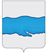 АДМИНИСТРАЦИИ  ПЛЕССКОГО  ГОРОДСКОГО  ПОСЕЛЕНИЯПРИВОЛЖСКОГО МУНИЦИПАЛЬНОГО РАЙОНАИВАНОВСКОЙ ОБЛАСТИПОСТАНОВЛЕНИЕ« 28 » декабря   2020 г.                                                                                 №  194г. Плес    Об утверждении лесохозяйственного регламента городских лесов города Плес       С целью использования, охраны, защиты и воспроизводства городских лесов, расположенных в границах муниципального образования город Плес,  в  северо-западной части города Плес, в северо-восточной части города Плес, в районе улицы Соборной горы, в районе улицы Мельничной, рядом с территорией санатория «Плес», в соответствии со статьей 87 Лесного кодекса Российской Федерации от 04.12.2006 № 200-ФЗ, согласно требованиям, утвержденным приказом Минприроды России от 27.02.2017 № 72 «Об утверждении Состава лесохозяйственных регламентов, порядка их разработки, сроков их действия и порядка внесения в них изменений», администрация Плесского городского поселения,ПОСТАНОВЛЯЕТ: 1. Утвердить прилагаемый лесохозяйственный регламент городских лесов города Плес. 2.  Опубликовать настоящее постановление в издании нормативно-правовых актов Совета и администрации Плесского городского поселения «Вестник Совета» и администрации Плесского городского поселения. 3. Контроль, за исполнением настоящего постановления возложить на заместителя главы Плесского городского поселения С.В. Корнилову ; 4. Настоящее  Постановление вступает в силу с даты его подписания. ВрИП Главы Плесского городского поселения:                     И.Г. ШевелевВведениеОбщие положенияНастоящий лесохозяйственный регламент – основа для осуществления использования, охраны, защиты и воспроизводства городских лесов, расположенных в границах городского поселения город Плес.К городским лесам, согласно части 1 статьи 116 Лесного кодекса Российской Федерации, относятся леса, расположенные на землях населенных пунктов.Согласно части 2 статьи 122 Лесного кодекса Роосийской Федерации, использование, охрана, защита, воспроизводство лесов, расположенных на землях населенных пунктов, осуществляются в соответствии с Лесным кодексом Российской Федерации и другими федеральными законами.Лесохозяйственный регламент городских лесов разработан в соответствии с частью 7 статьи 87 Лесного кодекса Российской Федерации от 04.12.2006 г. № 200-ФЗ (далее ЛК РФ), согласно требованиям, утвержденным приказом Минприроды России от 27.02.04.2017 г. № 72 «Об утверждении Состава лесохозяйственных регламентов, порядка их разработки, сроков их действия и порядка внесения в них изменений».Лесохозяйственный регламент содержит свод нормативов и параметров комплексного освоения городских лесов применительно к конкретным лесорастительным условиям и определяет правовой режим лесных участков.Лесохозяйственный регламент обязателен для исполнения гражданами и юридическими лицами, осуществляющими использование, охрану, защиту, воспроизводство лесов в границах городских лесов (статья 87 часть 6 ЛК РФ).В лесохозяйственном регламенте в отношении лесов, расположенных в границах городских лесов, в соответствии с частью 5 статьи 87 ЛК РФ устанавливаются:виды разрешенного использования лесов, определяемые в соответствии со статьей 25 ЛК РФ;возрасты рубок, расчетная лесосека, сроки использования лесов и другие параметры их разрешенного использования;ограничение использования лесов в соответствии со статьей 27 ЛК РФ;требования к охране, защите, воспроизводству лесов.Ежегодные возможные объёмы использования лесов по видам использования определены на срок действия лесохозяйственного регламента и должны обеспечить:устойчивое управление лесами, сохранение биологического разнообразия лесов, повышение их потенциала;сохранение средообразующих, водоохранных, защитных, санитарно- гигиенических, оздоровительных и иных полезных функций лесов в интересах обеспечения права каждого на благоприятную окружающую среду;использование лесов с учетом их глобального экологического значения, а также с учетом длительности их выращивания и иных природных свойств лесов;многоцелевое, рациональное, непрерывное, не истощительное использование лесов для удовлетворения потребностей общества в лесах и лесных ресурсах;воспроизводство, улучшение породного состава и качества лесов, повышение их продуктивности, охрану и защиту;использование лесов способами, не наносящими вреда окружающей среде и здоровью человека.В лесохозяйственный регламент могут быть внесены изменения в случаях:изменения	структуры	и	состояния	лесов,	выявленного	в	процессе проведения лесоустройства, специальных обследований;изменения действующих нормативных правовых актов в области лесных отношений;иных	случаях,	предусмотренных	законодательством	Российской Федерации.Срок действия лесохозяйственного регламента – до 2030 г включительно.Основание для разработкиОснованием для разработки проекта изменений в лесохозяйственный регламент является Лесной Кодекс Российской Федерации (№200-ФЗ), договор по разработке лесохозяйственного регламента городских лесов города Плес № 52-20 от «05» октября 2020 г. между администрацией Плёсского городского поселения Приволжского муниципального района Ивановской области (Заказчик) и ООО«Костромалесинвентаризация» (Исполнитель), выполняемый в целях обеспечения муниципальных нужд.Сведения об организации-разработчикеСоставление лесохозяйственного регламента выполнено обществом с ограниченной ответственностью «Костромалесинвентаризация», действующим на основании Устава.Юридический адрес:ООО «Костромалесинвентаризация»156000 г. Кострома, проспект Текстильщиков, д.33.Телефон: 8-(4942)-494-126.Факс: 8-(4942)-494-125.Электронный адрес: koslesinvent@mail.ru.Информационная база для составления лесохозяйственного регламентаПри разработке лесохозяйственного регламента использовались:Лесной план Ивановской области, утвержденный указом губернатора Ивановской области от 18.04.2019 года № 44-уг «Об утверждении Лесного плана Ивановской области»;Решение Приволжского районного Совета Ивановской области от 6 сентября 2006 г. N 58 "Об утверждении проекта "Город Плес Приволжского района Ивановской области. Генеральный план";Материалы лесоустройства городских лесов города Плес, выполненных ООО « Костромалесинвентаризация» в 2020 г. на площади 29,2 га.Лесохозяйственный регламент составлен на основании действующих законов и нормативных правовых актов (приложение 1, данный перечень законов и нормативных правовых актов не является исчерпывающим).Глава 1.Краткая характеристика лесничестваНаименование и местоположение лесничестваГородские леса города Плес расположены в границах городского поселения г. Плес и представлены несколькими лесными участками:зеленые насаждения, расположенные в северо-западной части города Плес в границах кадастровых кварталов 37:13:020102, 37:13:020120, а также земельного участка с кадастровым номером 37:13:020120:14;зеленые насаждения, расположенные в северо-восточной части города Плес в границах земельного участка с кадастровым номером 37:13:020107:60;зеленые насаждения, расположенные в районе улицы Соборной горы в границах кадастрового квартала 37:13:020110;зеленые насаждения, расположенные в районе улицы Мельничной в границах кадастрового квартала 37:13:020109;зеленые насаждения, расположенные рядом с территорией санатория «Плес» в границах кадастровых кварталов 37:13:020112 и 37:13:020113.Лесничество в границах городских лесов согласно статье 23 ЛК РФ не созданы. Вопросами управления в городских лесах занимается администрация городского поселения города Плес.Почтовый адрес: 155555 г. Плес, ул. Советская, д.9, тел. +7 (49-339) 2-15-16.Наглядное представление о расположении территории городских лесов в пределах границ Ивановской области показано на прилагаемой карте-схеме (приложение 2 и 3).Общая площадь лесничестваОбщая площадь городских лесов по данным лесоустройства 2020 г. составляет 29,2 га.Площадь, внешние и внутренние границы земельных участков (лесных кварталов), составляющих городские леса, определены и утверждены в порядке осуществления государственного кадастрового учета земельных участков.Распределение территории лесничества по муниципальным образованиямВся	территория	городских	лесов	расположена	в	пределах	городского поселения города Плес.Структура городских лесов и их площадь приведены в таблице 1, а их границы и территориальное размещение показаны в прилагаемой карте-схеме.Таблица 1Структура городских лесовОбщая лесистость, на территории которой расположены городские леса, высокая и составляет около 80 %.Распределение лесов лесничества по лесорастительным зонам, лесным районам и зонам лесозащитного и лесосеменного районированияВ географическом отношении городские леса расположены на севере Ивановской области, на правобережных холмах реки Волги (Горьковское водохранилище), в устье речки Шохонки — правого притока реки Волги.Согласно Приказу Рослесхоза от 09.03.2011 N 61 "Об утверждении перечня лесорастительных зон российской федерации и перечня лесных районов российской федерации", вся территория городских лесов города Плес относится к лесорастительной зоне хвойно-широколиственных лесов, к лесному району хвойно- широколиственных (смешанных) лесов европейской части Российской Федерации.Распределение городских лесов города Плес по лесорастительным зонам и лесным районам приведено в табл. 2 и карте - схеме (приложение 4).Таблица 2 Распределение городских лесов по лесорастительным зонам и лесным районамВ районе хвойно-широколиственных лесов, в котором расположены земли городских лесов города Плес, главным образом произрастают сосновые, еловые, березовые, осиновые иногда с примесью липы, ольхи серой и чёрной, клёна и дуба насаждения.РельефГородские леса расположены на Плёсско-Галичской мореной гряде, служащей основным водоразделом для большинства малых рек. Рельеф городских лесов города Плес представляет собой холмистую часть со средней высотой 130 м над уровнем моря. Перепады рельефа здесь достигают 50 метров.ПочвыПреобладающими почвами являются дерновые средне- и сильноподзолистые, тяжёлого и среднесуглинистого механического состава. Содержание гумуса в почвах в среднем по области составляет 1,8%.КлиматРайон городских лесов находится в зоне умеренно-континентального климата. Сумма активных температур 1950-2050С. Вегетационный период 110-140 дней. Переход температуры весной через 0С происходит 4-8 апреля, через +10С – 4-10 мая, 7-14 мая среднесуточная температура превышает отметку 15С. Переход температуры осенью через +10С происходит в середине сентября, через +5С – 7-10 октября, через 0С – 27 октября - 1 ноября. Важной особенностью климата являются поздние заморозки, которые наблюдаются ежегодно. За весну в среднем отмечается 5-6 дней с заморозками в воздухе и 10-14 дней – на поверхности почвы. Средняя дата последнего заморозка в воздухе 15-23 мая, на поверхности почвы 21- 31 мая. Осенью наиболее вероятная дата наступления первого заморозка в воздухе приходится на 18-24 сентября, самые ранние заморозки в воздухе бывают в первых числах сентября, а в некоторые годы и в конце августа. Заморозки на поверхности почвы бывают и в первой декаде августа, но вероятность появления их в это время крайне мала.Количество осадков за вегетационный период от 300 до 350 мм. За зиму выпадает около 30% осадков. Устойчивый снежный покров устанавливается в среднем 15-20 ноября. Максимальная высота снежного покрова приходится на первую декаду февраля: на 10 февраля – 30-50 см (средняя многолетняя величина). Нарастание снежных покровов продолжается обычно до первой декады марта, высота снежного покрова к началу марта достигает 40-60 см. Залегает снег сплошным покровом. К концу зимы запасы воды в снеге составляют в среднем 100-125 мм. Наибольшего значения промерзание почвы достигает в конце марта. Средняя глубина промерзания 75 см, наибольшая 110-150 см. Район  городских лесов находится в условиях избыточного увлажнения. В целом засух в Ивановской области не наблюдается, но засушливые явления имеют место.Распределение лесов по целевому назначению и категориямзащитных лесов по кварталам или их частям, а также основания выделения защитных, эксплуатационных и резервных лесовСогласно статьи 111 Лесного кодекса Российской Федерации выделена категория защитных лесов – «городские леса».Согласно статье 122 Лесного кодекса Российской Федерации, на землях населенных пунктов могут располагаться леса, в том числе городские леса и другие защитные леса.ОСТ 56-84-85 «Использование лесов в рекреационных целях. Термины и определения» дает следующее определение термину «Городской лес»:Городской лес – лес, находящийся в пределах городской или поселковой черты и выполняющий преимущественно санитарно-гигиенические, оздоровительные и рекреационные функции.Земельный кодекс Российской Федерации (статья 85, часть 9) относит городские леса к землям населенных пунктов и учитывает их в составе рекреационных зон. Земельные участки, занятые городскими лесами, используются для отдыха граждан и туризма.Правовой режим городских лесов регулируется статьей 116 ЛК РФ.Основными задачами органа управления городскими лесами являются:сохранение и усиление средообразующих, водоохранных, защитных, санитарно-гигиенических, рекреационных и иных полезных природных свойств лесов;интенсификация лесопаркового производства;организация многоцелевого, непрерывного, неистощительного использования городских лесов в целях наиболее полного удовлетворения потребностей населения в отдыхе;комплексное благоустройство лесных массивов с учётом рекреационных нагрузок отдельных лесных участков;воспроизводство, охрана и защита леса.В пределах территории городских лесов леса иных категорий защитности не выделяются.Распределение территории городских лесов по целевому назначению лесов и категориям защитных лесов по кварталам, а также правовые основания выделения защитных лесов приведено в таблице 3 и прилагаемой карте-схеме (приложение 5).Таблица 3 Распределение лесов по целевому назначению и категориям защитных лесовХарактеристика лесных и нелесных земель из состава земель лесного фонда на территории лесничестваОбщая площадь городских лесов по состоянию на 01.11.2020 г. составляет 29,2 га. Распределение лесов по категориям земель приведено в таблице 4.Лесные земли составляют 25,1 га или 85,9% от общей площади городских лесов, а покрытые лесной растительностью земли соответственно составляют 23,4 га или 80,1%. Покрытые лесной растительностью земли представлены насаждениями, в большей степени, естественного происхождения. Фонд лесовосстановления составляет 1,7 га или 5,8% от общей площади городских лесов. Он в полном объеме сформирован прогалинами.Нелесные земли занимают 4,1 га, или 14,1% от общей площади городских лесов, преобладают среди них прочие земли (11,3%).Таблица 4Характеристика лесных и нелесных земель лесного фонда на территории лесничества (лесопарка)Характеристика имеющихся и проектируемых особо охраняемых природных территорий и объектов, планов по их организации, развитиюэкологических сетей, сохранению биоразнообразияПравовой режим особо охраняемых природных территорий регионального значения в области использования, охраны, защиты и воспроизводства лесов определяется статьей 112 Лесного Кодекса РФ, статьей 27 Земельного кодекса РФ, Федеральным законом от 14 марта 1995 года № 33-ФЗ «Об особо охраняемых природных территориях».Перечень природных комплексов и объектов, которым предполагается присвоить статус памятника областного значения, закреплён Указомгубернатора Ивановской области от 05.06.2003 № 88-УГ.Данные о планируемых к созданию и действующих особо охраняемых природных территорияй регионального занчения в границах городских лесов г. Плёс приведены в таблицах 5 и 5.1Таблица 5 Перечень дейстувующих особо охраняемых природных территорий, расположенных натерритории городских лесов г. ПлёсТаблица 5.1Перечень планируемых особоо храняемых природных территорий, расположенных на территории городских лесов г. ПлёсХарактеристика проектируемых лесов национального наследияНа территории городских лесов г. Плёс выделение лесов национального наследия не планируется.Перечень видов биологического разнообразия и размеров буферных зон, подлежащих сохранению при осуществлении лесосечных работСогласно природоохранному законодательству Российской Федерации в процессе использоания лесов необходимо принимать меры по сохранению биологического разнообразия, ествественных экологических ситем, природных ландшафтов и природных комплексов, и повышения их потенциала.В процессе подготовки и проведения лесопользования рекумендуется выделять участки природных объектов, важные для сохранения и скорейшего восстановления лесной среды. Их наличие позволяет в определенной мере имитировать последствия естественных нарушений и может ускорить восстановление биоразнообразия и лесной среды на объектах лесопользования.Пунктом 16 Правил заготовки древесины и Особенностей заготовки древесины в лесничествах, лесопарках, указанных в статье 23 ЛК РФ, утвержденных приказом Минприроды от 13.09.2016 № 474 (далее Правила заготовки древесины), установлено, что при заготовке древесины в целях повышения биоразнообразия лесов на лесосеках могут сохраняться отдельные ценные деревья в любом ярусе и их группы (старовозрастные деревья, деревья с дуплами, гнездами птиц, а также потенциально пригодные для гнездования и мест укрытия мелких животных и т.п.).Также, согласно пункту 14 Правил заготовки древесины, подлежат сохранению особи видов, занесенных в Красную книгу Российской Федерации, в Красные книги субъектов Российской Федерации. Согласно пункту 24 Правил заготовки древесины в эксплуатационную площадь лесосеки не включаются участки, имеющие природоохранное значение и объекты биоразнообразия (площадью более 0,1 га).Таким образом, в целях повышения биоразнообразия лесов при осуществлении лесосечных работ в защитных лесах могут сохраняться:участки с наличием природных объектов, имеющих природоохранное значение – ключевые биотопы – небольшие по площади участки леса, имеющие особое значение для сохранения биологического разнообразия и лесной среды;отдельные ценные деревья в любом ярусе – ключевые объекты, имеющие особое значение для сохранения биологического разнообразия и лесной среды.Особенные компоненты лесных экосистем, которые обеспечивают условия для обитания специализированных видов:биологические – элементы древостоя (деревья редких пород, старые деревья, мертвая древесина – сухостой, валеж);ландшафтные (водные объекты, выходы карбонатных пород, материнской породы, крутые склоны, разломы, валунные поля, отдельные крупные валуны, песчаные участки).Во время лесосечных работ, при обнаружении редких видов растений, они заносятся в приложение к технологической карте лесосечных работ, в которойуказываются название вида, его статус, меры, принимаемые для сохранения редких видов растений.Меры по сохранению биоразнообразия осуществляются всеми лихами, использующими леса.В качестве таких мер рекомендуется: выделение буферной зоны размером не менее 20 м от места обитания, перенос сроков рубок, применение специализированной технологии и др. При выделении буферной зоны в ее пределах не проводятся все виды рубок и любые виды хозяйственной деятельности, способные оказать негативное воздействие (включая фактор беспокойства) на охраняемые объекты растительного и животоного мира и срееду их обитания.Установление границ буфяерной зоны, а также выбор иных мер по сохранению редких видов долдны учитывать особенности их биологии и экологии, в том числе лимитирующие факторы и необходимые меры охраны, указанные в Красных книгах субъектов Российской Федерации.При обнаружении редких и находящихся под угрозой исчезновления видов деревьев, кустарников, лиан и иных растений, животных, грибов, лишайников занесенных в Красную книгу Российской Федерации, Красную книгу Ивановской области, принимаются меры по их сохранению их мест обитания, в соответствии с приказом МПР РФ от 29.05.2017 № 264.Перечень видов биологического разнообразия и размеров буферных зон,подлежащих сохранению при осуществлении лесосечных работ, не приводится, поскольку на территории городских лесов не предполагается проведение лесосечных работ.Характеристика существующих объектов лесной,лесоперерабатывающей инфраструктуры, объектов, не связанных с созданием лесной инфраструктуры, мероприятий по строительству, реконструкции иэксплуатации указанных объектов, предусмотренных документами территориального планированияСогласно статье 13 ЛК РФ в целях использования, охраны, защиты, воспроизводства лесов допускается создание лесной инфраструктуры. Объекты лесной инфраструктуры после того, как отпадет надобность в них, подлежат сносу, а земли, на которых они располагались, - рекультивации.Перечень объектов лесной инфраструктуры утвержден распоряжением Правительства Российской Федерации от 17.07.2012 г. № 1283-р.Лесная инфраструктура городских лесов г. Плёс представлена грунтовыми лесными дорогами шириной до 3 метров и тропами.Данные дороги требуют реконструкции в части укрепления дорожного полотна и расчистки.Таблица 6 Характеристика существующих объектов лесной инфраструктуры городских лесовЛесные дороги в условиях городских лесов позволяют осуществлять рекреационные функции, функции их защиты и охраны. Соотвественно они должны отвечать требованиям их устойчивой эксплуатации в пожароопасный период и период использования их в рекреационных целях. Оптимальным характеристикой лесной дороги в условиях городских лесов является: ширина проезжей части 3 метра, с усиленным грунтовым (гравийно-песчанным) покрытием.Использование лесного потенциала лесного участка в значительной степени зависит от качественного и количественного состояния транспортной сети в лесных массивах. Мировой и отечественной практикой доказано, что  обеспечение принципа непрерывного и неистощимого пользования лесным фондом возможно лишь при условии доведения густоты дорожной сети до 5…10 м/га. В случае использования лесного участка для рекреационных целей, его привлекательность и функциональность в прямую зависит от густоты и качества лесных дорог и тропиночной сети.Кроме развития дорожной и тропиночной сети на территории городских лесов необходимо, в целях обеспечения их охраны и защиты, установка лесохозяйственных знаков, информационных щитов и аншлагов, обустройство мест для разведения костра, расчитка окружных границ.Установка лесохозяйственных знаков обеспечивает уточнение и сохранность границ городских лесов. Их размеры и надписи на них должны соотвествовать ОСТ 56-44-80 «Знаки натурные лесоустроительные и лесохозяйственные. Типы, размеры и общие технические требования».Установка информационных щитов и аншлагов с противопожарной информацией обеспечивает разьяснительную работу среди населения города.Статья 21 ЛК РФ детально регламентирует вопросы, касающиеся строительства, реконструкции и эксплуатации объектов, не связанных с созданием лесной инфраструктуры, на землях лесного фонда. В упомянутой статье специально оговаривается, что строительство, реконструкция и эксплуатация объектов, не связанных с созданием лесной инфраструктуры, на землях иных категорий, на которых расположены леса (в том числе на землях населённых пунктов), допускаются в случаях, определенных другими федеральными законами в соответствии с целевым назначением этих земель.Перечень объектов, не связанных с созданием лесной инфраструктуры, утвержден распоряжением Правительства РФ от 27 мая 2013 г. № 849-р.В целях осуществления рекреационной деятельности, в городских лесах возможно создание и эксплуатация следующего перечня объектов, не связанных с созданием лесной инфраструктуры:площадка для отдыха, занятий спортом, установки мусоросборников;форма малая архитектурная;элемент благоустройства лесного участка.Площадки для отдыха, занятий спортом, мусоросбоники обустраиваются по индивидуальному проекту, с учетом требований экологической безопасности.Формы малые архитектурные устанавливаются в зависимости целей использования конкретного лесного участка, как правило, в целях повышения функциональности и эстетичности.Формы малые архитектурные могут быть представлены:- некапитальное нестационарное сооружение, включая беседки, ротонды, веранды, дровницы, навесы, объекты мелкорозничной торговли, попутного бытового обслуживания и питания, остановочные павильоны.Элементы благоустройства лесного участка, устанавливаются, как правило, для повышения его функциональности. Элементы благоустройства могут быть представлены следущими видами:- пешеходная дорожка с мягким покрытием, георешетка, устройство для оформления озеленения, фонарь, скамейка, мостик, настил, малогабаритный (малый) контейнер-мусоросборник, урна, физкультурный снаряд (тренажер), наземная туалетная кабина.На территории городских лесов присутсвуют объекты не связанные с созданием лесной инфраструктуры. Они предствавлены линиями электропередач и малыми архитектурными формами. Данные ЛЭП построены и приняты в эксплуатацию до придания лесным массивам статуса «городские леса».Таблица 7 Характеристика существующих объектов, не связанных с созданием леснойинфраструктуры на территории городских лесовЗемли, которые использовались для строительства, реконструкции и (или) эксплуатации объектов, не связанных с созданием лесной инфраструктуры, подлежат рекультивации.Виды разрешенного использования лесов на территории лесничества городские леса г. Плес с распределением по кварталамИспользование лесов осуществляется гражданами, юридическими лицами, являющимися участниками лесных отношений (статьи 4 Лесного кодекса Российской Федерации). При этом лес рассматривается, как динамически возобновляемый и поддающийся трансформации природный ресурс, исходя из статьи 5 Лесного кодекса Российской Федерации, согласно которой использование, охрана, защита и воспроизводство лесов осуществляются исходя из понятия о лесе, как об экологической системе или как о природном ресурсе.В соответствии со статьей 25 ЛК РФ, использование лесов может быть следующих видов:заготовка древесины;заготовка живицы;заготовка и сбор недревесных лесных ресурсов;заготовка пищевых лесных ресурсов и сбор лекарственных растений;осуществление видов деятельности в сфере охотничьего хозяйства;ведение сельского хозяйства;осуществление научно-исследовательской деятельности, образовательной деятельности;осуществление рекреационной деятельности;создание лесных плантаций и их эксплуатация;выращивание лесных плодовых, ягодных, декоративных растений, лекарственных растений;выращивание посадочного материала лесных растений (саженцев, сеянцев);осуществление геологического изучения недр, разведка и добыча полезных ископаемых;строительство и эксплуатация водохранилищ и иных искусственных водных объектов, а также гидротехнических сооружений, морских портов, морских терминалов, речных портов, причалов;строительство, реконструкция, эксплуатация линейных объектов;переработка древесины и иных лесных ресурсов;осуществление религиозной деятельности;иные виды, определенные в соответствии с частью 2 статьи 6 ЛК РФ.В таблице 8 перечислены виды разрешенного использования городских лесов с перечнем кварталов, в которых допускаются указанные виды использования и площади, на которой оно возможно.Таблица 8Виды разрешённого использования лесовПо вышеприведенной таблице необходимо привести некоторые пояснения.В соответствии с частью 2 ст. 16 ЛК РФ заготовка древесины осуществляется не только в спелых и перестойных лесных насаждениях, но и в насаждениях других возрастных групп. В городских лесах города Плес заготовка древесины осуществляется только в порядке рубок ухода, проведения санитарно-оздоровительных мероприятий, при рубках насаждений на лесных участках, предназначенных для строительства, реконструкции и эксплуатации объектов, предусмотренных статьями 13, 14, 21 ЛК РФ. Таким образом, отнесение лесных кварталов к участкам, в которых разрешена заготовка древесины, не означает, что там автоматически допускается рубка спелых и перестойных лесных насаждений.Поскольку выполнение работ по геологическому изучению недр в городских лесах не запрещается, а разведка и добыча полезных ископаемых запрещается (статья 116 ЛК РФ), то в таблице 8 отражена только возможность использования лесов с целью выполнение работ по геологическому изучению недр.Поскольку согласно статьи 116 ЛК РФ в городских лесах запрещается размещение объектов капитального строительства, за исключением гидротехнических сооружений, то по виду работ «Строительство и эксплуатация водохранилищ и иных искусственных водных объектов, а также гидротехнических сооружений, морских портов, морских терминалов, речных портов, причалов» в таблице 8 отражена только возможность использования лесов с  целью строительства и эксплуатации гидротехнических сооружений.Глава 2.Нормативы, параметры и сроки использования для заготовки древесиныЗаготовка древесины представляет собой предпринимательскую деятельность, связанную с рубкой лесных насаждений, их трелевкой, частичной переработкой, хранением и вывозом из леса древесины (часть 1 статьи 29 ЛК РФ).Согласно части 2 статьи 16 ЛК РФ для заготовки древесины допускается осуществление рубок:спелых, перестойных лесных насаждений;средневозрастных, приспевающих, спелых, перестойных лесных насаждений при вырубке погибших и поврежденных лесных насаждений, уходе за лесами;лесных насаждений любого возраста на лесных участках, предназначенных для строительства, реконструкции и эксплуатации объектов, предусмотренных статьями 13, 14 и 21 ЛК РФ, в том числе для разработки, расчистки квартальных, граничных просек, визиров, строительства, ремонта, эксплуатации лесохозяйственных и противопожарных дорог, устройства противопожарных разрывов и т.п. (прочие рубки).Проведение заготовки древесины в городских лесах при всех видах рубок, согласно п.4 ст.12 ЛК РФ, совместимо с целевым назначением защитных лесов и выполняемыми ими полезными функциями.Требования к организации и проведению работ по заготовке древесины регламентируются действующими правилами заготовки древесины.Согласно ст.17 ЛК РФ рубки лесных насаждений осуществляются в форме выборочных рубок или сплошных рубок.Выборочными рубками являются рубки, при которых на соответствующих землях или земельных участках вырубается часть деревьев и кустарников.Рубки ухода за лесами (осветления, прочистки, прореживания, проходные рубки), направленные на улучшение породного состава и качества древостоев, повышение полезных функций лесов, осуществляются в форме выборочных рубок.Параметры и назначение рубок ухода за лесами определяются в соответствии с приложениями 1,2 к правилам ухода за лесами утвержденными приказом Минприроды России от 22.11.2017 г. № 626 «Об утверждении Правил ухода за лесами».Сплошными рубками признаются рубки, при которых на соответствующих землях или земельных участках вырубаются лесные насаждения с сохранением для воспроизводства лесов отдельных деревьев и кустарников или групп деревьев и кустарников.Действующие	Правила	заготовки	древесины	устанавливают,	что«Выборочные	рубки	спелых,	перестойных	лесных	насаждений	проводятся	синтенсивностью, обеспечивающей формирование устойчивых лесных насаждений из второго яруса и подроста». А также устанавливают требование, что минимальная полнота древостоя после проведения рубки должна быть не ниже 0,5.Выборочные рубки характеризуются интенсивностью (соотношение объема вырубаемой древесины за один прием к общему объему древесины, произрастающему на выделе).Интенсивность выборочных рубок, согласно правил заготовки древесины, подразделяется, с учетом объема вырубаемой древесины за один прием, на следующие виды: очень слабой интенсивности - объем вырубаемой древесины достигает 10 процентов от общего ее запаса, слабой интенсивности - 11 - 20 процентов, умеренной интенсивности - 21 - 30 процентов, умеренно высокой интенсивности - 31 - 40 процентов, высокой интенсивности - 41 - 50 процентов; очень высокой интенсивности - 51 - 70 процентов.Выборочные рубки спелых, перестойных лесных насаждений проводятся с интенсивностью, обеспечивающей формирование устойчивых лесных насаждений из второго яруса и подроста. В этом случае проводится рубка части спелых и перестойных деревьев с сохранением второго яруса и подроста.Ко второму ярусу относится часть деревьев древостоя, высота которых составляет от 0,5 до 0,8 высоты первого яруса. Отставшие в росте (старые) деревья первого яруса не относятся ко второму ярусу и подросту.Порядок осуществления рубок лесных насаждений в городских лесах определен действующими правилами заготовки древесины, правилами санитарной безопасности в лесах, правилами пожарной безопасности в лесах, правилами ухода за лесами (часть 3 статьи 16 ЛК РФ).Расчетная лесосека для осуществления рубок спелых и перестойных лесных насажденийПроведение сплошных рубок в защитных лесах осуществляется в случаях, предусмотренных частью 5.1 статьи 21 ЛК РФ, и в случаях, если выборочные рубки не обеспечивают замену лесных насаждений, утрачивающих свои средообразующие, водоохранные, санитарно-гигиенические, оздоровительные и иные полезные функции, на лесные насаждения, обеспечивающие сохранение целевого назначения защитных лесов и выполняемых ими полезных функций, если иное не установлено настоящим Кодексом.Согласно пункту 42 Правил заготовки древесины к лесным насаждениям, утрачивающим средообразующие, водоохранные, санитарно-гигиенические, оздоровительные и иные полезные функции, относятся перестойные и спелые осинники, тополевники, деградирующие лесные насаждения вегетативного происхождения многократных генераций, а также погибшие насаждения, требующие по своему состоянию назначения сплошной санитарной рубки. После проведения сплошных рубок лесных насаждений, утрачивающих своисредообразующие, водоохранные, санитарно-гигиенические, оздоровительные и иные полезные функции, а также погибшие насаждения, требующие по своему состоянию назначения сплошной санитарной рубки, проводится искусственное возобновление лесов путем закладки лесных культур хозяйственно ценных пород в течение двух лет после рубки;Согласно данным лесоустройства городских лесов в 2020 году, 6,3 га (27%  от общей покрытой лесом площади) представлено спелыми и перестойными насаждениями.Учитывая основные функции городских лесов, таксационные характеристики спелых насаждений (средняя полнота 0,35), отсутствие спелых и перестойных насаждений утрачивающих свои полезные функции, сплошные и выборочные рубки спелых и перестойных насаждений городских лесов не рассматриваются и расчетная лесосека для осуществления рубок спелых и перестойных лесных насаждений не устанавливается.В связи с этим таблица «Расчетная лесосека по сплошным рубкам спелых и перестойных лесных насаждений» на срок действия лесохозяйственного регламента и таблица «Расчетная лесосека по выборочным рубкам спелых и перестойных лесных насаждений» в данном регламенте не приводятся.Соответственно не приводятся такие параметры рубок, как сроки примыкания лесосек, количество зарубов, сроки повторяемости и другие параметры, характеризующие рубку в спелых и перестойных насаждениях.Расчётная лесосека (ежегодный допустимый объем изъятия древесины) для осуществления рубок средневозрастных, приспевающих, спелых,перестойных лесных насаждениях при уходе за лесамиПорядок проведения мероприятий по уходу за лесами во всех лесных районах Российской Федерации осуществляется в соответствии с приказом Минприроды России от 22.11.2017 г. № 626 «Об утверждении Правил ухода за лесами».При уходе за лесами осуществляются рубки лесных насаждений любого возраста (далее - рубки ухода за лесом), направленные на улучшение породного состава и качества лесов, повышение их устойчивости к негативным воздействиям и экологической роли.В защитных лесах мероприятия по уходу за лесами направлены на достижение целей сохранения средообразующих, водоохранных, защитных, санитарно- гигиенических, оздоровительных и иных полезных функций лесов.Для защитных лесов и особо защитных участков лесов целевыми породами являются древесные породы, отвечающие целевому назначению защитных лесов и особо защитных участков лесов.В зависимости от возраста лесных насаждений и целей ухода осуществляются следующие виды рубок ухода за лесами:осветления, направленные на улучшение породного и качественного состава молодняков и условий роста деревьев главной древесной породы:прочистки, направленные на регулирование густоты лесных насаждений и улучшение условий роста деревьев главной древесной породы, а также на продолжение формирования породного и качественного состава лесных насаждений;прореживания, направленные на создание благоприятных условий для правильного формирования ствола и кроны деревьев;проходные рубки, направленные на создание благоприятных условий для увеличения прироста деревьев;рубки обновления лесных насаждений, проводимые в перестойных древостоях, спелых и в утрачивающих целевые функции приспевающих древостоях с целью создания благоприятных условий для роста молодых перспективных деревьев, имеющихся в насаждении, появляющихся в связи с содействием возобновлению леса и проведением рубок лесных насаждений, проводимых в целях ухода за лесными насаждениями;рубки переформирования лесных насаждений, проводимые в сформировавшихся средневозрастных и более старшего возраста древостоях с целью коренного изменения их состава, структуры, строения путем регулирования соотношения составляющих насаждение элементов леса и создания благоприятных условий роста деревьев целевых пород, поколений, ярусов;ландшафтные рубки, направленные на формирование, сохранение, обновление, реконструкцию лесопарковых ландшафтов и повышение их эстетической, оздоровительной ценности и устойчивости;рубки единичных деревьев, в том числе семенников, выполнивших свою функцию, должна осуществляться при рубках осветления, рубках прочистки, а также выполняться как отдельное мероприятие, если она не проводилась в процессе рубок осветления, рубок прочистки.Осуществление рубок обновления, переформирования, реконструкции лесных насаждений, расположенных на особо охраняемых природных территориях, допускается только в том случае, если их проведение установлено положением о данной особо охраняемой природной территории.В защитных лесах проходные рубки, рубки прореживания, рубки сохранения лесных насаждений, рубки обновления лесных насаждений, рубки переформирования лесных насаждений, рубки реконструкции, ландшафтные рубки должны осуществляться в соответствии с проектом ухода за лесами, который составляется лицом, осуществляющим такие рубки.Проект рубок ухода составляется в составе и порядке предусмотренным действующим лесным законодательством.Рубки ухода за лесом в средневозрастных, приспевающих, спелых, перестойных лесных насаждениях при уходе за лесами осуществляются в соответствии с нормативами режима рубок ухода за лесом, указанными в таблице 9.Таблица 9Возрастные периоды проведения рубок ухода за лесамиПри проведении всех видов рубок ухода необходимо решать комплекс задач по формированию, воспитанию и омоложению насаждений с целью создания высокоустойчивых и долговечных древостоев, усиливая в каждом конкретном случае те или иные целевые функции. Так, например, в местах интенсивной посещаемости (участки леса вдоль дорог, троп, в местах массового отдыха) проходные рубки рекомендуется проводить как ландшафтные рубки. Рубки ухода в лесах рекреационного назначения должны проводиться с учётом состояния конкретных насаждений.Рубки ухода в лесах, расположенных в водоохранных зонах, должны быть направлены на выращивание здоровых, устойчивых лесных насаждений с участием древесных и кустарниковых пород с глубокой корневой системой.Рекреационно-ландшафтный уход за лесами, включающий ландшафтные рубки и дополняющие их мероприятия, направлен на формирование, сохранение, обновление и реконструкцию лесопарковых ландшафтов, повышение их эстетической, рекреационной ценности и устойчивости.Рекреационно-ландшафтный уход за лесами должен проводиться в лесопарковых зонах, отдельных участках зеленых зон и городских лесов, используемых в рекреационных целях, а также в рекреационных зонах национальных и природных парков, на особо защитных участках лесов, имеющих рекреационное значение и других участках, фактически используемых в рекреационных целях, в вариантах мероприятий, не противоречащих основному назначению участков лесов. Ландшафтные рубки направлены на формирование устойчивых к рекреационным воздействиям лесов и лесных ландшафтов с различной степенью благоустроенности.Для указанных целей ландшафтными рубками в совокупности с другими мерами ухода формируются открытые (поляны с единичными деревьями),полуоткрытые (участки древостоев сомкнутостью крон 0,3-0,5 с равномерным или групповым размещением деревьев по площади), закрытые (участки древостоев полнотой 0,6-1,0) рекреационные ландшафты.Рубки ухода проводятся преимущественно в зимний период по промерзшему грунту. Порубочные остатки измельчаются для естественного перегнивания.При рубках ухода в лесах, ослабленных промышленными выбросами, предпочтение отдается наиболее устойчивым древесным и кустарниковым породам. Интенсивность рубок слабая и умеренная, полнота не должна быть ниже 0,7.При проведении всех видов рубок ухода за лесом обеспечивается улучшение санитарного состояния лесных насаждений. В первую очередь вырубке подлежат деревья мертвые, больные, зараженные вредителями, сухостойные, имеющие механические повреждения, мало декоративные, а также деревья, мешающие росту и развитию деревьев главной породы.При проведении рубок ухода за лесом применяется хозяйственно- биологическая классификация деревьев, согласно которой все деревья по их хозяйственно-биологическим признакам распределяются на три категории: I - лучшие, II - вспомогательные, III - нежелательные.Лучшие деревья должны быть здоровыми, иметь прямые, полнодревесные, достаточно очищенные от сучьев стволы, хорошо сформированные кроны, хорошее укоренение и предпочтительно семенное происхождение и отбираются преимущественно из деревьев главной породы. В сложных лесных насаждениях такие деревья могут находиться в любом ярусе древостоя;К вспомогательным относятся деревья, способствующие очищению лучших деревьев от сучьев, формированию их стволов и крон, выполняющие почвозащитные и почвоулучшающие функции. Вспомогательные деревья могут находиться в любой части полога лесных насаждений, но преимущественно во втором ярусе;К нежелательным деревьям (подлежащим рубке) относятся:а) мешающие росту и формированию крон отобранных лучших и вспомогательных деревьев (охлестывающие их, затеняющие, мешающие нормальному развитию крон и т.д.);б) деревья неудовлетворительного состояния (сухостойные, буреломные, снеголомные, отмирающие, поврежденные вредными организмами, животными и иными воздействиями);в) деревья с неудовлетворительным качеством ствола и кроны (искривленные, с сучками-пасынками, с сильно разросшейся, низко опущенной кроной и большим сбегом ствола, если эти деревья не играют полезной роли в насаждении и их вырубка не ведет к образованию прогалин).Деревья, подлежащие рубке, могут находиться во всех частях полога лесного насаждения.Интенсивность рубок ухода зависит от состояния насаждения, группы типов леса, преобладающей породы, вида рубок и приводится ниже в таблице 10.Таблица 10 Нормативы режима рубок ухода в насаждениях основных лесообразующих пород по группам типов леса в лесохозяйственном округе хвойно-широколиственных лесов привырубке средневозрастных, приспевающих, спелых и перестойных насажденийНормативы рубок, проводимых в целях ухода за лесными насаждениями,в сосновых насаждениях района хвойно-широколиственных (смешанных) лесов европейской части Российской ФедерацииНормативы рубок, проводимых в целях ухода за лесными насаждениями,в еловых насаждениях района хвойно-широколиственных (смешанных) лесов европейской части Российской ФедерацииНормативы рубок, проводимых в целях ухода за лесными насаждениями, при формированиилесных насаждений дуба района хвойно-широколиственных (смешанных) лесов европейской части Российской Федерации,Нормативы рубок, проводимых в целях ухода за лесными насаждениями,в березовых насаждениях района хвойно-широколиственных (смешанных) лесов европейской части Российской ФедерацииНормативы рубок, проводимых в целях ухода за лесными насаждениями,в осиновых насаждениях района хвойно-широколиственных (смешанных) лесов европейской части Российской ФедерацииНормативы рубок, проводимых в целях ухода за лесными насаждениями,в липняках района хвойно-широколиственных (смешанных) лесов европейской части Российской ФедерацииНормативы рубок, проводимых в целях ухода за лесными насаждениями,в ольховых насаждениях района хвойно-широколиственных (смешанных) лесов европейской части Российской ФедерацииМаксимальный процент интенсивности рубок приведен для насаждений сомкнутостью (полнотой), равной 1,0. При меньших показателях сомкнутости (полноты), наличии опасности резкого снижения устойчивости и неблагоприятных условиях, а также проведении ухода на участках с сетью технологических коридоров интенсивность рубки соответственно снижается.Повышение интенсивности может допускаться при  прорубке технологических коридоров на (5-7% по запасу) и необходимости удаления большого количества нежелательных деревьев, не вызывающего отрицательных последствий.По результатам таксации городских лесов в 2020 году насаждений, отвечающих требованиям отраженных в таблице 10, не выявлено.В городских лесах допускается проведение ландшафтных рубок высокой и очень высокой интенсивности при формировании и поддержании полуоткрытых и открытых ландшафтов, которые могут занимать площадь соответственно не более 20–25% и 10–15% общей площади лесного участка. Конкретное размещение ландшафтов устанавливается проектом освоения лесов (пункт 24 Особенностей использования, охраны, защиты, воспроизводства лесов, расположенных в водоохранных зонах, лесов, выполняющих функции защиты природных и иных объектов, ценных лесов, а также лесов, расположенных на особо защитных участках лесов).При таксации леса ландшафтные рубки, как самостоятельный вид ухода, не назначены, но они могут быть проведены в насаждениях активно посещаемых населением, испытывающих отрицательное влияние от высоких рекреационных нагрузок и вредных промышленных выбросов, для предотвращения ухудшения санитарного состояния. Они направлены на формирование лесопарковых ландшафтов, повышение долговечности и устойчивости насаждений, улучшение их водоохранных и почвозащитных, эстетических и санитарно-гигиенических свойств.Ландшафтные рубки назначаются в зависимости от целей рекреационного использования городских лесов. Их интенсивность, площадь, местоположения уточняются в установленном порядке в разрабатываемом проекте освоения лесов. При этом в лесохозяйственный регламент вносятся необходимые изменения.Повышение устойчивости к рекреационным нагрузкам, улучшение эстетических свойств лесных участков достигается: формированием состава древостоя, повышением декоративных качеств насаждений, улучшением пространственного размещения деревьев, формированием опушек, уходом за деревьями, а также уходом за подростом и подлеском. Регулированием состава древостоя улучшают архитектурно-ландшафтные качества, усиливают горизонтальную расчлененность насаждений.К числу ведущих древесных ландшафтообразующих пород следует отнести сосну, лиственницу, березу, ель. Осину при рубках формирования рекомендуется вырубать в первую очередь, поскольку эта древесная порода наименее долговечна за счет поражения гнилями.При ландшафтных выборочных рубках проводится равномерное изреживание древостоя до полноты 0,4–0,7, убираются сухие, поврежденные, зараженные и недекоративные деревья и кустарники.Рекомендуемые подходы к отбору деревьев, формированию групп деревьев при проведении ландшафтных рубок отражены в таблице 11.Таблица 11Рекомендации по проведению ландшафтных рубокПри осуществлении ландшафтных рубок максимально используется существующая дорожно-тропиночная сеть. Ландшафтные рубки вдоль прогулочных маршрутов должны преследовать цель создания общей композиции ландшафта. Лесопарковые ландшафты создаются в полосах леса шириной до 100 м по обе стороны дорог, постоянных троп к видовым точкам, игровым площадкам, домам отдыха, пионерским лагерям и др.Рубки формирования ландшафтов должны проводиться в сочетании с благоустройством территории, а также с посевом трав. Разрубка волоков и погрузочных площадок запрещена. В целях предотвращения повреждения подроста, подлеска, живого напочвенного покрова ландшафтные рубки по возможности должны проводиться в зимний период.Рубки ухода в лесных насаждениях с ягодниками с целью их сохранения рекомендуется проводить при снежном покрове.В результате качественного проведения рубок помимо достижения экономического эффекта в виде получения значительного объема ликвидной древесины в состоянии городских лесов необходимо получение других положительных результатов:повышение качественной структуры насаждений в сторону увеличения ценных в декоративном, эстетическом и оздоровительном (фитонцидном) отношении древостоев;должна повыситься устойчивость насаждений к экологическим воздействиям и рекреационным нагрузкам;улучшение ландшафтной характеристики насаждений;повышение защитной, рекреационной и санитарно-гигиенической функции и экологического состояния леса;В связи с тем, что фонда для проведения рубок ухода в насаждениях основных лесообразующих при вырубке средневозрастных, приспевающих, спелых и перестойных насаждений в городких лесах не выявлено, данные (таблицы) по ежегодному допустимому объему изъятия древесины в средневозрастных, приспевающих, спелых, перестойных лесных насаждениях при уходе за лесами в настоящем лесохозяйственном регламенте не приводятся.Расчетная лесосека (ежегодный допустимый объем изъятия древесины) при всех видах рубокЕжегодный допустимый ежегодный объём изъятия древесины при всех видах рубок отражен в таблице 12.Таблица 12 Расчётная лесосека (ежегодный допустимый объём изъятия древесины) при всех видах рубок; площадь – га, запас –м3*Ежегодный допустимый объем изъятия древесины при рубке поврежденных и погибших лесных насаждений определяется по состоянию и необходимости на срок действия рекомендованных мероприятий в течение трех лет. По истечении этого периода, при наличии фонда поврежденных и погибших насаждений, ежегодный объем изяъятия древесины при рубке поврежденных и погибших лесных насаждений уточняется в порядке проведения нового лесопатологического обследования.Возрасты рубокПараметры установления спелости (возраста рубок) насаждений определяются в соответствии со статьей 15 Лесного Кодекса Российской Федерации (№ 200-ФЗ), приказом Рослесхоза от 9.04.2015 г. № 105 «Об установлении возраста рубок» (ред. от 02.07.2015).Применительно к городским лесам города Плес возросты рубок по  хозсекциям и входящим в них преобладающим породам приведены в таблице 13.Таблица 13Возрасты рубокВ связи с тем, что заготовка древесины не проектируется, то на территории лесничества интенсивность выборки, размеры лесосек, сроки примыкания лесосек, количество зарубов, сроки повторяемости рубок, методы лесовосстановления и сроки разрешенного использования лесов для заготовки древесины не планируются.Нормативы, параметры и сроки использования лесов для заготовки живицыЗаготовка живицы в городских лесах не допускается. В связи с этим, информация, характеризующая фонд подсочки древостоев, в данном регламенте не приводится.Нормативы, параметры и сроки использования лесов для заготовки и сбора недревесных лесных ресурсовК недревесным лесным ресурсам (НЛР), заготовка и сбор которых осуществляются в соответствии с ЛК РФ, относятся пни, береста, кора деревьев и кустарников, хворост, веточный корм, еловая, пихтовая, сосновые лапы, ели или деревья других пород для новогодних праздников, мох, лесная подстилка, камыш, тростник и подобные лесные ресурсы. Классификация этих ресурсов отражена в таблице 14.Заготовка и сбор недревесных лесных ресурсов относятся к деятельности, связанной с изъятием, хранением и вывозом соответствующих лесных ресурсов из леса. Термин «заготовка» применяется к недревесным лесным ресурсам, получаемым из различных частей дерева (пни, луб, кора, береста, хворост, новогодние ели, веники, веточный корм, еловая, пихтовая и сосновая лапы, другие ветви и иная древесная зелень), а термин «сбор» используется применительно к недревесным лесным ресурсам, не относящим непосредственно к дереву (мох, лесная подстилка и т.д.).Таблица 14Классификация недревесных лесных ресурсовЗаготовка и сбор недревесных лесных ресурсов должны проводиться в соответствии с требованиями статей 32 и 33 ЛК РФ и Правилами заготовки и сбора недревесных лесных ресурсов» (утвержденные Приказом Минприроды России от 16.07.2018 N 325 "Об утверждении Правил заготовки и сбора недревесных лесных ресурсов").Заготовка и сбор недревесных лесных ресурсов должны осуществляться способами, не наносящими вреда лесу и окружающей природной среде и обеспечивающими своевременное воспроизводство их запасов.Заготовка и сбор мха, лесной подстилки, опавших листьев, камыша, тростника и подобных лесных ресурсов запрещается в городских лесах.Заготовка и сбор бересты допускаются с растущих деревьев, на свежесрубленных деревьях при проведении прочих рубок по согласованию с заготовителями древесины с соблюдениями мер безопасности.Заготовка бересты с сухостойных и валежных деревьев производится в течение всего года по согласованию с собственником городских лесов.Запрещается рубка деревьев для заготовки и сбора бересты.Хворостом являются срезанные тонкие стволы деревьев диаметром в комле  до 4 см, а также срезанные вершины, сучья и ветви деревьев.Веточным кормом являются ветви толщиной до 1,5 см, заготовленные из побегов лиственных (осина, липа, ива и др.) и хвойных (сосна, ель) пород и предназначенные на корм скоту.Заготовка и сбор веточного корма, хвойных лап производятся строго со срубленных деревьев при проведении рубок.Заготовка и сбор древесной зелени, ветвей и кустарников для веников, метел  и плетения производятся только на лесных участках, подлежащих расчистке без сохранения подроста и насаждений (квартальные просеки и окружные границы, трассы лесохозяйственных дорог, линии электропередачи, и других), а также со срубленных деревьев на лесосеках при проведении рубок.В соответствии с п.2 «Правил заготовки и сбора недревесных лесных ресурсов» заготовка и сбор недревесных лесных ресурсов представляют собой предпринимательскую деятельность, связанную с изъятием, хранением и вывозом соответствующих лесных ресурсов из леса.В соответствии с п.4 ст.32 ЛК РФ граждане, юридические лица осуществляют заготовку и сбор недревесных лесных ресурсов на основании договоров аренды лесных участков.Кроме того в соотстветствии со ст.11 ЛК РФ граждане для собственных нужд имеют право производить заготовку и сбор недревесных лесных ресурсов, за исключением елей и деревьев других хвойных пород для новогодних праздников.Нормативы (ежегодные допустимые объемы) и параметры использования лесов для заготовки недревесных лесных ресурсов по их видамТаблица 15 Параметры использования лесов для заготовки недревесных лесных ресурсовРасчёт заготовки недревесных лесных ресурсов производился в соответствии  с «Руководством по учёту и оценке второстепенных лесных ресурсов и продуктов побочного лесопользования», 2003 г.Сроки использования лесов для заготовки и сбора недревесных лесных ресурсовСроки использования лесов для заготовки и сбора недревесных лесных ресурсов определяются договором аренды лесного участка, настоящим регламентом не устанавливаются.Нормативы, параметры и сроки использования лесов для заготовки пищевых лесных ресурсов и сбора лекарственных растенийНормативы, параметры и сроки разрешённого использования лесов для указанных целей устанавливаются в соответствии со ст. 34 ЛК РФ и «Правилами заготовки пищевых лесных ресурсов и сбора лекарственных растений», утвержденными приказом Федерального агентства лесного хозяйства от 05.12.2011 г. № 511, которые регулируют отношения при заготовке пищевых лесных ресурсов и сборе лекарственных растений, за исключением сбора этих видов ресурсов для собственных нужд граждан.Гражданам запрещается осуществлять заготовку и сбор грибов и дикорастущих растений, виды которых занесены в Красную книгу Российской Федерации, красные книги субъектов Российской Федерации, а также грибов и дикорастущих растений, которые признаются наркотическими средствами в соответствии с Федеральным законом от 8 января 1998 года N 3-ФЗ "О наркотических средствах и психотропных веществах".Нормативы (ежегодные допустимые объемы) и параметры использования лесов для заготовки пищевых лесных ресурсов и сбора лекарственныхрастений по их видамСогласно ч. 1 ст. 11 ЛК РФ граждане имеют право свободно и бесплатно пребывать в лесах и для собственных нужд осуществлять заготовку и сбор дикорастущих плодов, ягод, орехов, грибов, других пригодных для употребления в пищу лесных ресурсов (пищевых лесных ресурсов).Заготовка пищевых лесных ресурсов и сбор лекарственных растений – один из видов использования лесов, предусмотренный ст. 25 ЛК РФ и представляет собой предпринимательскую деятельность, связанную с изъятием, хранением и вывозом таких ресурсов из леса.К пищевым лесным ресурсам, заготовка которых осуществляется в соответствии со ст. 34 ЛК РФ, относятся дикорастущие плоды, ягоды, орехи, грибы, семена, березовый сок и подобные лесные ресурсы.Граждане и юридические лица осуществляют заготовку пищевых лесных ресурсов и сбор лекарственных растений на основании договоров аренды лесного участка (ст. 34 ЛК РФ) в соответствии с лесохозяйственным регламентом и проектом освоения лесов.К заготовке гражданами пищевых лесных ресурсов и сбора ими лекарственных растений для собственных нужд не применяются части 1, 3 и 4 статьи 34 ЛК РФ.Ограничение заготовки гражданами пищевых лесных ресурсов и сбора ими лекарственных растений для собственных нужд может устанавливаться в соответствии со статьей 27 ЛК РФ.В соответствии с ч. 8 ст. 11 ЛК РФ лица, которым предоставлены лесные участки, не вправе препятствовать доступу граждан на эти участки, а также осуществлению заготовки и сбору находящихся на них пищевых и недревесных лесных ресурсов, за исключением случаев, предусмотренных ч. 4 и ч. 5 ст. 11 ЛК РФ. Предоставленные гражданам и юридическим лицам лесные участки могут быть огорожены только в случаях, предусмотренных ЛК РФ.Параметры использования лесов для заготовки пищевых лесных ресурсов и сбора лекарственных растений по их видам, таблица 13 к Составу лесохозяйственных регламентов, порядку их разработки, срокам их действия и порядку внесения в них изменений настоящим регламентом не предусматриваются.Сроки заготовки и сбораЗаготовка дикорастущих плодов и ягод осуществляется строго в установленные сроки. Сроки заготовки дикорастущих плодов и ягод зависят от времени наступления массового созревания урожая (приказ Рослесхоза от 05.12.2011 № 511).Заготовка лекарственных растений допускается в объемах, обеспечивающих своевременное восстановление растений и воспроизводство запасов сырья. Повторный сбор сырья лекарственных растений в одном и том же месте допускается только после полного восстановления запасов сырья конкретного вида растения.При условии соблюдения норм изъятия данных видов ресурса, срок использования лесов для заготовки пищевых лесных ресурсов и сбора лекарственных растений не ограничивается, настоящим лесохозяйственным регламентом не предусматривается.Заготовка древесных соков – нормативы количества высверливаемых каналов в зависимости от диаметра ствола деревьев и класса бонитетанасажденияЗаготовка древесных соков осуществляется способом подсочки в насаждениях, где проводятся выборочные рубки (рубки ухода, реконструкции), разрешается только с деревьев, намеченных в рубку.Для подсочки подбираются участки здорового леса I-III классов бонитета с полнотой не менее 0,4 и количеством деревьев на одном гектаре не менее 200 штук. В подсочку назначают деревья диаметром на высоте груди 20 см и более.Сверление канала производят на высоте 20-35 см от корневой шейки дерева. В тех случаях, когда на дереве делается два и более подсочных отверстия, они располагаются на одной стороне ствола на расстоянии 8-15 см одно от другого с тем расчетом, чтобы сок стекал в один приемник.При определении нормы нагрузки дерева, то есть количества высверливаемых в нем каналов, рекомендуется руководствоваться показателями, отраженными в таблице 16.Таблица 16После окончания сезона подсочки отверстия должны быть промазаны живичной пастой или закрыты деревянной пробкой и замазаны варом, садовой замазкой или глиной с известью для предупреждения заболевания деревьев.В последующие годы каналы сверлят на уровне каналов первого года подсочки с интервалом 10 см в ту или другую сторону по окружности ствола дерева. В связи с отсутствием выборочных рубок (рубки ухода, реконструкции), на территории	городских	лесов	г.		Плес	нормативы	количества	высверливаемых каналов в зависимости от диаметра ствола деревьев и класса бонитета насаждения, настоящим	лесохозяйственным	регламентом,	не	устанавливаются,	заготовкадревесных соков не проектируется.Сроки использования лесов для заготовки пищевых лесных ресурсов и сбора лекарственных растенийСроки использования лесов для заготовки пищевых лесных ресурсов и сбора лекарственных растений определяются договором аренды лесного участка для данного вида деятельности.Сбор и заготовка плодов, ягод и грибов должны производиться способами, не наносящими вред плодовым насаждениям, ягодникам и грибницам и обеспечивающими своевременное воспроизводство их запасов.Повторный сбор сырья лекарственных растений в одной и той же заросли допускается только после полного восстановления запасов сырья конкретного вида растения (приказ Рослесхоза от 05.12.2011 № 511).Заготовка соцветий и надземных органов («травы») однолетних растений проводится на одной заросли один раз в два года, заготовка надземных органов многолетних растений – один раз в 4-6 лет.Заготовка подземных органов большинства видов лекарственных растений производится не чаще одного раза в 15-20 лет.При условии соблюдения норм изъятия данных видов ресурса, срок использования лесов для заготовки пищевых лесных ресурсов и сбора лекарственных растений не ограничивается, настоящим лесохозяйственным регламентом не устанавливаются.Нормативы, параметры и сроки использования лесов для осуществления видов деятельности в сфере охотничьего хозяйстваВ соответствии со статьей 116 Лесного кодекса Российской Федерации, ведение охотничьего хозяйства в городских лесах запрещено, поэтому все сведения, связанные с ведением охотничьего хозяйства, предусмотренные составом лесохозяйственного регламента, в данном регламенте не приводятся.Нормативы, параметры и сроки использования лесов для ведения сельского хозяйстваСогласно ст.116 Лесного кодекса Российской Федерации ведение сельского хозяйства в городских лесах запрещено, поэтому в данном лесохозяйственном регламенте этот раздел не рассматривается.Нормативы, параметры и сроки использования лесов для осуществления научно-исследовательской и образовательной деятельностиОсуществление научно-исследовательской и образовательной деятельности в городских лесах регламентируется статьёй 40 ЛК РФ и приказом Федерального агентства лесного хозяйства от 23.12.2011 г. № 548 «Об утверждении Правил использования лесов для осуществления научно-исследовательской деятельности, образовательной деятельности».Использование лесов для осуществления научно-исследовательской деятельности включает в себя осуществление экспериментальной или  теоретической деятельности, направленной на получение новых знаний об экологической системе леса, проведение прикладных научных исследований, направленных на применение этих знаний для достижения практических целей и решения конкретных задач в области использования, охраны, защиты, воспроизводства лесов.К использованию лесов, для осуществления образовательной деятельности относится создание и использование на лесных участках полигонов, опытных площадок для изучения природы леса, обучения методам таксации леса, технологии рубок лесных насаждений, работ по охране, защите, воспроизводству лесов и других мероприятий в области изучения, использования, охраны, защиты, воспроизводства лесов, иных компонентов природы, объектов необходимой лесной инфраструктуры для закрепления на практике у обучающихся специальных знаний и навыков.При использовании лесов для осуществления научно-исследовательской деятельности, образовательной деятельности допускается создание и использование на лесных участках полигонов, опытных площадок для проведения научныхисследований изучения природы леса, обучения в области использования, охраны, защиты, воспроизводства лесов с объектами необходимой лесной инфраструктуры.Для осуществления научно-исследовательской деятельности, образовательной деятельности лесные участки предоставляются государственным учреждениям, муниципальным учреждениям в постоянное (бессрочное) пользование, другим научным организациям, образовательным организациям - в аренду.Использование лесов для научно-исследовательской деятельности, образовательной деятельности осуществляется в соответствии с проектом освоения лесов.Государственные учреждения, муниципальные учреждения, другие научные организации, образовательные организации, использующие леса для научно- исследовательской деятельности, образовательной деятельности, имеют право:осуществлять использование лесов в соответствии с условиями договора аренды лесного участка;устанавливать специальные знаки, информационные и иные указатели, отграничивающие территорию, на которой осуществляется образовательная деятельность, научно-исследовательская деятельность;осуществлять рубку лесных насаждений в научных и образовательных целях;создавать согласно части 1 статьи 13 Лесного кодекса Российской Федерации лесную инфраструктуру (лесные дороги, лесные склады и другую);осуществлять экспериментальную деятельность по использованию, охране, защите, воспроизводству лесов в целях разработки, опытно- производственной проверки и внедрения результатов научно- исследовательских, опытно-конструкторских работ;проводить испытания химических, биологических и иных средств для изучения их влияния на экологическую систему леса;создавать и использовать объекты научной и учебно-практической базы;иметь другие права, если их реализация не противоречит требованиям законодательства Российской Федерации.Государственные учреждения, муниципальные учреждения, другие научные организации, образовательные организации, использующие леса для научно- исследовательской и образовательной деятельности, обязаны:составлять проект освоения лесов в соответствии с частью 1 статьи 88 Лесного кодекса Российской Федерации;осуществлять использование лесов и выполнение мероприятий по охране, защите, воспроизводству лесов в соответствии с проектом освоения лесов; соблюдать условия договора аренды лесного участка;осуществлять использование лесов способами и технологиями, предотвращающими возникновение эрозии почв, исключающими или ограничивающими негативное воздействие на последующее воспроизводство лесов, а также на состояние водных и других природных объектов;соблюдать правила пожарной безопасности в лесах и правила санитарной безопасности в лесах;в соответствии с частью 2 статьи 26 Лесного кодекса Российской Федерации подавать ежегодно лесную декларацию;в соответствии с частью 1 статьи 49 Лесного кодекса Российской Федерации представлять отчет об использовании лесов;в соответствии с частью 1 статьи 60 Лесного кодекса Российской Федерации представлять отчет об охране и о защите лесов;в соответствии с частью 4 статьи 91 Лесного кодекса Российской Федерации представлять в государственный лесной реестр в установленном порядке документированную информацию, предусмотренную частью 2 статьи 91 Лесного кодекса Российской Федерации.При осуществлении использования лесов для научно-исследовательской деятельности, образовательной деятельности не допускается:повреждение лесных насаждений, растительного покрова и почв за пределами предоставленного лесного участка;захламление предоставленного лесного участка и территории за его пределами строительным и бытовым мусором, отходами древесины, иными видами отходов;загрязнение площади предоставленного лесного участка и территории за его пределами химическими и радиоактивными веществами.Земли, нарушенные при использовании лесов для научно-исследовательской деятельности, образовательной деятельности, подлежат рекультивации в срок не более 1 года после завершения работ.На участках с нарушенным почвенным покровом при угрозе развития эрозии почвы должна проводиться рекультивация земель с посевом трав и (или) посадкой деревьев и кустарников на склонах.Нормативы, параметры и сроки использования лесов для осуществления рекреационной деятельностиРекреационная деятельность рассматривается ЛК РФ как деятельность, имеющая отношение к организации отдыха, туризма, физкультурно- оздоровительной и спортивной деятельности.Рассматриваемое использование лесов (ст. 41 ЛК РФ) относится к видам, которые требуют предоставления лесных участков государственным учреждениям, муниципальным учреждениям в постоянное (бессрочное) пользование, другим лицам - в аренду.Особенности организации рекреационной деятельности изложены в«Правилах использования лесов для осуществления рекреационной деятельности», утвержденных приказом МПР России от 21.02.2012 г. № 62.При определении размеров лесных участков, выделяемых для осуществления рекреационной деятельности, необходимо руководствоваться оптимальной рекреационной нагрузкой на лесные экосистемы при соблюдении условий минимизации ущерба лесным насаждениям и окружающей среде.Для осуществления рекреационной деятельности в целях организации отдыха, туризма, физкультурно-оздоровительной и спортивной деятельности лица, использующие леса, могут организовывать туристические станции, туристические тропы и трассы, проведение культурно-массовых мероприятий, пешеходные, велосипедные и лыжные прогулки, конные прогулки (верхом и/или на повозках), занятия изобразительным искусством, познавательные и экологические экскурсии, спортивные соревнования по отдельным видам спорта, специфика которых соответствует проведению соревнований в лесу, физкультурно-спортивные фестивали и тренировочные сборы, а также другие виды организации рекреационной деятельности.На лесных участках, предоставленных для осуществления рекреационной деятельности, подлежат сохранению природные ландшафты, объекты животного мира, растительного мира, водные объекты.Леса для осуществления рекреационной деятельности используются способами, не наносящими вреда окружающей среде и здоровью человека.Лица, использующие леса для осуществления рекреационной деятельности, имеют право:осуществлять использование лесов в соответствии с документами о предоставлении лесного участка, в том числе договором аренды лесного участка, решением о предоставлении лесного участка в постоянное (бессрочное) пользование;создавать согласно части 1 статьи 13 Лесного кодекса Российской Федерации лесную инфраструктуру (лесные дороги, лесные склады и другое);возводить согласно части 2 статьи 41 и части 7 статьи 21 Лесного кодекса Российской Федерации временные постройки на лесных участках и осуществлять их благоустройство;возводить физкультурно-оздоровительные, спортивные и спортивно- технические сооружения на соответствующих лесных участках, если в плане освоения лесов на территории субъекта Российской Федерации (лесном плане субъекта Российской Федерации) определены зоны планируемого освоения лесов, в границах которых предусматриваются строительство, реконструкция и эксплуатация объектов для осуществления рекреационной деятельности;пользоваться другими правами, если их реализация не противоречит требованиям законодательства Российской Федерации.Размещение временных построек, физкультурно-оздоровительных, спортивных и спортивно-технических сооружений допускается, прежде всего, на участках, не занятых деревьями и кустарниками, а при их отсутствии - на участках, занятых наименее ценными лесными насаждениями, в местах, определенных в проекте освоения лесов.Лица, использующие леса для осуществления рекреационной деятельности, обязаны:составлять проект освоения лесов в соответствии с частью 1 статьи 88 Лесного кодекса Российской Федерации;осуществлять использование лесов в соответствии с проектом освоения лесов;соблюдать условия договора аренды лесного участка и решения о предоставлении лесного участка в постоянное (бессрочное) пользование;осуществлять использование лесов способами и технологиями, предотвращающими возникновение эрозии почв, исключающими илиограничивающими негативное воздействие на последующее воспроизводство лесов, а также на состояние водных и других природных объектов;в соответствии с частью 6 статьи 21 Лесного кодекса Российской Федерации рекультивировать земли, которые использовались для строительства, реконструкции и (или) эксплуатации объектов, не связанных с созданием лесной инфраструктуры;соблюдать правила пожарной безопасности в лесах и правила санитарной безопасности в лесах;в соответствии с частью 2 статьи 26 Лесного кодекса Российской Федерации подавать ежегодно лесную декларацию;в соответствии с частью 1 статьи 49 Лесного кодекса Российской Федерации представлять отчет об использовании лесов;в соответствии с частью 1 статьи 60 Лесного кодекса Российской Федерации представлять отчет об охране и защите лесов;в соответствии с частью 4 статьи 91 Лесного кодекса Российской Федерации предоставлять в государственный лесной реестр в установленном порядкедокументированную информацию, предусмотренную частью 2 статьи 91 Лесного кодекса Российской Федерации;выполнять другие обязанности, предусмотренные законодательством Российской Федерации.Лесопокрытая площадь городских лесов города Плес составляет 23,4га. Согласно СНиП II-60-75 на одного жителя города должно приходиться не менее 11м2 зеленых насаждений общего пользования. В г. Плес эта величина многократно превышает нормативный минимум и составляет порядка 170 м2, что дает возможность создавать более качественную среду обитания жителям и гостям города. Данная величина достигается за счет суммарной площади зеленых насаждений, находящихся в черте города (городские леса).Нормативы использования лесов для осуществления рекреационной деятельности (допустимая рекреационная нагрузка по типам ландшафтов идругое)Нормы оптимальных допустимых рекреационных нагрузок для городских лесов города Плес (чел/га) приведены в таблице 17.Допустимая рекреационная нагрузка это показатель числа посещений населением в единицу времени на единицу площади, при котором сохраняется устойчивость природного комплекса, обеспечиваются природный комфорт и рациональные условия эксплуатации лесов.Таблица 17 Оптимальные допустимые рекреационные нагрузки для основных ТЛУ городских лесовПри проектировании и эксплуатации городских лесов расчет оптимальных допустимых рекреационных нагрузок насаждений, в зависимости от основных типов лесорастителных условий, расчитываются из расчета среднего пребывания на территории участка не более 8 часов.Предметный расчет нормы предельно допустимых рекреационных  нагрузок на конкретный лесотаксационный выдел, с учетом преобладающей породы определенного возраста и ТЛУ, производится по принятым нормативам (таблица 18) и корректировочной шкале рекреационных нагрузок с учетом стадий дигрессии древостоев (таблица 19).Предельно допустимая рекреационная нагрузка - количество посетителей, отнесенное к единице рекреационной площади и к отрезку времени, позволяющее в течение длительного времени относительно безопасное для окружающей природы использование природного комплекса для массового отдыха.Таблица 18 Нормы допустимых рекреационных нагрузок на 1 га лесного фонда, чел./га(Общесоюзные нормативы для таксации лесов: Справочник, М., 1992)Примечания:В числителе – на дренированных почвах (А1, А2, А3, В2, В3, С2, С3, D2, D3), в знаменателе – на избыточно-увлажнённых почвах (А4, А5, В4, В5, С4, С5).Предельно допустимые рекреационные нагрузки: для насаждений с преобладанием сосны в типах условий местопроизрастания А1 – 0,4, А2 – 0,8 чел./га; для насаждений с преобладанием берёзы в типах условий местопроизрастания А2 – 0,9 чел./га.При переводе данных шкалы в чел.- час./га их умножают на 8.Протяжённость дорожной сети приведена для условий комплексного благоустройства территории лесных массивов.Таблица 19 Корректировочная шкала рекреационных нагрузок с учетом стадий дигрессиидревостоев (на основе обобщения данных Моисеева В.С и Яновского Л.Н.)Целью ландшафтной таксации при проведении лесоустроительных работ в 2020 году было выявление и описание таксационных выделов по биологическим ландшафтно-эстетическим, санитарно-гигиеническим и другим рекреационным особенностям, используемым при разработке мероприятий по архитектурной планировке территории, уходу за насаждениями и улучшению сложившихся ландшафтов. Кроме того, одной из задач при проведении лесоустройства было установление степени пригодности лесных ландшафтов для организации отдыха горожан в природной среде.В каждом выделе наряду с определением обычной таксационной характеристики определялись следующие показатели:Тип ландшафта.Класс эстетической оценки.Класс санитарно-гигиенической оценки.Класс антропогенной и биологической устойчивости.Класс проходимости и просматриваемости.Стадия дигрессии лесной среды.Основой для определения вышеперечисленных признаков являлись таксационные показатели лесных насаждений и их совокупностей, такие как: состав, возраст, полнота, типы леса и типы условий местопроизрастания, биологические особенности древесных пород, наличие подроста и подлеска, наличие сухостоя и захламлённости, наличие вредителей и болезней леса. Учитывались и другие факторы, в том числе рекреационного и техногенного характера, которые влияли на характеристику городских лесов. Типы лесных ландшафтовПри определении лесных ландшафтов городских лесов (таблица 20) использовалась общепринятая классификация, помещенная во Временных технических указаниях по устройству лесов рекреационного значения, утвержденных В/О «Леспроект» в 1980 г. Главными признаками для выделения типа ландшафта являлись обозреваемость участка, просматриваемость перспективы (закрытые, полуоткрытые и открытые пространства), структура насаждений (горизонтальная расчленённость и ярусность).Таблица 20Шкала типов ландшафтовК Iа типу ландшафта относятся древостои горизонтальной сомкнутости чистые и смешанные по составу, одноярусные, одновозрастные с равномерным размещением деревьев по площади. Эффект пейзажа начинает восприниматься с V класса возраста и в приспевающей стадии развития древостоя. В молодом и среднем возрасте древостои отличаются однообразием.К типу Iб относятся двухярусные и многоярусные древостои с групповым размещением деревьев по площади с вертикальной и ступенчатой сомкнутостью полога.Тип ландшафта IIа предполагает изреженные чистые или смешанные по составу одновозрастные насаждения с равномерным размещением деревьев. Эффект ландшафта хвойного и в меньшей мере лиственного леса воспринимается начиная со средневозрастного древостоя.Тип IIб характеризуется куртинным размещением деревьев (изреженные древостои с чистыми и смешанными по составу группами деревьев). Пейзаж отличается большой контрастностью тёмных групп деревьев и светлых полян, хорошей обозримостью территории, красочностью полога (хвои и листьев) и травяного покрова. Эффект пейзажа воспринимается уже с молодого возраста. Наибольшую эстетическую оценку участки данного типа ландшафта получают в приспевающем и спелом возрастах. Редкое размещение деревьев с длинными иширокими кронами на фоне травяного напочвенного покрова делает этот пейзаж весьма эффектным.Эстетическая ценность ландшафтов открытого типа определяется характером травяного покрова, конфигурацией и живописностью опушек, рельефом местности.В объекте лесоустройства преобладающими являются закрытые типы ландшафтов (57,5%). Полуоткрытые и открытые типы ландшафтов занимают соответственно 22,6% и 19,9% площади лесных массивов (таблица 21). Фактическая структура ландшафтов несколько отличается от оптимальной. По оптимальным нормативам соотношение ландшафтов должно быть следующим: закрытые – 80%, полуоткрытые – 15%, открытые – 5%.Таблица 21Распределение общей площади городских лесов по типам лесных ландшафтовФактическое соотношение типов ландшафтов по преобладающим породам и категориям земель приведено в таблице 22.Таблица 22Распределение преобладающих пород и основных категорий земель по типам лесных ландшафтов(площадь, га)Среди	покрытых	лесной	растительностью	земель	на	долю	закрытых ландшафтов приходится 71,8%, полуоткрытых – 28,2%. Эстетическая оценка лесных ландшафтовЭстетическая оценка ландшафта отражает красочность и гармоничность сочетания всех его компонентов: растительности (древесной и кустарниковой), рельефа, почвы, живого напочвенного покрова. Однако определяющим элементом в эстетической оценке отдельных участков насаждений является породный состав. При лесоустройстве эстетическая оценка давалась на основе эмоционального впечатления от восприятия ландшафта (пейзажа) с учётом объективных ландшафтно-таксационных признаков (таблица 23).Таблица 23Классы эстетической оценки ландшафтовРаспределение покрытых лесной растительностью земель по классам эстетической ценности в пределах преобладающих пород приведено в таблице 24.Средний класс эстетической ценности лесных ландшафтов по данным натурной таксации насаждений составил – 1,3 балла. Насаждения первого класса составляют 73,9%, второго класса – 26,1%. Наиболее представленные насаждения – березняки имеют средний балл - 1,2; сосняки и ельники- 1,0. Для повышения эстетической ценности отдельных участков лесоустройство проектирует ряд лесохозяйственных мероприятий по регулированию состава древостоев и мероприятия по благоустройству территории.Таблица 24Распределение общей площади насаждений по классам эстетической ценности, в га Санитарная оценка лесных ландшафтовСанитарно-гигиеническая оценка ландшафтным выделам определялась в отношении пригодности их к выполнению рекреационных и оздоровительных функций по трехбалльной шкале. Критерии санитарной оценки ландшафтов приведены в таблице 25.Таблица 25Шкала санитарно-гигиенической оценки ландшафтного выделаРаспределение	покрытых	лесной	растительностью	земель	по	санитарно- гигиенической оценке в пределах преобладающих пород приведено в таблице 26.Таблица 26Распределение общей площади насаждений по санитарно-гигиенической оценке, в гаСредний класс санитарно-гигиенической оценки городских лесов (1,6) говорит о среднем санитарном состоянии древостоев.Основными отрицательными факторами, влияющими на санитарное состояние лесов, являются наличие мёртвой древесины (сухостоя и захламлённости) в насаждениях, как результат отсутствия своевременного ухода за насаждениями. Немалое значение на санитарное состояние территории оказывает высокая посещаемость лесов населением, отсутствие обустроенной территории.Улучшение рекреационных функций лесных ландшафтов может быть достигнуто за счёт повышения интенсивности проведения лесохозяйственных мероприятий (уборки сухостоя и захламлённости). Во всех случаях для повышения санитарного состояния лесных массивов необходимо осуществить уборку строительного, промышленного и бытового мусора. Проходимость лесных участковПроходимость участков определялась в зависимости от рельефа местности, густоты древостоя, подроста, подлеска, наличия захламлённости и степени дренированности почв. Шкала оценки проходимости ландшафтных участков приведена в таблице 27.Таблица 27Шкала оценки проходимости участкаПреобладающая проходимость ландшафтных участков в городских лесах признана средней (таблица 28).Таблица 28Проходимость участковПлощадь участков с хорошей проходимостью составила 31,5%, со средней – 14,1%. Плохая проходимость отмечена на 54,4% территории и характерна для участка с густым подростом и подлеском, а также особенностью рельефа.Улучшение проходимости участков лесоустройством планируется путём уборки захламлённости, ухода за подростом и подлеском, строительства дорожно- тропиночной сети. Просматриваемость лесных участков Обозреваемость или просматриваемость ландшафтного выдела является одним из важных показателей эстетического восприятия участков рекреационного назначения. Оценка просматриваемости выдела определялась расстоянием, по которому можно определить по стволу породу дерева и другие элементы ландшафта (таблица 29).Таблица 29Шкалы оценки просматриваемостиПримечание: Просматриваемость или обозреваемость определяется расстоянием, при котором таксатор может определить по стволу породу дерева и другие элементы ландшафта.Просматриваемость в городских лесах средняя (таблица 30). Средняя оценка обозреваемости ландшафтных выделов свидетельствует о невысоких рекреационных качествах лесных ландшафтов, что определяется составом древесных пород, их возрастом, таксационной структурой древостоев, наличием подроста, сомкнутостью древесного полога и освещённостью участков. Выделы с плохой просматриваемостью занимают 24,7% площади лесных массивов, со средней– 39,4%, с хорошей – 35,9%. Увеличение просматриваемости лесных ландшафтов может быть достигнуто за счёт проведения очистки от захламленности и сухостоя, развития дорожно-тропиночной сети.Таблица 30Просматриваемость ландшафтного выделаОборудованных видовых точек в лесных массивах нет. Устойчивость насажденийУстойчивость насаждений определяет способность противостоять неблагоприятным условиям роста и развития, влекущим к преждевременному распаду древостоев и смене пород. Устойчивость характеризует общее состояние насаждения, качество роста и развития, уровень естественного возобновления (таблица 31).Таблица 31Классы устойчивости насажденийВнешними признаками определения устойчивости насаждения являются:интенсивность роста и развития, густота охвоения или облиствения крон деревьев, окраска хвои и листвы, плотность строения крон;количество и качество подроста, подлеска и проективное покрытие живого напочвенного покрова;степень уплотнения верхних слоёв почвы;наличие механических повреждений деревьев;заселение вредными насекомыми и наличие плодовых тел грибов;процент усохших деревьев.Распределение	покрытой	лесной	растительностью	площади	по	классам устойчивости в пределах преобладающих пород отражено в таблице 32.Таблица 32 Распределение общей площади насаждений по классам устойчивости, в гаВ целом по городским лесам средний класс устойчивости насаждений равен 2. Достаточно высокий класс устойчивости насаждений определяется, прежде всего, преобладанием высокопродуктивных древостоев, соответствием условий местопроизрастания основным лесообразующим древесным породам. Рекреационная деградация насажденийСтепень рекреационной деградации (дигрессии) лесных экосистем подразделяется на 5 стадий (таблица 33).Таблица 33Стадии рекреационной деградации (дигрессии)Распределение городских лесов по стадиям рекреационной дигрессии в пределах преобладающих пород отражено в таблице 34.Таблица 34Распределение общей площади насаждений по степени рекреационной деградации (дигрессии) в пределах преобладающих пород, в гаПлощадь деградирующих насаждений от сверхнормативных рекреационных нагрузок, находящихся в 3-й, 4-й и 5-й стадиях дегрессии отсутствует. Ландшафтные участки 1-й стадии дегрессии, где изменение лесной среды не наблюдается, составляют преобладающую часть общей площади - 77,4%. Лесные участки 2-й стадии рекреационной деградации, где изменение лесной среды незначительное, составляют - 22,6%.Сверхнормативные рекреационные нагрузки в большей степени испытывают участки, примыкающие к жилой части города и дорожной инфраструктуре, систематически посещаемые населением участки. Отдалённые участки испытывают наибольшие нагрузки периодически – в зависимости от сезона года, погодных условий, урожая грибов и дней недели. Самые высокие нагрузки на лесные участки приходятся в тёплый период года в выходные дни.Средний класс дигрессии (1,3) свидетельствует о том, что в городских лесах наблюдается незначительное нарушение лесной среды. Участков, находящихся в 3- й, 4-й и в 5-й стадии дегрессии, не выявлено. Вместе с тем необходимо учитыватьрекреационные особенности лесных ландшафтов и в этой связи осуществлять дифференцированный подход в лесохозяйственной деятельности.Основными видами рекреационной нагрузки и антропогенного воздействия в городских лесах и на прилегающей к ним территории являются:прогулки населения летом и зимой;пикники в лесу;заготовка дикоросов;сезонный отдых в домах отдыха, турбазах;занятие садоводством и огородничеством;пастьба скота;свалка бытового мусора и промышленных отходов;неорганизованные стоянки автомототранспорта.Вред лесу приносит не только большое количество людей, посещающих лес по разным причинам, но и низкая культура их поведения. Не редкость, что в местах посещения лесных участков такими посетителями выламывается подрост, подлесок, доступные ветви деревьев, опаляются кострами стволы деревьев, формируется слой бытовых отходов.Большой вред лесам приносит и имеющий все более широкое распространение неорганизованный туризм. Из ряда литературных источников известно, что компания «туристов» за сутки разрушает, загрязняет до одного гектара лесной площади.Поэтому важная задача сегодня - это привить посетителям леса бережное отношение к природе, для чего необходима большая информационная база, которая бы давала обзор местам отдыха и помогала бы рассредоточить отдыхающих на большую площадь лесов.Важным элементом работ для лесов рекреационного назначения является благоустройство их территории, которое заключается в строительстве и ремонте дорог, устройстве мест и площадок отдыха, размещении малых архитектурных форм, лесной скульптуры, строительстве различных лесопарковых сооружений и ряде других мероприятий. При определении набора элементов благоустройства, возможно, пользоваться нормативами, определяющими их количество на единицу площади или протяженности дорог, взятыми из «Каталогов и типовых проектов малых форм архитектуры элементов благоустройства, мест отдыха для использования при благоустройстве», (М.1987)г.Все элементы благоустройства и оборудования рекреационных лесов по используемым для их создания материалам и внешнему виду должны быть близки к встречающимся в природе и не должны оказывать отрицательного влияния на сохранность, рост, развитие растительности и экологическое состояние лесной среды.Для свободного ориентирования посетителей леса и обеспечения их целенаправленного рассредоточения по территории, должна создаваться необходимая визуальная информация.Наибольшая рекреационная нагрузка на городские леса приходится на лето. Отдельные лесные участки подвергаются усиленной рекреации, особенно сосновые и сосново-березовые насаждения, примыкающие к автомобильным дорогам, жилому сектору, домам отдыха и другим учреждениям оздоровительного характера. В процессе лесоустройства специальных исследований по учету посетителей в разрезе лесных участков по категориям посетителей, сезонам года, часам в течение светлого времени суток и другим параметрам с целью определения рекреационной нагрузки на лес не проводилось.Для повышения эстетических, санитарно-оздоровительных и защитных функций лесов проектируется ряд лесохозяйственных мероприятий, основными из которых будут уборка захламлённости и сухостоя по результатам лесопатологических обследований, обустройство лесной инфраструктуры.Важнейшей задачей является охрана рекреационных лесов от пожаров, самовольных рубок леса и других лесонарушений, защита от вредителей и болезней (раздел 2.17).В рамках проведения лесоустройства и разработки лесохозяйственного регламента специальных изысканий по архитектурно-планировочному благоустройству и проектированию рекреационных зон городских лесов, в том числе мест массового отдыха населения, рекреационных маршрутов различного назначения (конная тропа, лыжная трасса, беговая дорожка или прогулочный маршрут), не проводилось.Рекомендуется изготовление и установка типовых конструкций малых архитектурных форм благоустройства (лесная мебель, навесы, беседки и др.), которые обеспечат оборудование мест отдыха, пикников, мест для курения, площадок для автостоянок и др. Размещение малых архитектурных форм намечается вдоль дорог, троп на площадках для отдыха, пляжах и других посещаемых участках. Указатели и противопожарные аншлаги устанавливаются на перекрестках дорог, троп, в местах массового отдыха и др.В дополнении к рекомендуемым выше мероприятиям по благоустройству городских лесов, предусматривается продолжить выполнение работ по санитарной очистке территории от бытового мусора, оставляемого нерадивыми посетителями, в течение всего весенне-летнего периода и агитационно-просветительскую работу среди населения о культуре поведения их во время отдыха в лесу.Мероприятия по благоустройству лесов, повышению и сохранению эстетических, санитарно-гигиенических и оздоровительных свойств насаждений, сохранению экологического равновесия в лесной среде довольно дорогостоящие.Администрации городского поселения необходимо определить источники финансирования затрат на благоустройство территории городских лесов и обслуживание отдыхающих.К созданию благоприятных условий для отдыха в лесу необходимо  привлекать местные промышленные, архитектурные, торговые и иные организации, а также школьников. Силы и средства вышеуказанных организаций - огромная помощь работникам муниципального предприятия в работе по обеспечению нормального санитарного состояния и благоустройства лесов рекреационного назначения общего пользования, а также к их охране от пожаров и различного рода повреждений посетителями (отдыхающими).Перечень кварталов и (или) частей кварталов зоны рекреационной деятельности, в том числе перечень кварталов и (или) их частей, в которыхдопускается возведение физкультурно-оздоровительных, спортивных и спортивно-технических сооруженийПравила использования лесов для осуществления рекреационной деятельности установлены ст. 41 ЛК РФ и приказом Рослесхоза от 21.02.2012 № 62«Об утверждении Правил использования лесов для осуществления рекреационной деятельности».Согласно части 2 статьи 41 ЛК РФ, при осуществлении рекреационной деятельности в лесах допускается возведение некапитальных строений, сооружений на лесных участках и осуществление их благоустройства. Если в плане освоения лесов на территории субъекта Российской Федерации (лесном плане субъекта Российской Федерации) определены зоны планируемого освоения лесов, в границах которых предусматриваются строительство, реконструкция и эксплуатация  объектов для осуществления рекреационной деятельности, на соответствующих лесных участках допускается возведение физкультурно-оздоровительных, спортивных и спортивно-технических сооружений. Рекреационная деятельность в лесах, расположенных на особо охраняемых природных территориях, осуществляется в соответствии с законодательством Российской Федерации об особо охраняемых природных территориях.На территории лесничества городские леса г. Плес использование лесов в целях рекреации может осуществляться с учетом ограничений (Раздел 3.3).Перечень кварталов зоны рекреационной деятельности по городским лесамприведен в таблице 7 настоящего регламента (виды разрешенного использования лесов).Функциональное зонирование территории зоны рекреационной деятельностиФункциональное зонирование определяет, какие методы управления наилучшим образом обеспечивают выполнение стоящих задач на отдельных участках территории городских лесов.Функциональную зону можно определить как ограниченную территорию, на которой действуют пространственные и временные управленческие предписания и где осуществляются мероприятия, направленные на выполнение определенных задач. Функциональная зона - это организационно-хозяйственная единица проектируемого объекта.Система функционального зонирования направлена на решение целого комплекса задач, из которых основными являются:снижение антропогенного воздействия на природные комплексы за счет дифференцированной планировочной структуры и регулирования рекреационного воздействия;создание системы отдыха, предполагающей свободу выбора рекреационных занятий;устойчивое природно-хозяйственное развитие территории.Рекреационная деятельность разрешена на всей территории городских лесов города Плес, функциональное зонирование территории настоящим лесохозяйственным регламентом не предусмотрено.Перечень временных построек на лесных участках и нормативы их благоустройстваВременных построек на территории лесничества городские леса г. Плес не выявлено.Параметры и сроки использования лесов для осуществления рекреационной деятельностиРекреационная деятельность в лесах регламентируется Правилами использования лесов для осуществления рекреационной деятельности (приказ Рослесхоза от 21.02.2012 № 62 «Об утверждении Правил использования лесов для осуществления рекреационной деятельности»), утвержденными в соответствии с нормативно - правовыми актами лесного законодательства, которыми предусмотрено:при определении размеров лесных участков, выделяемых для осуществления рекреационной деятельности, необходимо руководствоваться оптимальнойрекреационной нагрузкой на лесные экосистемы при соблюдении условий не нанесения ущерба лесным насаждениям; Для осуществления рекреационной деятельности в целях организации отдыха, туризма, физкультурно-оздоровительной и спортивной деятельности лица, использующие леса, могут организовывать: туристические станции; туристические тропы и трассы; проведение культурно – массовых мероприятий; пешеходные, велосипедные и лыжные прогулки; занятия изобразительным искусством; познавательные и экологические экскурсии; спортивные соревнования по отдельным видам спорта, специфика которых соответствует проведению соревнований в лесу; физкультурно-спортивные фестивали и тренировочные сборы, а также другие виды организации рекреационной деятельности;на лесных участках, предоставленных для осуществления рекреационной деятельности, подлежат сохранению природные ландшафты, объекты животного мира, водные объекты;леса для осуществления рекреационной деятельности используются способами, не наносящими вреда окружающей среде и здоровью человека. Использование лесов для осуществления рекреационной деятельности не должно препятствовать праву граждан пребывать в лесах;при осуществлении рекреационной деятельности в лесах допускается возведение временных построек на лесных участках (беседок, пунктов хранения инвентаря и др.) и осуществление благоустройства лесных участков (размещение дорожно-тропиночной сети, информационных стендов и аншлагов по природоохранной тематике, скамеек, навесов от дождя, указателей направления движения, контейнеров для мусора и других элементов благоустройства);осуществление рекреационной деятельности допускается на всей территории лесничества городские леса г. Плес без размещения объектов капитального строительства за исключением лесных троп и гидротехнических сооружений.городские леса г. Плес могут использоваться для осуществления рекреационной деятельности в целях организации отдыха, туризма, физкультурно- оздоровительной и спортивной деятельности;при использовании лесных участков для осуществления рекреационной деятельности необходимо обеспечить выполнение требований Правил санитарной безопасности в лесах и Правил пожарной безопасности в лесах, утвержденных Правительством Российской Федерации;при осуществлении рекреационной деятельности в лесах на территории лесничества городские леса г. Плес в период пожароопасного сезона проведение массовых мероприятий разрешается только при условии оборудования на используемых лесных участках мест для разведения костров и сбора мусора.Нормативы, параметры и сроки использования лесов для создания лесных плантаций и их эксплуатацииСогласно статье 42 ЛК РФ создание лесных плантаций и их эксплуатация представляют собой предпринимательскую деятельность, связанную с выращиванием лесных насаждений определенных пород (целевых пород) искусственного происхождения, за счет которых обеспечивается получение древесины с заданными характеристиками.На территории городских лесов создание лесных плантаций не предусматривается.В процессе натурных работ лесные плантации на территории городских лесов не выявлены.Нормативы, параметры и сроки использования лесов для выращивания лесных плодовых, ягодных, декоративных растений и лекарственных растенийВыращивание лесных плодовых, ягодных, декоративных растений, лекарственных растений (ст. 39 ЛК РФ) представляет собой предпринимательскую деятельность, связанную с получением плодов, ягод, декоративных растений, лекарственных растений и подобных лесных ресурсов. Эта деятельность регламентируется приказом Федерального агентства лесного хозяйства от 05.12.2011 г. № 510 «Об утверждении Правил использования лесов для выращивания лесных плодовых, ягодных, декоративных растений, лекарственных растений».В соответствии со ст.27 ЛК РФ данная деятельность в городских лесах города Плес не допускается.Нормативы, параметры и сроки использования лесов для выращивания посадочного материала лесных растений (саженцев, сеянцев)Согласно статье 39.1 ЛК РФ, выращивание посадочного материала лесных растений (саженцев, сеянцев) представляет собой предпринимательскую деятельность, осуществляемую в целях воспроизводства лесов и лесоразведения. На лесных участках, используемых для выращивания посадочного материала лесных растений, допускается размещение теплиц, других строений и сооружений.Правила использования лесов для выращивания посадочного материала лесных растений утверждены приказом Федерального агентства лесного хозяйства от 19.07.2011 г. № 308.В соответствии со ст.27 ЛК РФ данная деятельность в городских лесах г. Плес не допускается.Нормативы, параметры и сроки использования лесов для выполнения работ по геологическому изучению недр, для разработки месторожденийполезных ископаемыхДействующее законодательство не предусматривает ограничений по использованию городских лесов для выполнения работ по геологическому изучению недр. Эта деятельность регламентируется статьёй 43 ЛК РФ и приказом Федерального агентства лесного хозяйства от 27.12.2010 г. № 515 «Об утверждении Порядка использования лесов для выполнения работ по геологическому изучению недр, для разработки месторождений полезных ископаемых» (с изменениями от 26.06.2012 г. № 275).Для выполнения работ по геологическому изучению недр лесные участки, находящиеся в государственной или муниципальной собственности, предоставляются в аренду. Использование лесных участков для выполнения работ по геологическому изучению недр осуществляется в соответствии с лесным планом Ивановской области и настоящим лесохозяйственным регламентом.При использовании лесов для выполнения работ по геологическому изучению недр допускается строительство, реконструкция и эксплуатация объектов, не связанных с созданием лесной инфраструктуры, в случаях, определенных федеральными законами в соответствии с целевым назначением земель населённых пунктов.В целях размещения объектов, связанных с выполнением работ по геологическому изучению недр, используются, прежде всего, нелесные земли, а при отсутствии на лесном участке таких земель - участки невозобновившихся вырубок, гарей, пустырей, прогалины, а также площади, на которых произрастают низкополнотные и наименее ценные в рекреационном отношении лесные насаждения. Использование иных лесных участков для указанных целей допускается в случае отсутствия других вариантов возможного размещения объектов, связанных с выполнением работ по геологическому изучению недр.На лесных участках, предоставленных в аренду для выполнения работ по геологическому изучению недр, рубка лесных насаждений осуществляется в соответствии с проектом освоения лесов.В целях обеспечения безопасности граждан и создания необходимых условий для эксплуатации объектов, связанных с выполнением работ по геологическому изучению недр, в том числе в охранных зонах указанных объектов, осуществляется использование лесов для проведения выборочных рубок и сплошных рубок деревьев и кустарников без предоставления лесных участков.Обустройство объектов, связанных с выполнением работ по геологическому изучению недр, должно исключать развитие эрозионных процессов на занятой и прилегающей территории.При осуществлении использования лесов в целях выполнения работ по геологическому изучению недр не допускается:валка деревьев и расчистка лесных участков от древесной растительности с помощью бульдозеров, захламление древесными остатками приграничных полос и опушек, повреждение стволов и скелетных корней опушечных деревьев, хранение свежесрубленной древесины в лесу в летний период без специальных мер защиты;затопление и длительное подтопление лесных насаждений;повреждение лесных насаждений, растительного покрова и почв за пределами предоставленного лесного участка;захламление лесов строительными, промышленными, древесными, бытовыми и иными отходами, мусором;загрязнение площади предоставленного лесного участка и территории за его пределами химическими и радиоактивными веществами;проезд транспортных средств и иных механизмов по произвольным, неустановленным маршрутам, в том числе за пределами предоставленного лесного участка.Лица, осуществляющие использование лесов в целях выполнения работ по геологическому изучению недр, обеспечивают:регулярное проведение очистки используемых лесов и примыкающих опушек леса, искусственных и естественных водотоков от захламления строительными, промышленными, древесными, бытовыми и иными отходами, мусором;восстановление нарушенных производственной деятельностью лесных дорог, осушительных канав, дренажных систем, мостов, других гидромелиоративных сооружений, квартальных столбов, квартальных просек, аншлагов, элементов благоустройства территории лесов;консервацию или ликвидацию объектов, связанных с выполнением работ по геологическому изучению недр, по истечении сроков выполнения соответствующих работ и рекультивацию земель, которые использовались для строительства, реконструкции и (или) эксплуатации указанных объектов, не связанных с созданием лесной инфраструктуры, в соответствии с законодательством Российской Федерации;принятие необходимых мер по устранению аварийных ситуаций и лесных пожаров, а также ликвидации их последствий, возникших по вине указанных лиц;максимальное использование земель, занятых квартальными просеками, лесными дорогами, и других, не покрытых лесом земель в целях планирования и проведения сейсморазведочных работ, в том числе перебазировки подвижного состава и грузов.Земли, нарушенные или загрязненные при использовании лесов в целях выполнения работ по геологическому изучению недр, подлежат рекультивации после завершения работ в соответствии с проектом рекультивации.Нормативы, параметры и сроки использования лесов для строительства и эксплуатации водохранилищ и иных искусственных водных объектов, а такжегидротехнических сооружений и специализированных портовСогласно статьям 44 и 21 ЛК РФ использование лесов для строительства и эксплуатации гидротехнических сооружений производится в соответствии с водным законодательством и целевым назначением земель населенных пунктов.В свою очередь статья 63 Водного кодекса Российской Федерации регулирует только использование, охрану, защиту, воспроизводство лесов, расположенных в водоохранных зонах, которая должна осуществляться в соответствии с лесным законодательством. Вопросы использования городских лесов для строительства и эксплуатации гидротехнических сооружений водным законодательством не урегулированы.Строительство и эксплуатация гидротехнических сооружений должны быть согласованы с действующими правилами землепользования и застройки города Плес.Нормативы, параметры и сроки использования лесов для строительства, реконструкции, эксплуатации линейных объектовВ соответствии с частью 2.5 статьи 116 Лесного кодекса Российской Федерации в городских лесах запрещается размещение объектов капитального строительства, за исключением гидротехнических сооружений. Виды объектов капитального строительства приведены в Положении о составе разделов проектной документации и требованиях к их содержанию, утвержденном постановлением Правительства Российской Федерации от 16.02.2008 г. № 87. В соответствии с этим постановлением линейные объекты (линии электропередач, линии связи, дороги, трубопроводы и другие линейные объекты) являются объектами капитального строительства.Вместе с тем необходимо обеспечить возможность проведения реконструкции и эффективную эксплуатацию уже существующих линейных объектов. Использование лесов для реконструкции и эксплуатации линейных объектов регламентируется статьёй 45 ЛК РФ.Правила использования лесов для реконструкции, эксплуатации линейных объектов, утвержденные приказом Федерального агентства лесного хозяйства от 10.06.2011 г. № 223, дополняют установленное ЛК РФ правовое регулирование рассматриваемого вида использования лесов следующими нормами:Осуществление реконструкции и эксплуатации линейных объектов должно исключать развитие эрозионных процессов на занятой и прилегающей территории. В целях использования линейных объектов, обеспечения их безаварийного функционирования и эксплуатации, в целях обеспечения безопасности граждан и создания необходимых условий для эксплуатации линейных объектов, в том числе в охранных зонах линейных объектов (в том числе в целях проведения аварийно- спасательных работ) гражданами, юридическими лицами, имеющими в собственности, безвозмездном пользовании, аренде, хозяйственном ведении или оперативном управлении линейные объекты, осуществляются:прокладка и содержание в безлесном состоянии просек вдоль и по периметру линейных объектов;обрезка крон, вырубка и опиловка деревьев, высота которых превышает расстояние по прямой от дерева до крайней точки линейного объекта, сооружения, являющегося его неотъемлемой технологической частью, или крайней точки его вертикальной проекции, увеличенное на 2 метра;вырубка сильно ослабленных, усыхающих, сухостойных, ветровальных и буреломных деревьев, угрожающих падением на линейные объекты.В целях обеспечения безопасности граждан и создания необходимых условий для эксплуатации линейных объектов, в том числе в охранных зонах линейных объектов, осуществляется использование лесов для проведения выборочных рубок и сплошных рубок деревьев, кустарников, лиан без предоставления лесных участков. В этих случаях при проведении рубок лесных насаждений проект освоения лесов не составляется.Для проведения рубок деревьев, кустарников, лиан юридические и физические лица, использующие леса для реконструкции и эксплуатации линейных объектов, направляют в орган местного самоуправления не позднее 15 дней до завершения рубки, а при проведении рубок в целях предотвращения аварий или проведения аварийно-спасательных работ - не позднее чем через 2 рабочих дня с момента начала рубок, следующую информацию:наименование юридического лица, фамилия, имя, отчество - для физическоголица;объем и породный состав вырубаемой древесины;сведения о местонахождении лесного участка в соответствии с материалами лесоустройства (выдел, квартал) (для объектов электросетевого хозяйства также указывается диспетчерское наименование объекта и проектный номинальный класс напряжения);срок завершения рубки лесных насаждений.Требование о направлении заявителем иной информации, помимо указанной в настоящем пункте, а также отказ в получении направляемой информации, ее регистрации не допускается.По всей ширине охранных зон линейных объектов на участках с нарушенным почвенным покровом при угрозе развития эрозии должна проводиться рекультивация земель с посевом трав и (или) посадкой кустарников на склонах.При использовании лесов в целях реконструкции и эксплуатации линейных объектов не допускается:повреждение лесных насаждений, растительного покрова и почв за пределами предоставленного лесного участка и соответствующей охранной зоны;захламление прилегающих территорий за пределами предоставленного лесного участка строительным и бытовым мусором, отходами древесины, иными видами отходов;загрязнение площади предоставленного лесного участка и территории за его пределами химическими и радиоактивными веществами;проезд транспортных средств и иных механизмов по произвольным, неустановленным маршрутам за пределами предоставленного лесного участка и соответствующей охранной зоны.Лица, осуществляющие использование лесов в целях реконструкции и эксплуатации линейных объектов, обеспечивают:регулярное проведение очистки просеки, примыкающих опушек леса, искусственных и естественных водотоков от захламления строительными, лесосечными, бытовыми и иными отходами, от загрязнения отходами производства, токсичными веществами;восстановление нарушенных производственной деятельностью лесных дорог, осушительных канав, дренажных систем, шлюзов, мостов, других гидромелиоративных сооружений, квартальных столбов, квартальных просек;принятие необходимых мер по устранению аварийных ситуаций, а также ликвидации их последствий, возникших по вине указанных лиц.Земли, нарушенные или загрязненные при использовании лесов для реконструкции и эксплуатации линейных объектов, подлежат рекультивации в соответствии с требованиями законодательства Российской Федерации.Вопросы, касающиеся использования земель, предназначенных для эксплуатации линий связи, отражены в Правилах охраны линий и сооружений связи Российской Федерации, утвержденных постановлением Правительства РФ от 09.06.1995 г. № 578. В частности, на трассах кабельных и воздушных линий связи и линий радиофикации создаются просеки в лесных массивах:при высоте насаждений менее 4 метров - шириной не менее расстояния между крайними проводами воздушных линий связи и линий радиофикации плюс 4 метра (по 2 метра с каждой стороны от крайних проводов до ветвей деревьев);при высоте насаждений более 4 метров - шириной не менее расстояния между крайними проводами воздушных линий связи и линий радиофикации плюс 6 метров (по 3 метра с каждой стороны от крайних проводов до ветвей деревьев);вдоль трассы кабеля связи - шириной не менее 6 метров (по 3 метра с каждой стороны от кабеля связи).Правилами установления охранных зон объектов электросетевого хозяйства и особых условий использования земельных участков, расположенных в границах таких зон, утверждённых постановлением Правительства Российской Федерации от 24.02.2009 г. № 160, предусмотрено для обеспечения безаварийного функционирования и эксплуатации объектов электросетевого хозяйства в охранных зонах осуществлять:а) прокладку и содержание просек вдоль воздушных линий электропередачи и по периметру подстанций и распределительных устройств, в случае, если указанные зоны расположены в лесных массивах;б) вырубку и опиловку деревьев и кустарников в пределах минимально допустимых расстояний до их крон, а также вырубка деревьев, угрожающих падением.Сетевые организации при содержании просек обязаны обеспечивать:а) содержание просеки в пожаробезопасном состоянии в соответствии с требованиями правил пожарной безопасности в лесах;б) поддержание ширины просек в размерах, предусмотренных проектами строительства объектов электросетевого хозяйства и требованиями, определяемыми в порядке, установленном законодательством Российской Федерации, путем вырубки, обрезки крон деревьев (кустарников) и иными способами;в) вырубку или обрезку крон деревьев (лесных насаждений), произрастающих на просеках, высота которых превышает 4 метра.Рубка деревьев осуществляется по мере необходимости без предварительного предоставления лесных участков.Нормативы, параметры и сроки использования лесов для переработки древесины и иных лесных ресурсовВ соответствии с частью 2 статьи 14 ЛК РФ и приказу Минприроды России от 01.12.2014 N 528 "Об утверждении Правил использования лесов для переработки древесины и иных лесных ресурсов" в городских лесах размещение объектов лесоперерабатывающей инфраструктуры запрещается.Нормативы, параметры и сроки использования лесов для осуществления религиозной деятельностиВ соответствии с частью 1 ст.47 ЛК РФ леса могут использоваться религиозными организациями для осуществления религиозной деятельности в соответствии с Федеральным законом от 26 сентября 1997 года N 125-ФЗ "О свободе совести и о религиозных объединениях".На лесных участках, предоставленных для осуществления религиозной деятельности, допускается возведение зданий, строений, сооружений религиозного и благотворительного назначения. Лесные участки, находящиеся в муниципальной собственности, предоставляются религиозным организациям в безвозмездное срочное пользование для осуществления религиозной деятельности.При использовании лесов для религиозной деятельности запрещается захламление участка бытовыми отходами, проезд транспорта по произвольным маршрутам, повреждение лесных насаждений.Требования к охране, защите и воспроизводству лесовТребования к мерам пожарной безопасности в лесах, охране лесов от загрязнения радиоактивными веществами и иного негативного воздействияСогласно статье 51 Лесного Кодекса РФ, леса подлежат охране от пожаров, от загрязнения (в том числе и радиоактивными веществами) и от иного негативного воздействия, а также защите от вредных организмов.Охрана лесов от пожаров осуществляется в соответствии с Федеральным законом от 21.12.1994 г. № 69-ФЗ «О пожарной безопасности» и Правилами пожарной безопасности в лесах, утвержденными Постановлением Правительства РФ от 30 июня 2007 г. № 417 (с изменениями от 17 апреля 2019 года.).В целях обеспечения пожарной безопасности в лесах, находящихся в ведении лесничества, осуществляются:предупреждение лесных пожаров (противопожарное обустройство лесов и обеспечение средствами предупреждения и тушения лесных пожаров);мониторинг пожарной опасности в лесах и лесных пожаров;разработка и утверждение планов тушения лесных пожаров;иные меры пожарной безопасности в лесах.Распределение лесных насаждений городских лесов по классам пожарной опасности выполнено в соответствии со шкалой Классификации природной пожарной опасности лесов, приведенной в приказе Рослесхоза от 05.07.2011 №287«Об утверждении классификации природной пожарной опасности лесов и классификации пожарной опасности в лесах в зависимости от условий погоды», распределение лесных насаждений лесного участка по классам пожарной опасности и приводится в таблице 35.Таблица 35Распределение территории городских лесов по классам пожарной опасностиКласс пожарной опасности определялся для каждого лесного квартала с учётом характеристики объектов потенциального возгорания. В целом по городским лесам класс природной пожарной опасности средний – 3,0.Полученный показатель свидетельствует о вероятности возникновения низовых пожаров в период весенне-летнего пожарного максимума.В насаждениях I-III классов возможны низовые пожары в течение всего сезона, а при высокой пожарной опасности погоды, в периоды пожарных максимумов, низовые пожары могут переходить в верховые.Так как горимость лесов напрямую зависит от условий погоды (количество осадков, температура), приказом Рослесхоза от 05.07.2011 №287 предусмотрена методика определения класса в зависимости от окружающих факторов. Нормативы, параметры и сроки проведения мероприятий по предупреждению, обнаружению и ликвидации лесных пожаров при разных классах пожарной опасности представлены в приложении 8.В лесопирологических условиях лесничества основной причиной возникновения лесных пожаров является нарушение правил пожарной безопасности. Учитывая плотность населения в районе городских лесов, его территориальное расположение, в перспективе следует ожидать, что количество потенциальных источников огня в лесах останется достаточно высокое.В период со дня схода снежного покрова до устойчивой дождливой осенней погоды или образования снежного покрова в лесах запрещается разводить костры в хвойных молодняках, на гарях, на участках поврежденного леса, в местах с подсохшей травой, а также под кронами деревьев.Охрана лесов осуществляется с учетом их биологических, региональных особенностей и включает комплекс организационных, правовых и других мер.Потенциальная (природная) пожарная опасность и фактическая горимость лесов зависит от многих факторов: породного состава и состояния насаждений, типа лесорастительных условий, развития транспортной сети, посещаемости лесов населением, противопожарного обустройства территории и многих других.Охрана лесов от пожаров включает в себя выполнение мер пожарной безопасности в лесах и тушение пожаров в лесах. Согласно статье 53 Лесного Кодекса РФ «В целях обеспечения пожарной безопасности в лесах осуществляются:предупреждение лесных пожаров;мониторинг пожарной опасности в лесах и лесных пожаров;разработку и утверждение планов тушения лесных пожаров;иные меры пожарной безопасности в лесах.Предупреждение лесных пожаровПредупреждение лесных пожаров включает в себя противопожарное обустройство лесов и обеспечение средствами предупреждения и тушения лесных пожаров.По действующим правилам пожарной безопасности в лесах меры противопожарного обустройства лесов включают в себя:строительство, реконструкцию и эксплуатацию лесных дорог, предназначенных для охраны лесов от пожаров;строительство, реконструкцию и эксплуатацию посадочных площадок для самолетов, вертолетов, используемых в целях проведения авиационных работ по охране и защите лесов;прокладку просек, противопожарных разрывов, устройство противопожарных минерализованных полос;строительство, реконструкцию и эксплуатацию пожарных наблюдательных пунктов (вышек, мачт, павильонов и других наблюдательных пунктов),пунктов сосредоточения противопожарного инвентаря;устройство пожарных водоемов и подъездов к источникам противопожарного водоснабжения;проведение работ по гидромелиорации;снижение природной пожарной опасности лесов путем регулирования породного состава лесных насаждений;проведение профилактического контролируемого противопожарного выжигания хвороста, лесной подстилки, сухой травы и других лесных горючих материалов.К выше перечисленным мерам противопожарного обустройства лесов, приказом Рослесхоза от 27 апреля 2012 г. № 174 «Об утверждении нормативов противопожарного обустройства лесов», дополнительно относятся:прочистка просек, прочистка противопожарных минерализованных полос и их обновление;эксплуатация пожарных водоемов и подъездов к источникам водоснабжения;благоустройство зон отдыха граждан, пребывающих в лесах;установка и эксплуатация шлагбаумов, устройство преград, обеспечивающих ограничение пребывания граждан в лесах в целях обеспечения пожарной безопасности;создание и содержание противопожарных заслонов и устройство лиственных опушек;установка и размещение стендов и других знаков и указателей, содержащих информацию о мерах пожарной безопасности в лесах.Противопожарное обустройство лесов на лесных участках, предоставленных в постоянное (бессрочное) пользование, в аренду, осуществляется лицами, использующими леса на основании проекта освоения лесов. При отсутствии арендаторов – уполномоченные органы государственной власти в пределах их полномочий, определенных в соответствии со ст. 81- 84 Лесного Кодекса.Обеспечение средствами предупреждения и тушения лесных пожаров включает в себя:приобретение противопожарного снаряжения и инвентаря,содержание пожарной техники и оборудования, систем связи и оповещения;создание резерва пожарной техники и оборудования, противопожарного снаряжения и инвентаря, а также горюче-смазочных материалов.Виды средств предупреждения и тушения лесных пожаров, нормативы обеспеченности данными средствами лиц, использующих леса, нормы наличия средств предупреждения и тушения лесных пожаров при использовании лесов определены приказом Минприроды России от 28 марта 2014 г. № 161 «Об утверждении видов средств предупреждения и тушения лесных пожаров, нормативов обеспеченности данными средствами лиц, использующих леса, норм наличия средств предупреждения и тушения лесных пожаров при использовании лесов». Нормы по их видам и количеству установлены как минимально необходимые.Мониторинг пожарной опасности в лесах и лесных пожаровМониторинг пожарной опасности в лесах и лесных пожаров включает в себя:наблюдение и контроль за пожарной опасностью в лесах и лесными пожарами;организацию системы обнаружения и учета лесных пожаров, системы наблюдения за их развитием с использованием наземных, авиационных или космических средств;организацию патрулирования лесов;прием и учет сообщений о лесных пожарах, а также оповещение населения и противопожарных служб о пожарной опасности в лесах и лесных пожарах специализированными диспетчерскими службами.Учитывая высокую транспортную доступность лесных массивов и их рекреационную ценность для жителей Плеса, вся территория городских лесов отнесена к зоне наземной охраны.Осуществление охраны лесов от пожаров предусматривается патрулированием в пожароопасные дни по автодорогам с использованием автомобилей или мотоциклов. Маршруты должны устанавливаться с учетомраспределения лесных участков по степени возникновения в них пожаров, периодов пожарной опасности и времени наибольшего массового посещения леса населением. Патрульные должны иметь при себе мобильную радиостанцию (телефон) и ранцевый пожарный инвентарь, с тем, чтобы по возможности ликвидировать пожар своими силами.Разработка и утверждение планов тушения лесных пожаровОрганы государственной власти в пределах своих полномочий, разрабатывают планы тушения лесных пожаров, устанавливающие:перечень и состав лесопожарных формирований, пожарной техники и оборудования, противопожарного снаряжения и инвентаря, иных средств предупреждения и тушения лесных пожаров на соответствующей территории, порядок привлечения и использования таких средств в соответствии с уровнем пожарной опасности в лесах;перечень сил и средств подразделений пожарной охраны и аварийно- спасательных формирований, которые могут быть привлечены в установленном порядке к тушению лесных пожаров, и порядок привлечения таких сил и средств в соответствии с уровнем пожарной опасности в лесах;мероприятия по координации работ, связанных с тушением лесных пожаров;-меры по созданию резерва пожарной техники и оборудования, противопожарного снаряжения и инвентаря, транспортных средств и горюче- смазочных материалов;иные мероприятия.Порядок разработки и утверждения плана тушения лесных пожаров установлен Постановлением Правительства РФ от 17 мая 2011г. № 377 «Об утверждении правил разработки и утверждения плана тушения лесных пожаров и его формы».План разрабатывается в отношении городских лесов. Тушение лесного пожара включает в себя:обследование лесного пожара с использованием наземных, авиационных или космических средств в целях уточнения вида и интенсивности лесного пожара, его границ, направления его движения, выявления возможных границ его распространения и локализации, источников противопожарного водоснабжения, подъездов к ним и к месту лесного пожара, а также других особенностей, определяющих тактику тушения лесного пожара;доставку людей и средств тушения лесных пожаров к месту тушения лесного пожара и обратно;локализацию лесного пожара;ликвидацию лесного пожара;наблюдение за локализованным лесным пожаром и его дотушивание;предотвращение возобновления лесного пожара.Лица, использующие леса, в случае обнаружения лесного пожара на соответствующем лесном участке немедленно обязаны сообщить об этом в специализированную диспетчерскую службу и принять все возможные меры по недопущению распространения лесного пожара.Информацию о случае лесного пожара необходимо сообщить:ЦУКС Главного управления МЧС России по Ивановской области по телефону 299-170 и по установленной форме по факсу 24-12-16 (или 24-12-17, 24- 12-21);администрации городского поселения города Плёс по телефону +7 (49-339) 2-15-16;ФГУ «Авиалесоохрана» через Web-интерфейс официального сайта по установленным формам:28 «Оперативное сообщение о действующих лесных пожарах», 29 «Оперативное сообщение о крупных лесных пожарах».При необходимости информация передается дежурному диспетчеру по тел. 8-495-993-37-56;Департамент лесного хозяйства по ЦФО по установленной форме на электронный адрес les-cfo@bk.ru. При необходимости информация передается дежурному по телефону 8-496-532-09-65.Кроме того, при необходимости информация передается:заинтересованным ведомствам;региональным диспетчерским пунктам управления соседних областей;дежурным в органах местного самоуправления Ивановской области (ЕДДС муниципальных районов).Тушение лесных пожаров планируется специально подготовленной командой, оснащенной лесопожарной техникой и средствами транспорта. В случае необходимости к тушению лесных пожаров могут привлекаться пожарные подразделения различных ведомств, расположенные в городе Плес, муниципальная пожарная охрана, а также технические средства (тракторы, бульдозеры) других предприятий.Выполнение работ по охране лесов от лесных пожаровРаботы по тушению лесных пожаров и осуществлению отдельных мер пожарной безопасности в лесах выполняются специализированными государственными бюджетными и автономными учреждениями, подведомственными органам исполнительной власти субъектов РФ.Для участия в выполнении работ по тушению лесных пожаров и осуществлению отдельных мер пожарной безопасности в лесах органы государственной власти вправе привлекать добровольных пожарных.Привлечение юридических лиц и граждан для тушения лесных пожаров осуществляется в соответствии с постановлением Правительства Российской Федерации от 2 декабря 2017 г. N 1464 «Правила привлечения сил и средств федеральных органов исполнительной власти для ликвидации чрезвычайных ситуаций в лесах, возникших вследствие лесных пожаров» и планами тушения лесных пожаров.Мероприятия по охране, защите, воспроизводству лесов, в частности охрану лесов от пожаров, осуществляют арендаторы лесных участков на основании проектов освоения лесов, а при отсутствии арендаторов – уполномоченные органы государственной власти в пределах их полномочий, определенных в соответствии со ст. 81 – 84 Лесного кодекса (часть 1 ст. 19 Лесного кодекса).Учитывая степень пожарной опасности в лесах лесничества и действующие Федеральный Закон от 21.12.1994 г № 69 «О пожарной безопасности», Правила пожарной безопасности в лесах, проектируется комплекс противопожарных мероприятий.Пользователи лесными участками должны быть оснащены противопожарным оборудованием в соответствии с приказом Минприроды России от 28 марта 2014 г.№161 «Об утверждении видов средств предупреждения и тушения лесных пожаров, нормативов обеспеченности данными средствами лиц, использующих леса, норм наличия средств предупреждения и тушения лесных пожаров при использовании лесов».Виды и объемы противопожарных мероприятий определяются с учётом степени пожарной опасности лесов, имеющегося противопожарного обустройства, с учетом нормативов противопожарного обустройства лесов, утверждённых приказом Рослесхоза от 27.04.2012 г. №174.На пункте сосредоточения средств пожаротушения должно находиться минимально необходимое количество средств пожаротушения согласно приказу Минприроды России от 28.03.2014 № 161.Требования пожарной безопасности в лесахВ период со дня схода снежного покрова до установления устойчивой дождливой осенней погоды или образования снежного покрова в лесах запрещается: а)	разводить	костры	в	хвойных	молодняках,	на	гарях,	на	участках поврежденного леса, торфяниках, в местах рубок (на лесосеках), не очищенных от порубочных остатков и заготовленной древесины, в местах с подсохшей травой, а также под кронами деревьев. В других местах разведение костров допускается на площадках, окаймленных минерализованной (то есть очищенной до минерального слоя почвы) полосой шириной не менее 0,5 метра. После завершения сжигания порубочных остатков или использования с иной целью костер должен бытьтщательно засыпан землей или залит водой до полного прекращения тления;б) бросать горящие спички, окурки и горячую золу из курительных трубок, стекло (стеклянные бутылки, банки и др.);в) употреблять при охоте пыжи из горючих или тлеющих материалов;г) оставлять промасленные или пропитанные бензином, керосином или иными горючими веществами материалы (бумагу, ткань, паклю, вату и др.) в не предусмотренных специально для этого местах;д) заправлять горючим топливом баки двигателей внутреннего сгорания при работе двигателя, использовать машины с неисправной системой питания двигателя, а также курить или пользоваться открытым огнем вблизи машин, заправляемых горючим.Запрещается засорение леса бытовыми, строительными, промышленными и иными отходами и мусором. Сжигание мусора, вывозимого из населенных пунктов, может производиться вблизи леса только на специально отведенных местах при условии, что:а) места для сжигания мусора (котлованы или площадки) располагаются на расстоянии не менее:100 метров от хвойного леса или отдельно растущих хвойных деревьев и молодняка;50 метров от лиственного леса или отдельно растущих лиственных деревьев; б) территория вокруг мест для сжигания мусора (котлованов или площадок) должна быть очищена в радиусе 25 – 30 метров от сухостойных деревьев, валежника, порубочных остатков, других горючих материалов и окаймлена двумя минерализованными полосами, шириной не менее 1,4 метра каждая, а вблизи хвойного леса на сухих почвах – двумя минерализованными полосами, шириной неменее 2,6 метра каждая, с расстоянием между ними 5 метров.В период пожароопасного сезона сжигание мусора разрешается производить только при отсутствии пожарной опасности в лесу по условиям погоды и подконтролем ответственных лиц.Запрещается выжигание травы на земельных участках, непосредственно примыкающих к лесам, защитным и озеленительным лесным насаждениям, без постоянного наблюдения.Арендаторы и исполнители работ по охране, защите восстановлению леса и заготовке древесины обязаны:а) хранить горюче-смазочные материалы в закрытой таре, производить в период пожароопасного сезона очистку мест их хранения от растительного покрова, древесного мусора, других горючих материалов и окаймление минерализованной полосой шириной не менее 1,4 метра;б) соблюдать нормы наличия средств пожаротушения в местах использования лесов, содержать их в период пожароопасного сезона в  готовности, обеспечивающей возможность их немедленного использования;в) тушить лесные пожары, возникшие по их вине;г) немедленно принимать меры к ликвидации лесных пожаров, возникших в местах заготовки древесины, оповещать о пожаре органы государственной власти или органов местного самоуправления;д) направлять работников (для юридических лиц), пожарную технику, транспортные и другие средства на тушение лесных пожаров в порядке, установленном законодательством Российской Федерации.При проведении рубок лесных насаждений одновременно с заготовкой древесины производится очистка мест рубок (лесосек) от порубочных остатков. В случаях, когда арендаторы лесов обязаны сохранить подрост и молодняк, применяются преимущественно безогневые способы очистки мест рубок (лесосек) от порубочных остатков.При проведении очистки мест рубок (лесосек) осуществляются: а) весенняя доочистка в случае рубки в зимнее время;б) укладка порубочных остатков в кучи или валы шириной не более 3 метров для перегнивания, сжигания или разбрасывание их в измельченном виде  по площади мест рубки (лесосеки) на расстоянии не менее 10 метров от прилегающих лесных насаждений. Расстояние между валами должно быть не менее 20 метров, если оно не обусловлено технологией лесосечных работ;в) завершение сжигания порубочных остатков при огневом способе очистки мест рубок (лесосек) до начала пожароопасного сезона. Сжигание порубочных остатков от летней заготовки древесины и порубочных остатков, собранных при весенней доочистке мест рубок (лесосек), производится осенью, после окончания пожароопасного сезона.В виде исключения, сжигание порубочных остатков допускается в период пожароопасного сезона по решению органов государственной власти или органов местного самоуправления;При сжигании порубочных остатков должна обеспечиваться сохранность имеющихся на местах рубок (лесосеках) подроста, деревьев-семенников и других несрубленных деревьев, а также полное сгорание порубочных остатков. Сжигание порубочных остатков сплошным палом запрещается.Срубленные деревья в случае оставления их на местах рубок (лесосеках) на период пожароопасного сезона должны быть очищены от сучьев и плотно уложены на землю. Заготовленная древесина, оставляемая на местах рубок (лесосеках) на период пожароопасного сезона, должна быть собрана в штабеля или поленницы и окаймлена минерализованной полосой шириной не менее 1,4 метра.Места рубки (лесосеки) в хвойных равнинных лесах на сухих почвах с оставленной на период пожароопасного сезона заготовленной древесиной, а также с оставленными на перегнивание порубочными остатками окаймляются минерализованной полосой шириной не менее 1,4 метра. Места рубок (лесосеки) площадью свыше 25 гектаров должны быть, кроме того, разделены минерализованными полосами указанной ширины на участки, не превышающие 25 гектаров.Складирование заготовленной древесины должно производиться только на открытых местах на расстоянии:от прилегающего лиственного леса при площади места складирования до 8 гектаров – 20 метров, а при площади места складирования 8 гектаров и более – 30 метров;от прилегающих хвойного и смешанного лесов при площади места складирования до 8 гектаров – 40 метров, а при площади места складирования 8 гектаров и более – 60 метров.Места складирования и противопожарные разрывы вокруг них очищаются от горючих материалов, окаймляются минерализованной полосой.При осуществлении рекреационной деятельности в лесах в период пожароопасного сезона устройство мест отдыха, туристских стоянок и проведение других массовых мероприятий разрешается только по согласованию с органами государственной власти или органами местного самоуправления, при условии оборудования на используемых лесных участках мест для разведения костров и сбора мусора.Полосы отвода автомобильных дорог, проходящих через лесные массивы, должны содержаться очищенными от валежной и сухостойной древесины, сучьев, древесных и иных отходов, других горючих материалов.Вдоль лесных дорог, не имеющих полос отвода полосы шириной 10 метров с каждой стороны дороги должны содержаться очищенными от валежной и сухостойной древесины, сучьев, древесных и иных отходов, других горючих материалов.Полосы отвода железных и автомобильных дорог в местах прилегания их к лесным массивам должны быть очищены от сухостоя, валежника, порубочных остатков и других горючих материалов, а границы полос отвода должны быть отделены от опушки леса противопожарной опашкой шириной от 3 до 5 метров или минерализованной полосой шириной не менее 3 метров.Владельцы автомобильного транспорта общего пользования, а также юридические лица, использующие земельные участки на полосах отвода обязаны в случае обнаружения пожаров в полосе отвода дорог или вблизи нее немедленно организовать их тушение и сообщение об этом органам государственной власти или органам местного самоуправления.На участках автомобильных дорог, проходящих через лесные массивы, не разрешается в период пожароопасного сезона выбрасывать горячие шлак, уголь, золу, окурки и спички из окон и дверей.При проведении работ по геологическому изучению недр и разработке месторождений полезных ископаемых в период пожароопасного сезона в лесах требуется:содержать территории, отведенные под буровые скважины и другие сооружения, в состоянии, свободном от древесного мусора и иных горючих материалов;проложить по границам этих территорий минерализованную полосу шириной не менее 1,4 метра и содержать ее в очищенном от горючих материалов состоянии;полностью очистить от лесных насаждений территорию в радиусе 50 метров от пробуриваемых и эксплуатируемых скважин;не допускать хранения нефти в открытых емкостях и котлованах, а также загрязнения предоставленной для использования прилегающей территории горючими веществами (нефтью, мазутом и другим);согласовывать с органами государственной власти или органами местного самоуправления, порядок и время сжигания нефти при аварийных разливах, если они ликвидируются этим путем.При строительстве, реконструкции и эксплуатации линий электропередачи, связи и трубопроводов просеки, на которых находятся линии электропередачи и линии связи в период пожароопасного сезона должны быть свободны от горючих материалов.Полосы отвода и охранные зоны вдоль трубопроводов, проходящих через лесные массивы, в период пожароопасного сезона должны быть свободны от горючих материалов.При строительстве, реконструкции и эксплуатации линий электропередачи, линий связи и трубопроводов обеспечивается рубка лесных насаждений, складирование и уборка заготовленной древесины, порубочных остатков и других горючих материалов.Граждане при пребывании в лесах обязаны:соблюдать требования пожарной безопасности в лесах, изложенные в общих требованиях пожарной безопасности в лесах;при обнаружении лесных пожаров немедленно уведомлять о них органы государственной власти или органы местного самоуправления;оказывать содействия при тушении лесных пожаров.Пребывание граждан в лесах может быть ограничено в целях обеспечения пожарной безопасности в лесах в соответствии с законодательством Российской Федерации.Мероприятия по противопожарной профилактике в лесах подразделяются на три основные группы: предупреждение возникновения лесных пожаров, ограничение распространения лесных пожаров и организационно-технические и другие мероприятия, обеспечивающие пожарную устойчивость лесного фонда.Мероприятия по предупреждению возникновения лесных пожаровУчитывая, что в подавляющем большинстве случаев лесные пожары возникают из-за неосторожного обращения людей с огнем во время отдыха или выполнения работ, государственные органы управления лесным хозяйством обязаны обеспечить:широкое проведение лесопожарной пропаганды среди населения в населенных пунктах, общественном транспорте, местах выполнения работ и массового отдыха людей по соблюдению правил пожарной безопасности;организацию лесной рекреации в целях сокращения неорганизованного притока людей, обеспечения пожарной безопасности в местах отдыха;контроль за соблюдением требований пожарной безопасности в лесах, установление причин возникновения лесных пожаров, выявление нарушителей и виновников возникновения лесных пожаров.Лесопожарная пропаганда должна вестись в направлении обеспечения выполнения требований пожарной безопасности в лесу и формирования у населения более глубоких знаний о лесе, взаимодействие человека с лесом, необходимости активных действий по охране леса, а также должна быть целенаправленной, оперативной, соответствовать времени года, обстановке и категории населения,содержать конкретные факты и печатные издания, которые должны быть выразительными, привлекательными и образными.Пропаганда проводится непрерывно в течение года и усиливается в пожароопасный сезон, особенно при наступлении высокой пожарной опасности по условиям погоды. Для проведения работы должны в первую очередь использоваться средства массовой информации: печать, радио, телевидение, кино и другие.Рекомендуются следующие формы лесопожарной пропаганды:проведение лекций, докладов, бесед по телевидению;индивидуальных бесед с занятыми в лесу рабочими, гражданами в населенных пунктах и отдыхающими в лесу, туристами, экскурсантами, школьниками и т.д.;создание кино и видеофильмов, кино плакатов о вреде, наносимым лесными пожарами, причинах возникновения их и меры борьбы. Организация широкого показа данных фильмов, кино плакатов в кинотеатрах, клубах, домах культуры, санаториях, домах отдыха, в детских лагерях, школах;опубликование в местной периодической и стенной печати выступлений бесед, статей научных работников государственной и ведомственной лесной охраны и других специалистов лесного хозяйства.Издание массовыми тиражами и распространение плакатов, листовок и других материалов массовой печатной пропаганды:размещение у дорог на участках, где ведутся работы, в местах отдыха трудящихся в лесу, периодически обновляемых плакатов и объявлений, предупреждающих о пожарной опасности в данное время;изготовление и распространение наклеек на спичечных коробках и других предметов массового потребления.Ограничение распространения пожаров заключается в повышении пожароустойчивости насаждений за счет регулирования состава древостоев, очистки их от захламленности и своевременного проведения выборочных и сплошных санитарных рубок, очистки лесосек от порубочных остатков, проти- обустройства лесов, включающего создание сети дорог .Очистка мест рубок от порубочных остатков является обязательной при всех рубках леса и должна проводиться в соответствии с действующими правилами.Учитывая большое противопожарное значение этой меры, лесопользователи обязаны обеспечить строгий контроль за ее выполнением.По границе примыкания хвойных насаждений с жилым сектором необходимо проложить минерализованные полосы шириной не менее 2,5 метров.Для эффективного использования при борьбе с лесными пожарами средств водного пожаротушения должна проводиться соответствующая подготовкаблизлежащих естественных водоисточников (речек, озер и. т. п.) или строительство специальных искусственных водоемов.Подготовка естественных водоисточников для целей пожаротушения заключается в устройстве к ним подъездов, оборудовании специальных площадок для забора воды пожарными автоцистернами и мотопомпами, а в необходимых случаях также в углублении водоемов или создании запруд.Искусственные противопожарные водоемы строятся по типовым проектам, вблизи улучшенных автомобильных дорог, от которых к водоемам должны быть устроены подъезды.Эффективный запас воды в водоемах должен составлять не менее 100 м3.Организационно-технические мероприятия предусматривают:разработку и представление на утверждение органам власти мероприятий по пожарной профилактике, противопожарному обустройству и подготовке предприятий, учреждений и организаций, на которых возложена охрана лесов к пожароопасному сезону;разработку и представление на утверждение органам власти оперативных планов борьбы с лесными пожарами;проведение совещаний-семинаров государственной и ведомственной пожарной охраны с участием представителей органов власти;организацию подготовки руководителей тушения лесных пожаров;устройство пунктов сосредоточения пожарного инвентаря;организацию смотров готовности специальных подразделений и других пожарных формирований к борьбе с лесными пожарами.Систему естественных противопожарных барьеров дополняют искусственные в виде дорог, линий связи и электропередач, мелиоративных каналов и минерализованных полос.При планировании и выполнении противопожарных мероприятий следует учитывать, что самое ранее возникновение пожаров в районе возможно в первой половине мая, позднее во второй половине сентября, при средней продолжительности пожароопасного периода 100-110 дней.Требования к защите лесовЗащита лесов должна быть направлена на выявление в лесах вредных организмов и предупреждение их распространения, а в случае возникновения очагов вредных организмов - на их ликвидацию (ст. 54 ЛК РФ).Порядок и условия организации защиты лесов от вредных организмов и других негативных воздействий на леса установлен Правилами санитарной безопасности в лесах, утверждёнными постановлением Правительства Российской Федерации от 20 мая 2017 г. N 607.Согласно данных Правил, а так же п.1ст. 60.2 ЛК РФ, защита лесов включает в себя выполнение мер санитарной безопасности в лесах и ликвидацию очагов вредных организмов.Санитарная безопасность в лесах включает в себя:лесозащитное районирование;государственный лесопатологический мониторинг;проведение лесопатологических обследований;предупреждение распространения вредных организмов;иные меры санитарной безопасности в лесах.Лесозащитное районирование осуществляется Федеральным агентством лесного хозяйства.Порядок лесозащитного районирования утвержден приказом Минприроды России от 09.01.2017 № 1 "Об утверждении Порядка лесозащитного районирования".Осуществление государственного лесопатологического мониторинга обеспечивается в отношении лесов, расположенных на землях, находящихся в собственности муниципальных образований - органами местного самоуправления (ст. 60.5. ЛК РФ).Целью государственного лесопатологического мониторинга является своевременное обнаружение, анализ, оценка и прогноз изменения санитарного и лесопатологического состояния лесов для осуществления управления в области защиты лесов и обеспечения санитарной безопасности в лесах.Порядок проведения лесопатологического мониторинга утвержден приказом Минприроды России от 05.04.2017 N 156 "Об утверждении Порядка осуществления государственного лесопатологического мониторинга".Проведение лесопатологических обследований и предупреждение распространения вредных организмов обеспечиваются:а) на лесных участках, предоставленных в постоянное (бессрочное) пользование, аренду - лицами, использующими леса на основании проекта освоения лесов;б) на лесных участках городских лесов, не предоставленных в постоянное (бессрочное) пользование или аренду - органами местного самоуправления.Лесопатологические обследования, согласно ст. 60.6. ЛК РФ, проводятся в лесах с учетом данных государственного лесопатологического мониторинга, а также иной информации о санитарном и лесопатологическом состоянии лесов.Порядок проведения лесопатологического обследования установлен приказом Минприроды России от 16.09.2016 N 480 "Об утверждении порядка проведения лесопатологических обследований и формы акта лесопатологического обследования".Предупреждение распространения вредных организмов включает, согласно п.1 ст.60.7 ЛК РФ, в себя проведение:профилактических мероприятий по защите лесов;санитарно-оздоровительных мероприятий, в том числе рубок погибших и поврежденных лесных насаждений;-других определенных уполномоченным федеральным органом исполнительной власти мероприятий.Порядок проведения мероприятий по предупреждению распространения вредных организмов, требования к их проведению, в том числе и санитарным рубкам, утвержден приказом Минприроды России от 23.06.2016 N 361 «Об утверждении правил по ликвидации очагов вредных организмов».Мероприятия по предупреждению распространения вредных организмов на лесных участках, предоставленных в постоянное (бессрочное) пользование, аренду, осуществляются лицами, использующими леса на основании проекта освоения лесов.По результатам осуществления санитарно-оздоровительных мероприятий, осуществляемых в рамках мероприятий по предупреждению распространения вредных организмов, вносятся изменения в лесной план субъекта Российской Федерации, лесохозяйственный регламент лесничества.Не допускается осуществление мероприятий, указанных в п.1 ст.60.7 ЛК РФ:в случае если такие мероприятия не предусмотрены соответствующим актом лесопатологического обследования;в случае если уполномоченным федеральным органом исполнительной власти направлено предписание об отмене соответствующего акта лесопатологического обследования или о внесении в него изменений;в течение двадцати дней после размещения в соответствии с частью 3 статьиЛК РФ акта лесопатологического обследования на официальном сайте органа государственной власти или органа местного самоуправления в информационно- телекоммуникационной сети "Интернет".Порядок осуществления мероприятий по предупреждению распространения вредных организмов, их состав утвержден приказом Минприроды России от 12.09.2016 N 470 "Об утверждении Правил осуществления мероприятий по предупреждению распространения вредных организмов".Согласно ст. 60.9 ЛК РФ ликвидация очагов вредных организмов в лесах включает в себя следующие меры:проведение обследований очагов вредных организмов;уничтожение или подавление численности вредных организмов, в том числе с применением химических препаратов;рубка лесных насаждений в целях регулирования породного и возрастного составов лесных насаждений, зараженных вредными организмами. Объём древесины, заготовленной при проведении мероприятий по ликвидации очагов вредных организмов, в расчетную лесосеку не включается.По результатам осуществления мероприятий по ликвидации очагов вредных организмов вносятся изменения в лесной план субъекта Российской Федерации, лесохозяйственный регламент лесничества.Правила ликвидации очагов вредных организмов утверждены приказом Минприроды России от 23.06.2016 N 361 "Об утверждении Правил ликвидации очагов вредных организмов".Санитарными правилами установлены следующие требования при использовании лесов:При использовании лесов не допускается:а) загрязнение лесов отходами производства и потребления и выбросами, радиоактивными и другими вредными веществами, иное неблагоприятное воздействие на леса;б) невыполнение или несвоевременное выполнение работ по очистке лесосек, а также работ по приведению лесных участков, предоставленных физическим или юридическим лицам в пользование в установленном лесным законодательством порядке, в состояние, пригодное для использования этих участков по целевому назначению, или работ по их рекультивации;в) уничтожение либо повреждение мелиоративных систем и дорог, расположенных в лесах;г) уничтожение либо повреждение лесохозяйственных знаков, феромонных ловушек и иных средств защиты леса;в) уничтожение (разорение) муравейников, гнезд, нор или других мест обитания животных.д) иные действия, способные нанести вред лесам.При разработке лесосек, строительстве и реконструкции линейных объектов запрещается сдвигание порубочных остатков к краю леса (стене леса).При оставлении (хранении) заготовленной древесины в лесах весенне- летний период на срок более 30 дней необходимо принять меры по предохранению ее от заселения стволовыми вредителями.Сроки запрета хранения (оставления) в лесу неокоренной (незащищенной) заготовленной древесины применительно городских лесов п. Лежнево составляют период с 1 мая по 1 сентября.В зависимости от погодных условий сроки хранения в лесу неокоренной заготовленной древесины могут изменяться уполномоченными органами, но не более чем на 15 дней от установленного настоящими Правилами срока.При использовании лесов для рекреационных целей не допускается ухудшение санитарного и лесопатологического состояния лесов.Заготовка и сбор недревесных лесных ресурсов (коры деревьев и кустарников, хвороста, веточного корма, еловой, пихтовой и сосновой лапы, елей для новогодних праздников, лесной подстилки), а также заготовка пищевых лесных ресурсов осуществляются способами, исключающими возникновение очагов вредных организмов и усыхание деревьев.Не допускается ухудшение санитарного состояния лесов, расположенных на предоставленных гражданам и юридическим лицам лесных участках и лесных участках, прилегающих к ним, при использовании лесов для строительства, реконструкции, эксплуатации линейных объектов, выполнения работ по геологическому изучению недр, разработки месторождений полезных ископаемых, строительства эксплуатации водохранилищ, иных искусственных водных объектов, а также гидротехнических сооружений, морских портов, морских терминалов, речных портов, причалов, переработки древесины и иных лесных ресурсов, а также для иных целей.При развешивании аншлагов не допускается их крепление к деревьям.При обустройстве противопожарных дорог, разрывов и минерализованных полос не допускается заболачивание прилегающих лесных насаждений в результате перекрытия естественных водотоков.В очагах вредных организмов, повреждающих (поражающих) древесину, порубочные остатки подлежат сжиганию, мульчированию или вывозу в места, предназначенные для переработки древесины.В лесопарковых зонах и зеленых зонах запрещается использование токсичных химических препаратов для охраны и защиты лесов, в том числе в научных целях.При проведении санитарно-оздоровительных мероприятий обеспечивается соблюдение требований по сохранению редких находящихся под угрозой исчезновения видов растений и животных, занесенных в Красную книгу Российской Федерации и (или) красные книги субъектов Российской Федерации. В отношениилесных растений, относящихся к видам, занесенным в Красную книгу Российской Федерации и (или) красные книги субъектов Российской Федерации, а также включенных в перечень видов (пород) деревьев и кустарников, заготовка древесины которых не допускается, установленный в соответствии со статьей 29 Лесного кодекса Российской Федерации, разрешается рубка только погибших экземпляров.Документированная информация, получаемая при осуществлении мер санитарной безопасности в лесах, указанных в подпунктах "в" - "д" пункта 2 Правил санитарной безопасности в лесах, в установленном порядке представляется для внесения в государственный лесной реестр.При осуществлении мер санитарной безопасности в лесах оценка санитарного и (или) лесопатологического состояния лесов проводится в соответствии со шкалой категорий состояния деревьев,  приведенной  в  приложении № 8 регламента.Критерии ухудшения санитарного состояния лесного участка утверждены п.9 действующих правил Санитарной безопасности в лесах.Граждане и юридические лица, осуществляющие использование, охрану, защиту и воспроизводство лесов, в случае обнаружения погибших или поврежденных вредными организмами, иными природными и антропогенными воздействиями лесных насаждений обязаны в 5-дневный срок со дня обнаружения таких насаждений проинформировать об этом органы государственной власти, органы местного самоуправления, уполномоченные на предоставление лесных участков в постоянное (бессрочное) пользование, аренду, безвозмездное пользование, а также на заключение договоров купли-продажи лесных насаждений  в соответствии со статьями 81 - 84 Лесного кодекса Российской Федерации (далее - уполномоченные органы). Указанная информация является основанием для проведения лесопатологических обследований.Рубка погибших и поврежденных лесных насаждений, уборка неликвидной древесины, рубка аварийных деревьев проводятся в соответствии с настоящими Правилами, а также утвержденными в установленном порядке правилами заготовки древесины, правилами пожарной безопасности в лесах и правилами ухода за лесами.При заготовке древесины, осуществляемой в порядке проведения сплошных рубок насаждений, поврежденных вредными организмами, ветром, пожарами и в результате других стихийных бедствий, учитывается степень повреждения лесных насаждений, являющаяся основанием для корректировки ставок платы за единицу объема лесных ресурсов в соответствии с постановлением Правительства Российской Федерации от 22 мая 2007 г. № 310 "О ставках платы за единицу объема лесных ресурсов и ставках платы за единицу площади лесного участка, находящегося в федеральной собственности".Объемы и параметры санитарно-оздоровительных мероприятий на территории городских лесов г. Плес, отражены в таблице 36.Таблица 36 Нормативы и параметры санитарно-оздоровительных мероприятийТаблица 37Параметры профилактических и других мероприятий по предупреждению распространения вредных организмов*Улучшение условий обитания и размножения насекомоядных птиц и других насекомоядныхживотных заключается в развешивании скворечников и дуплянок, подкормке.По данным лесоустройства 2020 года, по данным муниципалитета и иным источникам на территории городских лесов г. Плес очагов вредных организмов не выявлено.Таблица 38Параметры мероприятий по ликвидации очагов вредных организмов в городских лесахТребования к воспроизводству лесов (нормативы, параметры, сроки проведения мероприятий по лесовосстановлению, лесоразведению, уходу залесами)В соответствии со статьей 61 ЛК РФ вырубленные, погибшие, поврежденные леса подлежат воспроизводству. Воспроизводство лесов осуществляется путем лесовосстановления и ухода за лесами.Социальная значимость мероприятий по лесовосстановлению обусловлена облесением вырубленных, погибших и поврежденных лесов, что повышает эстетическую и санитарно-гигиеническую ценность лесных ландшафтов, создаёт предпосылки для проведения полноценного отдыха в лесу.ЛесовосстановлениеЛесовосстановление должно осуществляться в соответствии с «Правилами лесовосстановления», утвержденными приказом Минприроды России №188 от 25.03.2019 г.Лесовосстановление проводится на вырубках, гарях, рединах, прогалинах, иных не покрытых лесной растительностью или пригодных для лесовосстановления землях. В частности, под лесовосстановление могут быть назначены сельхозугодия (пастбища и огороды), а также карьеры после их рекультивации.В целях лесовосстановления обеспечивается ежегодный учет площадей вырубок, гарей, редин, прогалин, иных не покрытых лесной растительностью или пригодных для лесовосстановления земель, при которых в зависимости от состояния на них подроста и молодняка определяются способы и методы лесовосстановления. При этом отдельно учитываются площади лесных участков, подлежащие естественному лесовосстановлению, искусственному лесовосстановлению, комбинированному лесовосстановлению.Выбор способа лесовосстановления зависит от древесной породы, типа леса и количества жизнеспособного подроста и молодняка на конкретном участке не покрытых лесом земель и осуществляется согласно требованиям, изложенным в таблице 39.Таблица 39Способы лесовосстановления в зависимости от естественного лесовосстановления ценных древесных породЛесовосстановительные мероприятия, в связи с отсутствием фонда лесовосстановления на момент разработки лесохозяйственного регламента, в городских лесах города Плес не запланированы (таблица 40).В фонд лесовосстановления включаются участки, нуждающиеся в лесовосстановлении, доступные для хозяйственного воздействия - это не покрытые лесной растительностью земли, на которых естественное возобновление хозяйственно ценных пород невозможно или затруднено. Следует отметить, что вфонд лесовосстановления не включены прогалины, которые активно используются населением для отдыха.Таблица 40Нормативы и параметры мероприятий по лесовосстановлению и лесоразведениюВ случае формировании фонда лесовосстановления, по критериям соответствующим требованиям действующих правил лесовосстановления, в лесохозяйственный регламент вносятся изменения в установленном законодательством порядке.Лесовосстановительные мероприятия на каждом лесном участке, предназначенном для проведения лесовосстановления, осуществляются в соответствии с проектом лесовосстановления. Проект лесовосстановления должен содержать:характеристику местоположения лесного участка (номер квартала, номер выдела, площадь лесного участка);характеристику природно-климатических условий лесного участка (в том числе рельефа, гидрологических условий, почвы и др.);характеристику вырубки (количество пней на единице площади, состояние очистки от порубочных остатков и валёжной древесины, характер и размещениеоставленных деревьев и кустарников, степень задернения и минерализации почвы и др.);характеристику имеющегося подроста и молодняка лесных древесных пород (состав пород, средний возраст, средняя высота, количество деревьев и кустарников на единице площади, размещение их по площади лесного участка, состояние лесных насаждений и его оценка, др.);обоснование проектируемого способа лесовосстановления, породного состава восстанавливаемых лесов;сроки и способы выполнения работ по лесовосстановлению;показатели оценки восстанавливаемых лесов для признания работ по лесовосстановлению завершенными (возраст, состав пород, средняя высота и другие).Содействие естественному лесовосстановлению путем минерализации почвы проводится на площадях, где имеются источники семян ценных древесных пород лесных насаждений (примыкающие лесные насаждения, отдельные семенныедеревья или их группы, куртины, полосы). Минерализация почвы должна проводиться в годы удовлетворительного и обильного урожая семян лесных насаждений. Наилучший срок проведения минерализации поверхности почвы – до начала опадения семян лесных древесных растений. Работы осуществляются путем обработки почвы механическими способами в зависимости от механического состава и влажности почвы, густоты и высоты травянистого покрова, мощности лесной подстилки, степени минерализации поверхности почвы, количества семенных деревьев и других условий участка.Содействие естественному лесовосстановлению путем огораживания площадей планируется и осуществляется в тех случаях, когда имеется опасность повреждения и уничтожения всходов и подроста древесных растений домашними животными.Искусственное лесовосстановление проводится, когда невозможно обеспечить естественное или нецелесообразно комбинированное лесовосстановление хозяйственно ценными лесными древесными породами, а также на лесных участках, на которых погибли лесные культуры. При подготовке лесного участка проводятся мероприятия по созданию условий для качественного выполнения всех последующих технологических операций, а также для уменьшения пожарной опасности и улучшения санитарного состояния лесных культур.Основным методом создания лесных культур является посадка. Параметры используемого для лесовосстановления посадочного материала, должны соответствовать требованиям, указанным в таблице 41.Таблица 41 Требования к посадочному материалу лесных древесных пород и качеству молодняков,созданных при искусственном и комбинированном лесовосстановлении, площади которыхподлежат отнесению к землям, покрытым лесной растительностьюВ целях предотвращения зарастания повехности почвы сорной травянистой и древесно-кустарниковой растительностью, накопления влаги в почве, проводятся агротехнический и лесоводственный уходы за лесными культурами.Агротехнический уход за лесными культурами предусматривается в течение 3-х лет после посадки: в первый год три ухода, во второй – 2 ухода, на третий – 1 уход. К агротехническому уходу относят:Ручную оправку растений от завала травой и почвой, заноса песком, размыва и выдувания почвы, выжимания морозом;Рыхление почвы с одновременным уничтожением травянистой и древесной растительности в рядах культур и междурядьях;Подавление, скашивание растительности механическим способом;Применение химических средств для уничтожения травянистой и древесной растительности в зоне роста культур;Дополнение лесных культур, подкормска минеральными удобрениями и полив лесных культур.К лесоуводственному уходу отностится уничтожение или предупреждение появления травянистой и нежелательной древесной растительности механическим или химическими способами.Применение химических средств борьбы с травянистой и нежелательной древесной растительностью при выполнении лесоводственного ухода за лесными культурами производится с учетом требований охраны окружающей среды в соответствии с законодательством Российской Федерации.Первый агротехнический уход за почвой следует проводить ранней весной, до появления всходов.Лесоводственный уход осуществляется на 4-6 год создания лесных культур.Высаженные на лесокультурную площадь растения в первые 1-2 года приспосабливаются к новым условиям среды и восстанавливают  повреждённую при выкопке корневую систему, причём некоторая часть растений не приживается. В связи с этим проводят дополнение лесных культур – посадку на месте погибших растений. Дополнение устанавливается в размере 20% от первоначальной густоты посадки. Эта работа проводится, как правило, весной следующего года после посадки или посева леса по хорошо подготовленной почве.При создании культур хвойных пород необходимо проводить противопожарные профилактические мероприятия, начиная с момента освоения участка.Площади лесных участков, на которых проведено искусственное лесовосстановление с закладкой лесных культур, относятся к землям, покрытым лесной растительностью, при достижении лесными растениями параметров главной лесной древесной породы, указанных в таблице 42.Таблица 42 Требования к молоднякам, созданных при искусственном и комбинированномлесовосстановлении, площади которых подлежат отнесению к землям,покрытым лесной растительностьюУход за лесамиК уходу за лесами, не связанного с заготовкой древесины, относятся осветления и прочистки.Осветления направлены на улучшение породного и качественного состава молодняков и условий роста деревьев главной древесной породы.Прочистки направлены на регулирование густоты лесных насаждений и улучшение условий роста деревьев главной породы, а также продолжение формирования породного и качественного состава лесных насаждений.Согласно Правилам ухода за лесами, утвержденным приказом Минприроды России от 22.11.2017 г. № 626 «Об утверждении Правил ухода за лесами» чистые хвойные молодняки назначаются в рубки ухода с целью исключения снеголома, снеговала, других негативных процессов и повышения устойчивости. Всмешанных одноярусных и сложных лесных насаждениях рубки ухода за лесом назначаются при неудовлетворительном составе древостоев и ухудшении роста лучших деревьев деревьями второстепенных пород.В смешанных молодняках для освобождения главных древесных пород от отрицательного влияния второстепенных, рубки ухода за лесами назначаются независимо от сомкнутости полога лесных насаждений. В смешанных средневозрастных лесных насаждениях рубки ухода за лесами назначаются, как правило, при полноте не ниже 0,7, когда имеется неблагоприятное влияние второстепенных древесных пород на главные, а также с целью вырубки деревьев отдельных древесных пород, достигших установленного  возраста  рубки  (спелости), оставление которых приведет к потере качества древесины. В чистых молодняках рубки ухода проводятся при высокой сомкнутости крон (0,8 и выше).Проведение рубок ухода заканчивается в хвойных, твердолиственных семенных насаждениях за 20 лет до установленного возраста рубки спелых насаждений, а в мягколиственных и твердолиственных порослевых насаждениях за 10 лет.В чистых молодняках сомкнутость после рубки не должна быть ниже 0,7. В смешанных, где главная древесная порода заглушается или охлестывается второстепенной, а также молодняках, неоднородных по происхождению, допускается снижение сомкнутости верхнего полога 0,5-0,4 и ниже.В лесных культурах и в молодняках естественного происхождения, где ценные древесные породы (сосна, ель, береза I, II класса бонитета) находятся под пологом малоценных мягколиственных пород, допускается полная  вырубка верхнего полога малоценных древесных пород.Уход за молодняками (осветление и прочистка) может осуществляться как способом равномерной рубки деревьев по всей площади, так и неравномерный (группами, коридорами, куртинами). При рубках ухода в лесных культурах применяется неравномерный коридорный способ рубок, которым предусматривается сплошная рубка деревьев коридорами вдоль рядов культур, в сочетании с равномерным способом рубки нежелательных деревьев  в  рядах культур и междурядьях. Рубки ухода в молодняках относятся к первой группе очередности.Осветление и прочистка проводятся при  облиствленном состоянии деревьев   в течение всего вегетационного периода. В густых молодняках уход за лесами проводится, преимущественно, в весенний период. В хвойных молодняках целесообразна позднеосенняя и раннезимняя рубка до образования глубокого снежного покрова.В связи с тем, что при проведении лесоустроительных работ 2020 года на территории гордских лесов, молодняков основных лесообразующих пород невыявлено, нормативы и параметры ухода за лесами, не связанного с заготовкой древесины по городским лесам в настоящем регламенте не приводятся.Особенности требований к использованию лесов по лесорастительным зонам и лесным районам, включающих схему лесорастительногорайонирования лесничества, особенности требований (по нормативам, параметрам и срокам использования) к различным видам использования лесов в соответствии с лесорастительными зонами и лесными районамиНа основании ст.15 ЛК РФ, в соответствии с приказом Рослесхоза от 18.08.2014 № 367 «Об утверждении перечня лесорастительных зон Российской Федерации и перечня лесных районов Российской Федерации» вся территория лесничества городские леса г. Плес отнесена к лесорастительной зоне хвойно- широколиственных лесов.Нормативы, параметры и сроки различных видов разрешенного использования лесов в соответствии с лесорастительной зоной и лесным районом расположения лесничества городские леса г. Плес установлены в соответствии с действующими нормативными правовыми актами в области лесных отношений: Правилами заготовки древесины, Правилами ухода за лесами, Правилами санитарной безопасности в лесах, Правилами лесовосстановления, Возрастами рубок лесных насаждений и другими, использованными при составлении лесохозяйственного регламента.Территория лесничества городские леса г. Плес на лесорастительные районы не делится, схема лесорастительного районирования не приводится.Глава 3.Ограничения использования лесовЛК РФ рассматривает ограничение использования лесов как набор условий или запретов на осуществление определенной деятельности или действий и в виде установления обязанностей, определяемых настоящим регламентом, и определенного отношения к действиям других организаций или физических лиц.В ЛК РФ отсутствует полный перечень ограничений и запретов на использование лесов, они в большинстве случаев содержатся в иных федеральных законах или нормативных правовых актах. В случаях нарушений порядка использования лесов в соответствии с настоящим регламентом использование лесов приостанавливается (ст. 28 ЛК РФ). Применительно к условиям городских лесов перечень ограничений и запретов приведен в нижеследующих таблицах.Ограничения по видам целевого назначения лесовВ соответствии с действующим законодательством введены некоторые ограничения по видам целевого назначения лесов (таблица 43).Таблица 43Ограничения по видам целевого назначения лесовОграничения по видам особо защитных участков лесовВ соответствии с ЛК РФ (статья 119, часть 7) выделение и упразднение особо защитных участков лесов, установление и изменение границ земель, на которых располагаются особо защитные участки лесов, осуществляются решениями уполномоченного федерального органа исполнительной власти в соответствии со статьей 81 ЛК РФ. Подпунктом 39 статьи 81 ЛК РФ выделение ОЗУЛ и установление их границ отнесено к полномочиям органов государственной власти Российской Федерации. Согласно постановлению Правительства Российской Федерации от 23.09.2010 г. № 736 (в редакции от 24.03.2011 г. № 210) «О Федеральном агентстве лесного хозяйства», выделение ОЗУЛ и установление их границ является компетенцией Рослесхоза.ОЗУЛ выделяются в защитных лесах, эксплуатационных лесах, резервных лесах (часть 1 статьи 119 ЛК РФ).Согласно часть 3 статьи 119 ЛК РФ на особо защитных участках лесов, за исключением заповедных лесных участков, которые в городских лесах не выделены, запрещаются:проведение сплошных рубок лесных насаждений, за исключением случаев, предусмотренных частью 5.1 статьи 21 ЛК РФ, и случаев, если выборочные рубки не обеспечивают замену лесных насаждений, утрачивающих свои средообразующие, водоохранные, санитарно-гигиенические, оздоровительные и иные полезные функции, на лесные насаждения, обеспечивающие сохранение целевого назначения защитных лесов и выполняемых ими полезных функций. Такая же норма предусмотрена для городских лесов;ведение сельского хозяйства, за исключением сенокошения и пчеловодства (для городских лесов ведение сельского хозяйства запрещено);строительство и эксплуатация объектов капитального строительства, за исключением линейных объектов и гидротехнических сооружений. Такая же норма предусмотрена для городских лесов.Поскольку в городских лесах установлен режим ведения лесного хозяйства и использования лесов, обеспечивающий выполнение ими особо защитных функций, то выделение ОЗУЛ при проведении лесоустроительных работ не проводилось.Ограничения по видам использования лесовТаблица 44Ограничения по видам использования лесовЗАКЛЮЧЕНИЕЛесохозяйственный регламент городских лесов города Плес разработан на основании лесоустроительных материалов 2020 года и информационной базы администрации городского поселения г. Плес.Состав, порядок разработки лесохозяйственного регламента соответвует приказу Минприроды России от 27.02.2017 № 72 «Об утверждении состава лесохозяйственных регламентов, порядка их разработки, сроков их действия и порядка внесения в них изменений».Лесохозяйственный регламент устанавливает основные нормативы, параменты и сроки использования городских лесов.Изменения в лесохозяйственный регламент осуществляются в случаях и в порядке, предусмотренном лесным законодательством.П Р И Л О Ж Е Н И ЯПРИЛОЖЕНИЕ 1Перечень законодательных, нормативно-правовых актов, нормативно- технических, методических и проектных документов, на основе которых разработанлесохозяйственный регламент.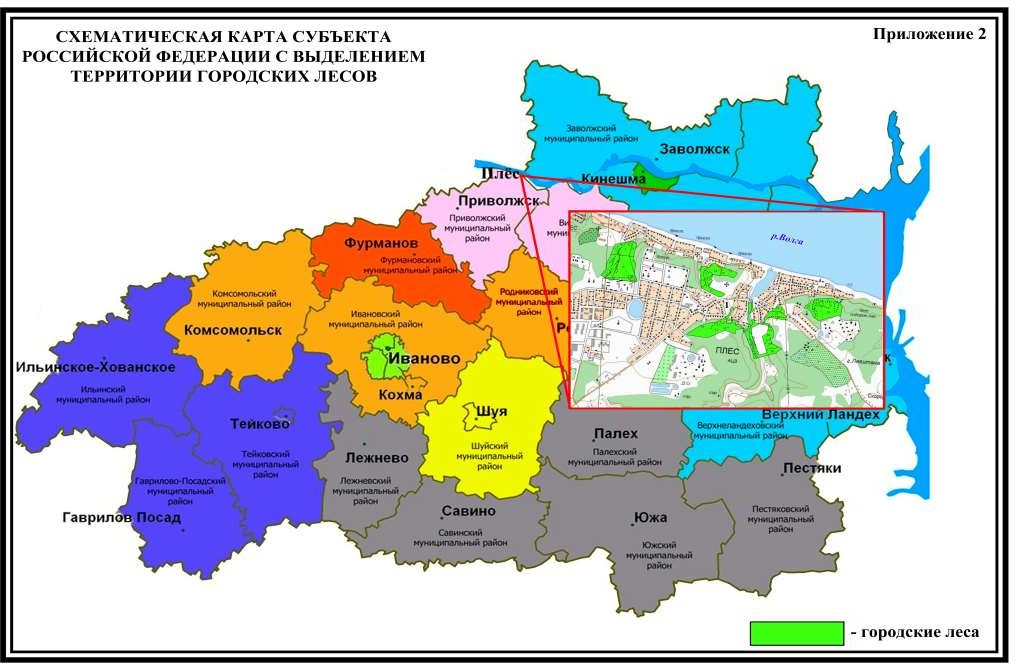 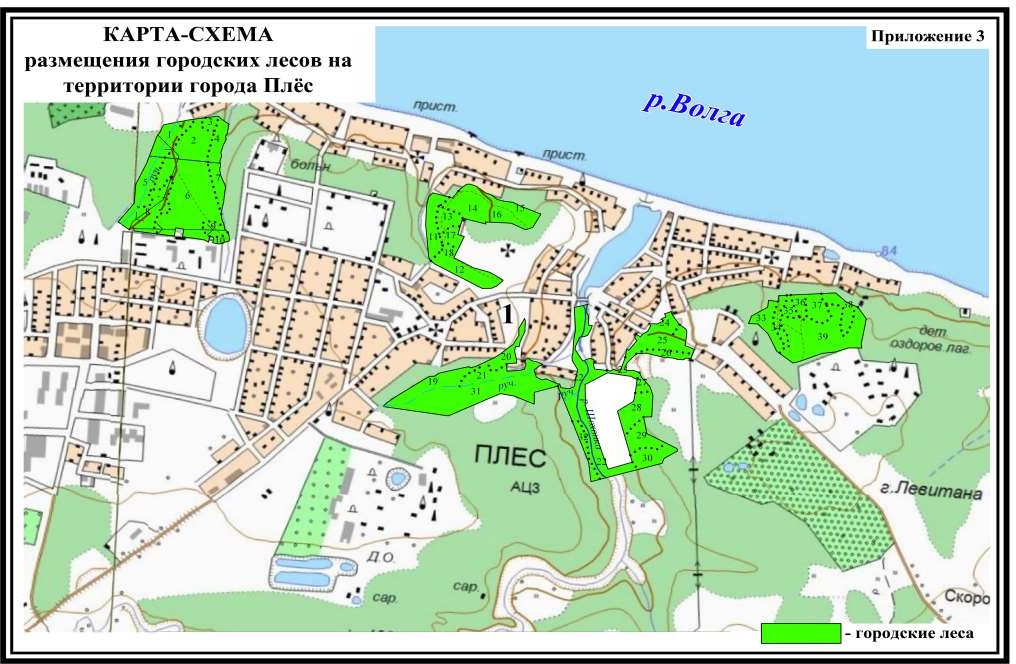 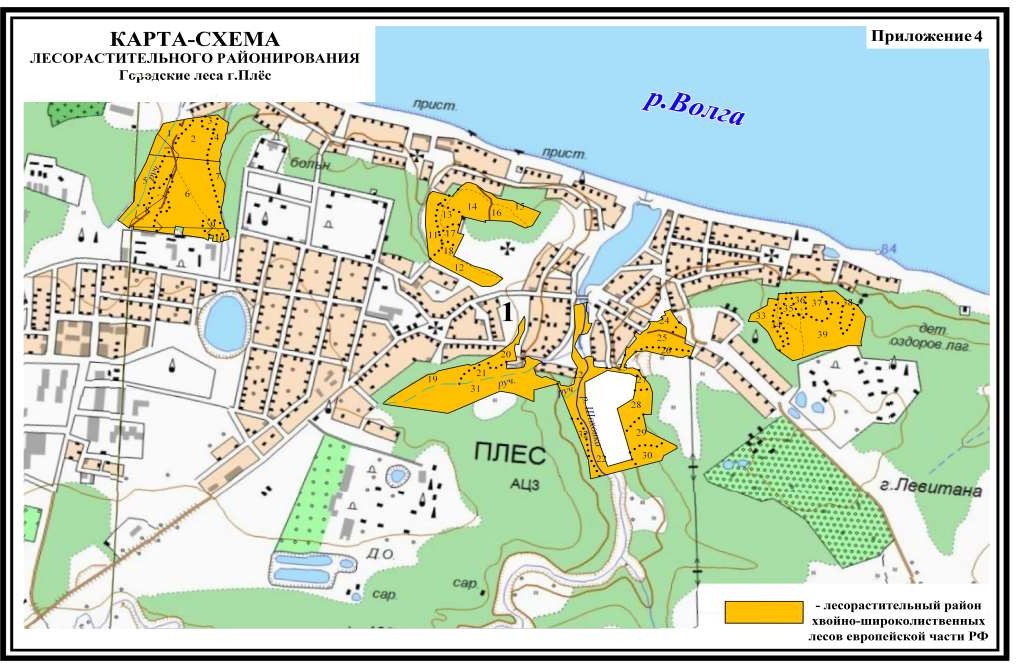 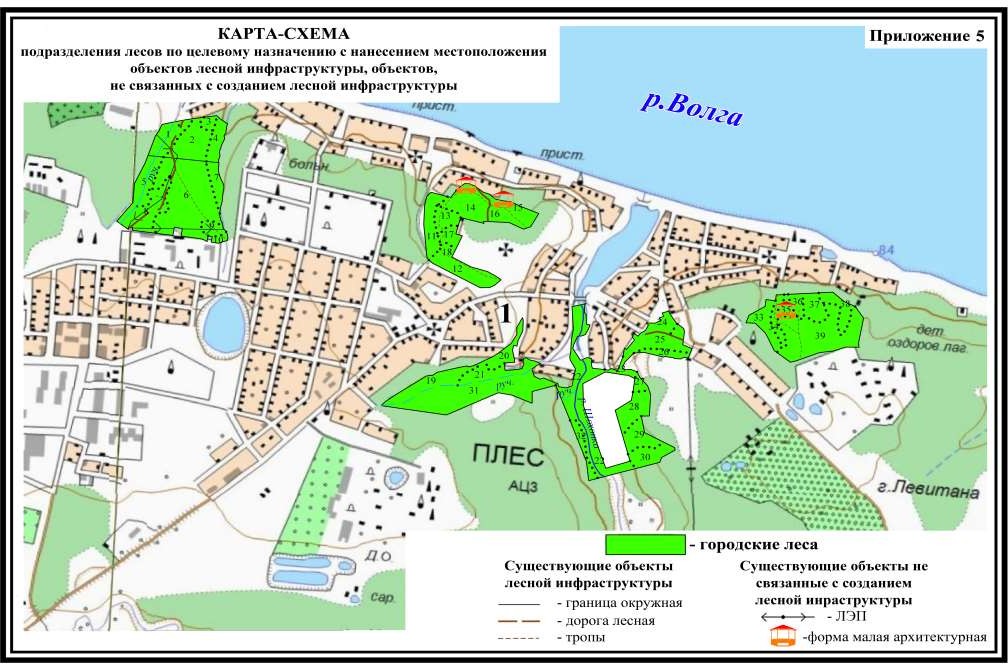 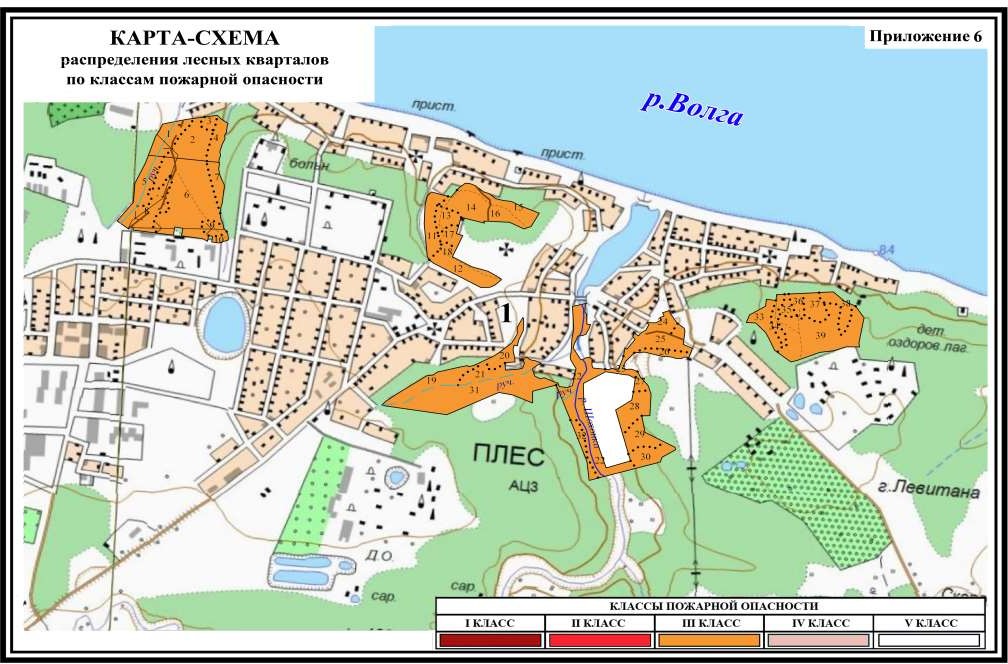 ПРИЛОЖЕНИЕ 7Нормативы, параметры и сроки проведения мероприятий по предупреждению, обнаружению и ликвидации лесных пожаров при разных классах пожарной опасности№ п/пНаименование участковых лесничествАдминистративный район(муниципальное образование)Общая площадь,га1Городские леса города ПлесПриволжский муниципальный район,городское поселение г. Плес29,2Всего по лесничествуВсего по лесничеству29,2Nп/ пНаименование участковых лесничествЛесорасти- тельная зонаЛесной районЗоналесоза- щитного райони- рованияЗоналесосеменного районированияПеречень лесных кварталовПлощадь, га12345561Городские леса города ПлесХвойно- широко- лиственных лесовХвойно- широко- лиственных лесовЗонаслабой лесопато- логичес- кой угрозыЛесосеменнойрайон – Центральный,Лесосеменной подрайон - Московский129,2Целевое назначение лесовУчастковое лесничествоНомера лесныхкварталов или их частейПлощадь, гаОснования делениялесов по целевому назначению12345Всего лесов:Городские леса города Плес129,2Ст.111Лесного Кодекса РФот 04.12.2006 г.(с изменениями от 31.07.2020 г.)1. Защитные леса , всегов том числе:Городские лесагорода Плес129,2Ст.111Лесного Кодекса РФот 04.12.2006 г.(с изменениями от 31.07.2020 г.)1.1. леса, расположенные наособоохраняемых природных территориях---Ст.111Лесного Кодекса РФот 04.12.2006 г.(с изменениями от 31.07.2020 г.)1.2. леса, расположенные вводоохранных зонах---Ст.111Лесного Кодекса РФот 04.12.2006 г.(с изменениями от 31.07.2020 г.)1.3. леса, выполняющие функциизащиты природных и иных объектов всего,в том числе:---Ст.111Лесного Кодекса РФот 04.12.2006 г.(с изменениями от 31.07.2020 г.)1.3.1. леса, расположенные впервом и втором поясах зонсанитарной охраны источников питьевого и хозяйственно-бытового водоснабжения---Ст.111Лесного Кодекса РФот 04.12.2006 г.(с изменениями от 31.07.2020 г.)1.3.2. леса, расположенные взащитных полосах лесов---Ст.111Лесного Кодекса РФот 04.12.2006 г.(с изменениями от 31.07.2020 г.)1.3.3. леса, расположенные взеленых зонах---Ст.111Лесного Кодекса РФот 04.12.2006 г.(с изменениями от 31.07.2020 г.)1.3.4. леса, расположенные влесопарковых зонах---Ст.111Лесного Кодекса РФот 04.12.2006 г.(с изменениями от 31.07.2020 г.)1.3.5. горно-санитарные леса---Ст.111Лесного Кодекса РФот 04.12.2006 г.(с изменениями от 31.07.2020 г.)1.4. ценные леса, всегов том числе:---Ст.111Лесного Кодекса РФот 04.12.2006 г.(с изменениями от 31.07.2020 г.)1.4.1. государственные защитныелесные полосы---Ст.111Лесного Кодекса РФот 04.12.2006 г.(с изменениями от 31.07.2020 г.)1.4.2. противоэрозионные леса---Ст.111Лесного Кодекса РФот 04.12.2006 г.(с изменениями от 31.07.2020 г.)1.4.3. пустынные,полупустынные леса---Ст.111Лесного Кодекса РФот 04.12.2006 г.(с изменениями от 31.07.2020 г.)1.4.4. лесостепные леса---Ст.111Лесного Кодекса РФот 04.12.2006 г.(с изменениями от 31.07.2020 г.)1.4.5. лесотундровые леса---Ст.111Лесного Кодекса РФот 04.12.2006 г.(с изменениями от 31.07.2020 г.)1.4.6. горные леса---Ст.111Лесного Кодекса РФот 04.12.2006 г.(с изменениями от 31.07.2020 г.)1.4.7. леса, имеющие научное илиисторико-культурное значение---Ст.111Лесного Кодекса РФот 04.12.2006 г.(с изменениями от 31.07.2020 г.)1.4.8. леса, расположенные ворехово-промысловых зонах---Ст.111Лесного Кодекса РФот 04.12.2006 г.(с изменениями от 31.07.2020 г.)1.4.9. ленточные боры---Ст.111Лесного Кодекса РФот 04.12.2006 г.(с изменениями от 31.07.2020 г.)1.4.10. запретные полосы лесов,расположенные вдоль водных объектов---Ст.111Лесного Кодекса РФот 04.12.2006 г.(с изменениями от 31.07.2020 г.)1.4.11. нерестоохранные полосылесов---Ст.111Лесного Кодекса РФот 04.12.2006 г.(с изменениями от 31.07.2020 г.)1.5. городские лесаГородские лесаг. Плес129,2Ст.111Лесного Кодекса РФот 04.12.2006 г.(с изменениями от 31.07.2020 г.)2. Эксплуатационные леса---Ст.111Лесного Кодекса РФот 04.12.2006 г.(с изменениями от 31.07.2020 г.)3. Резервные леса---Ст.111Лесного Кодекса РФот 04.12.2006 г.(с изменениями от 31.07.2020 г.)Показатели характеристики земельВсего по лесничествуВсего по лесничествуПоказатели характеристики земельплощадь, га%123Общая площадь земель29,2100Лесные земли – всего25,185,9Земли, покрытые лесной растительностью - всего23,480,1Земли, непокрытые лесной растительностью - всего1,75,8в том числевырубки00гари00редины00прогалины1,75,8другие00Нелесные земли - всего4,114,1в том числепросеки00дороги0,10,4болотадругие4,013,7№ п/пОбщая площадь ООПТ, гаКатегория и название ООПТОписание границ ООПТКраткаяхарактеристика и описание экологической ценноститерриторииОсновные ограничения хозяйственной деятельности12345614,6705Памятник природы«Гора Левитана»Квартал 1 выд.33-39Кадастровый номер земельного участка 37:13:020107:60Особо охраняемая природная территориярегионального значения.Памятник природны. Имеет историко- мемориальную и туристическую ценность.Режим особой охраны территории памятника природы установлен статьей 27 Федерального закона от 14.03.1995 № 33-ФЗ «Об особо охраняемых природных территориях».Дополнительные ограничения установлены		решением Исполнительного комитета	Ивановского областного (промышленного) Совета депутатов трудящихся от 22.02.1965 № 164 «Обохране	памятников природы в Ивановской области (Протокол № 5)25,2Памятник природы«Березовая роща Левитана»Квартал 1 выд.5-10Кадастровый номер земельного участка 37:13:020120:14Особо охраняемая природная территориярегионального значения.Памятник природны. Имеет историко- мемориальную и туристическую ценность.Режим особой охраны территории памятника природы установлен статьей 27 Федерального закона от 14.03.1995 № 33-ФЗ «Об особо охраняемых природных территориях».Дополнительные ограничения установлены		решением Исполнительного комитета	Ивановского областного (промышленного) Совета депутатов трудящихся от 22.02.1965 № 164 «Обохране	памятников природы в Ивановской области (Протокол № 5)№ п/пОбщая площадь ООПТ, гаКатегория и название ООПТОписание границ ООПТКраткаяхарактеристика и описание экологической ценноститерриторииОсновные ограничения хозяйственной деятельности123456170 га, в том числе городские леса 2,6 гаПамятник природы«Долина реки Шохонки в границах водоохранной зоны»Квартал 1 выд.22,32Особо охраняемая природная территория местного значения.Ранее предложенный, не созданныйПамятник природны.Имеет историко- мемориальную и туристическую ценность как мемориальное пространствоИ. И. ЛевитанаУстановлено решением Ивановского областного Совета Народных Депутатов №147 от 14.07.1993 г.«О памятниках природы Ивановской области» Режим особой охраны территории памятника природы установлен статьей 27 Федерального закона от 14.03.1995 № 33-ФЗ «Об особоохраняемых природных территориях».210,0 га в том числе городские леса 4,4 гаПамятник природы«Соборная гора»Квартал 1 выд.11-18Особо охраняемая природная территориярегионального значения.Памятник природны.Имеет историко- мемориальное, научное значение, туристско- экскурсионное значениеРешение Ивановского областного Совета народных депутатов от 14.07.1993 №148Указ Губернатора Ивановской области№ 88-УГ от 05.06.03 вред. Указа Губернатора Ивановской области № 96-УГ от 20.07.04Режим особой охраны территории памятника природы установлен статьей 27 Федерального закона от 14.03.1995 № 33-ФЗ «Об особоохраняемых природных территориях».Наименование объектаУч. лесничество, урочище*№ квартала№ выделаПлощадь, гаПротяжен- ность, кмШирина, мСостояние12345678Лесная дорогаГородские леса города Плес1400,10,53СостояниеудовлетворительноеТропаГородские леса города Плес1430,10,31СостояниеудовлетворительноеИтогоИтогоИтогоИтого0,20,8Наименование объектаЛесничество, участковое лесничество№ квартала№ выделаПлощадь объекта, гаПротяжен- ностьобъекта, кмХаракте- ристика объектаПроекти- руемые мероприя-тия12345678Линия электропередачГородские леса городаПлес1450,20,6Ширина 4,0 м.Эксплуа- тацияФорма малая архитектурнаяГородские леса города Плес1140,001-БеседкадеревяннаяЭксплуа-тацияФорма малая архитектурнаяГородские леса города Плес1150,001-БеседкадеревяннаяЭксплуа-тацияФорма малая архитектурнаяГородские леса города Плес1360,001-Беседкаметал-каяЭксплуа-тацияИтого0,2030,6Виды разрешенного использования лесовНаименованиеучасткового лесничестваПеречень кварталов или их частейПлощадь, гаЗаготовка древесиныГородские леса города ПлесПокрытые лесом земликв. 123,4Заготовка живицыГородские леса города ПлесНе допускаетсяЗаготовка и сбор недревесныхлесных ресурсовГородские леса города ПлесЛесные земликв. 125,1Заготовка пищевых лесных ресурсови сбор лекарственных растенийГородские леса города ПлесЛесные земликв. 125,1Осуществление видов деятельностив сфере охотничьего хозяйстваГородские леса города ПлесЗапрещается-Ведение сельского хозяйстваГородские леса города ПлесЗапрещается-Осуществление научно- исследовательской деятельности,образовательной деятельностиГородские леса города Плескв. 129,2Осуществление рекреационнойдеятельностиГородские леса города Плескв. 129,2Выращивание лесных плодовых,ягодных, декоративных растений, лекарственных растенийГородские леса города ПлесЗапрещается-Создание лесных плантаций и ихэксплуатацияГородские леса города ПлесНе допускается-Выращивание посадочного материала лесных растений(саженцев, сеянцев)Городские леса города ПлесНе допускается-Осуществление геологического изучения недрГородские леса города ПлесЗапрещается разведка и добыча полезных ископаемых-Строительство и эксплуатация водохранилищ и иных искусственных водных объектов, а также гидротехнических сооружений, морских портов,морских терминалов, речных портов, причаловГородские леса города ПлесНе допускается: за исключением строительства и эксплуатациягидротехнических сооружений-Строительство, реконструкция,эксплуатация линейных объектовГородские леса города ПлесНе допускаетсястроительство-Переработка древесины и иныхлесных ресурсовГородские леса города ПлесЗапрещается-Осуществление религиознойдеятельностиГородские леса города Плескв. 129,2Иные видыГородские леса города Плес--Виды целевого назначения лесов, в том числе категории защитных лесовХозсекции и входящие в них преобладающиепородыРубки прореживанияПроходные рубкиЗащитные леса(городские леса)Сосна, Ель21-6061 -80Защитные леса (городские леса)Дубвысокоствольный21-6061-100Защитные леса (городские леса)Дуб н., Береза,Липа21-4041-60Защитные леса(городские леса)Осина, Тополь21-3031-40Состав лесных насаждений до рубкиГруппы типовлеса (класс бонитета)Возраст начала ухода, летРубки осветленияРубки осветленияРубки прочисткиРубки прочисткиРубки прореживанияРубки прореживанияПроходные рубкиПроходные рубкиЦелевой состав к возрасту рубки (спелости)Состав лесных насаждений до рубкиГруппы типовлеса (класс бонитета)Возраст начала ухода, летМинималь ная сомкну- тостькрон до уходаИнтенсив- ность рубки,% по запасуМинималь ная сомкну- тость  крондо уходаИнтенсив- ность рубки,% по запасуМинималь ная полнота до уходаИнтенсив- ность рубки,% по запасуМинималь ная полнота до уходаИнтенсив- ность рубки,% по запасуЦелевой состав к возрасту рубки (спелости)Состав лесных насаждений до рубкиГруппы типовлеса (класс бонитета)Возраст начала ухода, летпосле уходаИнтенсив- ность рубки,% по запасупосле уходаИнтенсив- ность рубки,% по запасупосле уходаповторяе- мость (лет)после уходаповторяе- мость (лет)Целевой состав к возрасту рубки (спелости)1234567891011121. Сосновыелишайнико8 - 100,915 - 200,915 - 200,915 - 200,910 - 158С2Бнасаждения,вый0,70,70,710 - 150,815 - 20чистые и с(III - IV)5 - 100,820 - 250,820 - 250,820 - 250,815 - 20(8 - 9)Спримесьюбрусничны0,60,60,610 - 120,715 - 20(1 - 2)Блиственныхй5 - 100,825 - 300,825 - 300,820 - 300,820 - 25(9 - 10)Сдо 2 единиц(II - I)0,60,60,610 - 120,715 - 20(1 - +)Бсложный5 - 100,920 - 250,920 - 250,920 - 250,815 - 20(8 - 9)С(I - Iа)0,70,70,710 - 120,715 - 20(1 - 2)Бчерничный(I - II)долгомошн8 - 100,920 - 250,915 - 250,915 - 200,910 - 158С2Бый0,76 - 100,78 - 100,710 - 150,815 - 20(III)2. Сосново-лишайнико4 - 70,920 - 300,920 - 300,920 - 300,915 - 20(7 - 8)Слиственные свый0,60,70,710 - 150,815 - 20(2 - 3)Бпреобладание(III - IV)3 - 60,730 - 500,730 - 500,730 - 400,725 - 30(8 - 9)См сосны вбрусничны0,50,50,510 - 150,615 - 20(1 - 2)Бсоставе (5 - 7й3 - 50,635 - 600,630 - 500,730 - 450,725 - 35(8 - 10)Ссосны, 3 - 5(II - I)0,40,40,410 - 150,515 - 20(0 - 2)Блиственных)сложный3 - 60,730 - 500,730 - 500,730 - 400,725 - 35(7 - 9)С(I - Ia)0,50,50,510 - 150,515 - 20(1 - 3)Бчерничный4 - 70,830 - 400,825 - 350,820 - 300,820 - 25(6 - 8)С(I - II)0,60,60,610 - 150,615 - 20(2 - 4)Бдолгомошный(III)2.1. Сосново-брусничны3 - 50,735 - 600,735 - 600,730 - 500,725 - 40(6 - 8)Слиственные сй0,40,40,510 - 150,515 - 20(2 - 4)Бдолей сосны(II - I)в составе 3 -4в составе 3 -4сложный3 - 50,640 - 700,640 - 600,730 - 500,725 - 40(6 - 9)Сединицы и 6 -(I - Ia)0,30,40,410 - 150,515 - 20(1 - 4)Б7лиственных7лиственныхчерничный3 - 50,640 - 700,640 - 500,730 - 450,825 - 35(6 - 8)С(I - II)0,30,40,510 - 150,615 - 20(2 - 4)Бдолгомошн4 - 60,730 - 500,730 - 450,825 - 350,820 - 30(5 - 7)Сый0,50,50,610 - 150,615 - 20(3 - 5)Б(III)3. Лиственно-брусничны3 - 50,640 - 600,740 - 60----(5 - 8)Ссосновыей0,40,4(2 - 5)Б(лиственные более	7(лиственные более	7сложный3 - 50,540 - 700,640 - 60----(6 - 9)Сединиц,0,30,4(1 - 4)Бсосны  менее 3сосны  менее 3черничный4 - 60,60,440 - 700,60,440 - 50----(5 - 8)С(2 - 5)Бединиц	придолгомошн4 - 70,730 - 600,730 - 45----(4 - 7)Сдостаточномый0,40,5(3 - 6)Бколичестведеревьев)Состав лесных насаждений до рубкиГруппы типовлеса (класс бонитета)Возраст начала ухода, летРубки осветленияРубки осветленияРубки прочисткиРубки прочисткиРубки прореживанияРубки прореживанияПроходные рубкиПроходные рубкиЦелевой состав к возрасту рубки (спелости)Состав лесных насаждений до рубкиГруппы типовлеса (класс бонитета)Возраст начала ухода, летМинималь ная сомкну- тость  крондо уходаИнтенсив- ность рубки,% по запасуМинималь ная сомкну- тость  крондо уходаИнтенсив- ность рубки,% по запасуМинималь ная полнота до уходаИнтенсив- ность рубки,% по запасуМинималь ная полнота до уходаИнтенсив- ность рубки,% по запасуЦелевой состав к возрасту рубки (спелости)Состав лесных насаждений до рубкиГруппы типовлеса (класс бонитета)Возраст начала ухода, летпосле уходаИнтенсив- ность рубки,% по запасупосле уходаИнтенсив- ность рубки,% по запасупосле уходаповторяе- мость (лет)после уходаповторяе- мость (лет)Целевой состав к возрасту рубки (спелости)1234567891011121.	Еловыесложные (Ia - I)черничные (I - II)приручьевые (II - III)8 - 100,815 - 300,815 - 300,815 - 250,815 - 208Е2Б(Ос)насаждения:сложные (Ia - I)черничные (I - II)приручьевые (II - III)0,60,60,78 - 120,710 - 20чистые	и	ссложные (Ia - I)черничные (I - II)приручьевые (II - III)20 - 3515 - 25примесьюсложные (Ia - I)черничные (I - II)приручьевые (II - III)8 - 100,80,80,815 - 200,815 - 208Е2Б(Ос)лиственных до 2сложные (Ia - I)черничные (I - II)приручьевые (II - III)0,520 - 350,615 - 250,78 - 100,710 - 20единицсложные (Ia - I)черничные (I - II)приручьевые (II - III)сложные (Ia - I)черничные (I - II)приручьевые (II - III)8 - 100,80,80,815 - 200,815 - 20(7 - 8)Есложные (Ia - I)черничные (I - II)приручьевые (II - III)0,50,60,78 - 100,710 - 20(2 - 3)Бсложные (Ia - I)черничные (I - II)приручьевые (II - III)(Ос)2.	Елово-сложные (Ia - I)черничные (I - II)приручьевые (II - III)6 - 80,730 - 400,730 - 400,730 - 400,725 - 358Е2Б(Ос)лиственные ссложные (Ia - I)черничные (I - II)приручьевые (II - III)0,50,50,510 - 120,610 - 15преобладаниемсложные (Ia - I)черничные (I - II)приручьевые (II - III)30 - 4030 - 40(20)ели в составе: 5 -сложные (Ia - I)черничные (I - II)приручьевые (II - III)6 - 80,70,70,720 - 350,720 - 308Е2Б(Ос)7 ели исложные (Ia - I)черничные (I - II)приручьевые (II - III)0,530 - 400,530 - 400,510 - 120,610 - 153 - 5 лиственныхсложные (Ia - I)черничные (I - II)приручьевые (II - III)(20)сложные (Ia - I)черничные (I - II)приручьевые (II - III)6 - 80,70,70,720 - 350,720 - 30(7 - 8)Есложные (Ia - I)черничные (I - II)приручьевые (II - III)0,50,50,610 - 120,610 - 15(2 - 3)Бсложные (Ia - I)черничные (I - II)приручьевые (II - III)(20)(Ос)2.1.	Елово-сложные (Ia - I)черничные (I - II)приручьевые (II - III)4 - 60,650 - 600,650 - 600,730 - 500,730 - 40(7 - 8)Елиственные ссложные (Ia - I)черничные (I - II)приручьевые (II - III)0,30,40,58 - 120,510 - 15(2 - 3)Бдолей	ели	всложные (Ia - I)черничные (I - II)приручьевые (II - III)50 - 6040 - 50(20)(Ос)составе 3 - 4сложные (Ia - I)черничные (I - II)приручьевые (II - III)4 - 60,60,60,725 - 350,720 - 30(7 - 8)Еединицы и 6 - 7сложные (Ia - I)черничные (I - II)приручьевые (II - III)0,350 - 600,440 - 500,68 - 100,610 - 15(2 - 3)Блиственныхсложные (Ia - I)черничные (I - II)приручьевые (II - III)(20)(Ос)сложные (Ia - I)черничные (I - II)приручьевые (II - III)4 - 60,60,60,725 - 350,720 - 30(7 - 8)Есложные (Ia - I)черничные (I - II)приручьевые (II - III)0,30,40,68 - 100,610 - 15(2 - 3)Бсложные (Ia - I)черничные (I - II)приручьевые (II - III)(20)(Ос)3.	Лиственно-сложные (Ia - I)черничные (I - II)приручьевые (II - III)4 - 6нетнетнетнетнетнетнетнет(7 - 8)Ееловые ссложные (Ia - I)черничные (I - II)приручьевые (II - III)огр.огр.огр.огр.огр.огр.огр.огр.(2 - 3)Бналичием	подсложные (Ia - I)черничные (I - II)приручьевые (II - III)4 - 64 - 80,46 - 100,58 - 12(Ос)пологомсложные (Ia - I)черничные (I - II)приручьевые (II - III)4 - 6нетнетнет40 -нет30 -нет30 -(7 - 8)Елиственныхсложные (Ia - I)черничные (I - II)приручьевые (II - III)огр.огр.огр.50/100огр.40/100огр.40/100(2 - 3)Бдостаточногосложные (Ia - I)черничные (I - II)приручьевые (II - III)4 - 64 - 80,58 - 100,68 - 12(Ос)количествасложные (Ia - I)черничные (I - II)приручьевые (II - III)4 - 6нетнетнет40 -----(>4)Едеревьев елисложные (Ia - I)черничные (I - II)приручьевые (II - III)огр.огр.огр.50/100(<6)Б(Ос)сложные (Ia - I)черничные (I - II)приручьевые (II - III)4 - 64 - 8Состав лесных насаждений до рубкиГруппы типовлеса (класс бонитета)Возраст начала ухода, летРубки осветленияРубки осветленияРубки прочисткиРубки прочисткиРубки прореживанияРубки прореживанияПроходные рубкиПроходные рубкиЦелевой состав к возрасту рубки (спелости)Состав лесных насаждений до рубкиГруппы типовлеса (класс бонитета)Возраст начала ухода, летМинималь ная сомкну- тость  крондо уходаИнтенсив- ность рубки,% по запасуМинималь ная сомкну- тость  крондо уходаИнтенсив- ность рубки,% по запасуМинималь ная полнота до уходаИнтенсив- ность рубки,% по запасуМинималь ная полнота до уходаИнтенсив- ность рубки,% по запасуЦелевой состав к возрасту рубки (спелости)Состав лесных насаждений до рубкиГруппы типовлеса (класс бонитета)Возраст начала ухода, летпосле уходаИнтенсив- ность рубки,% по запасупосле уходаИнтенсив- ность рубки,% по запасупосле уходаповторяе- мость (лет)после уходаповторяе- мость (лет)Целевой состав к возрасту рубки (спелости)1234567891011121.	Дубовые насаждения чистые		и	с примесьюдругих пород до 2 единицДубравы свежие липово- лещиновые (II - I)10 - 15--0,80,720 - 350,80,625 - 3510 - 150,80,720 - 2515 - 20(8 - 9)Д(1 - 2) Лп, Е,др. п.1.	Дубовые насаждения чистые		и	с примесьюдругих пород до 2 единицДубравы свежие липово- осоковые (III - II; IV)10 - 15--0,80,720 - 300,80,720 - 3510 - 150,80,715 - 2015 - 20(8 - 9)Д(1 - 2) Лп, Е,др. п.1.	Дубовые насаждения чистые		и	с примесьюдругих пород до 2 единицДубравы влажные Крупнотравн ые(II -III; I)10 - 15--0,80,720 - 350,80,720 - 3510 - 150,80,720 - 2515 - 20(8 - 9)Д(1 - 2) Лп, Е,др. п.1.	Дубовые насаждения чистые		и	с примесьюдругих пород до 2 единицДубравы влажные липовые (III - IV; II)10 - 15--0,80,720 - 300,80,720 - 3010 - 150,80,715 - 2015 - 20(8 - 9)Д(1 - 2) Лп, Е,др. п.1.	Дубовые насаждения чистые		и	с примесьюдругих пород до 2 единицДубравы приручейно- крупно- травные(II - III)10 - 15--0,80,720 - 300,80,720 - 3010 - 150,80,720 - 2515 - 20(8 - 9)Д(1 - 2)Ол. ч., др. п.2.Смешанные насаждения	с преобладаниемдуба всоставе: 5 - 7 единиц (смягколиственны ми	итвердолиственны мипородами)Дубравы свежие липово- лещиновые (II - I)4 - 60,70,530 - 450,70,535 - 400,70,530 - 4010 - 150,80,620 - 3515 - 20(7 - 9)Д(1 - 3) Лп, Яс, Е2.Смешанные насаждения	с преобладаниемдуба всоставе: 5 - 7 единиц (смягколиственны ми	итвердолиственны мипородами)Дубравы свежие липово- осоковые (III - II; IV)4 - 60,70,625 - 350,70,625 - 350,70,625 - 3510 - 150,80,720 - 2515 - 20(7 - 8) Д(2 - 3) Лп, Е,др. п.2.Смешанные насаждения	с преобладаниемдуба всоставе: 5 - 7 единиц (смягколиственны ми	итвердолиственны мипородами)Дубравы влажные крупнотравн ые(II - III; I)4 - 60,70,530 - 400,70,530 - 400,70,630 - 3510 - 150,80,620 - 3015 - 20(7 - 8)Д(2 - 3) Лп, Е,др. п.2.Смешанные насаждения	с преобладаниемдуба всоставе: 5 - 7 единиц (смягколиственны ми	итвердолиственны мипородами)Дубравы влажные липовые (III - IV; II)4 - 60,70,530 - 350,70,530 - 350,70,625 - 3510 - 150,80,620 - 2515 - 20(7 - 8)Д(2 - 3) Лп, Е,др. п.2.Смешанные насаждения	с преобладаниемдуба всоставе: 5 - 7 единиц (смягколиственны ми	итвердолиственны мипородами)Дубравы. приручейно- крупно- травные(II - III)4 - 60,70,530 - 400,70,630 - 400,70,625 - 3510 - 150,80,720 - 3015 - 20(7 - 9)Д(1 - 3)Ол. ч., др. п.2.1. СмешанныеДубравы3 - 50,740 - 600,740 - 600,730 - 500,725 - 40(6 - 8)Днасаждения	ссвежие0,40,40,57 - 120,610 - 15(2 - 4)долейлипово-Лп, Е,дуба в составе 3 -лещиновыедр. п.4 единицы(II - I)30 - 5030 - 50Дубравы3 - 50,70,70,730 - 400,725 - 30(6 - 8)Дсвежие0,50,50,57 - 120,610 - 15(2 - 4)липово-Лп, Е,осоковые40 - 5040 - 50др. п.(III - II; IV)3 - 50,70,70,730 - 400,725 - 35(6 - 8)Д0,440 - 500,440 - 500,57 - 120,610 - 15(2 - 4)ДубравыЛп, Е,влажныедр. п.крупнотравн3 - 50,740 - 600,740 - 600,730 - 400,725 - 35(6 - 8)Дые (II -0,50,50,57 - 120,610 - 15(2 - 4)III; I)Лп, Е,др. п.Дубравы3 - 50,70,70,730 - 500,725 - 40(6 - 7)Двлажные0,50,50,57 - 120,610 - 15(3 - 4)липовыеОл. ч.,(III - IV;др. п.II)Дубравыприручейно-крупно-травные(II - III)3.СложныеДубравы2 - 40,650 - 800,650 - 70(5 - 7)Днасаждения ссвежие0,30,3(3 - 5)преобладаниемлипово-др. п.мягколиственнылещиновыех и долей(II - I)40 - 7040 - 60дуба в составеДубравы2 - 40,60,6(4 - 7)Дменее 3 единиц,свежие0,40,5(3 - 6)но	слипово-др. п.достаточнымосоковые40 - 60количеством(III - II;40 - 70деревьев дляIV)2 - 40,60,6(4 - 7)ДформированияДубравы0,40,540 - 60(3 - 6)древостоев свлажные40 - 70др. п.преобладаниемкрупнотрав-дубаные (II -2 - 40,60,640 - 60(4 - 7)ДIII; I)0,440 - 700,5(3 - 6)Дубравыдр. п.влажныелиповые2 - 40,60,6(4 - 7)Д(III - IV; II)0,40,5(3 - 6)Ол. ч.,Дубравыдр. п.приручейно-крупно-травные(II - III)Состав лесных насаждений до рубкиГруппы типовлеса (класс бонитета)Возраст начала ухода, летРубки осветленияРубки осветленияРубки прочисткиРубки прочисткиРубки прореживанияРубки прореживанияПроходные рубкиПроходные рубкиЦелевой состав к возрасту рубки (спелости)Состав лесных насаждений до рубкиГруппы типовлеса (класс бонитета)Возраст начала ухода, летМинималь ная сомкну- тость  крондо уходаИнтенсив- ность рубки,% по запасуМинималь ная сомкну- тость  крондо уходаИнтенсив- ность рубки,% по запасуМинималь ная полнота до уходаИнтенсив- ность рубки,% по запасуМинималь ная полнота до уходаИнтенсив- ность рубки,% по запасуЦелевой состав к возрасту рубки (спелости)Состав лесных насаждений до рубкиГруппы типовлеса (класс бонитета)Возраст начала ухода, летпосле уходаИнтенсив- ность рубки,% по запасупосле уходаИнтенсив- ность рубки,% по запасупосле уходаповторяе- мость (лет)после уходаповторяе- мость (лет)Целевой состав к возрасту рубки (спелости)1234567891011121.Березовые насаждения:чистые	и	с небольшой примесью других породбруснично- вейниковые (II - I)10 - 12--> 0,80,720 - 25> 0,80,720 - 308 - 100,80,625 - 3010 - 15(8 - 10)Б(0 - 2)С1.Березовые насаждения:чистые	и	с небольшой примесью других породсложные мелкотравны е(II - I)8 - 12-> 0,80,720 - 30> 0,80,720 - 308 - 100,80,625 - 3010 - 15(8 - 10)Б(0 - 2)С (Е)1.Березовые насаждения:чистые	и	с небольшой примесью других породчернично- мелкотравны е(II - III)8 - 12--> 0,80,720 - 25> 0,80,720 - 308 - 100,80,625 - 3010 - 15(8 - 10)Б(0 - 2)С (Е)1.Березовые насаждения:чистые	и	с небольшой примесью других породдолгомошны е(III - IV)12 - 15--> 0,80,715 - 20> 0,80,720 - 258 - 100,80,620 - 2510 - 15(8 - 10)Б(0 - 2)С1.Березовые насаждения:чистые	и	с небольшой примесью других породсложные широкотрав- ные (Ia - I)8 - 10--> 0,80,725 - 35> 0,80,725 - 358 - 100,80,625 - 3510 - 15(8 - 10)Б(0 - 2)Е (С)1.Березовые насаждения:чистые	и	с небольшой примесью других породчернично- широкотрав- ные (I - II)8 - 10--> 0,80,720 - 30> 0,80,725 - 308 - 100,80,625 - 3010 - 15(8 - 10)Б(0 - 2)Е (С)1.Березовые насаждения:чистые	и	с небольшой примесью других породприручейно- крупнотрав- ные(II - III)8 - 10--> 0,80,720 - 25> 0,80,720 - 258 - 100,80,720 - 2510 - 15(8 - 10)Б(0 - 2)Е2.Березово- осиновые насаждения, других породсложные мелкотрав- ные(II - I)6 - 80,80,620 - 400,80,620 - 400,80,620 - 4010 - 150,70,520 - 4010 - 15(8 - 10)Б(0 - 2)С(0 - +)Ос2.Березово- осиновые насаждения, других породчернично- мелкотрав- ные(II - III)6 - 80.80,620 - 400,80,620 - 400,80,620 - 4010 - 150,70,520 - 4010 - 15(8 - 10)Б(0 - 2)С(0 - +)Ос2.Березово- осиновые насаждения, других породсложные широкотрав- ные(Ia - I)6 - 80,80,620 - 400,80,620 - 400,80,620 - 4010 - 150,70,520 - 4010 - 15(8 - 10)Б(0 - 2) Е, С(0 - +)Ос2.Березово- осиновые насаждения, других породчернично- широкотрав- ные (I - II)6 - 80,80,620 - 400,80,620 - 400,80,620 - 4010 - 150,70,520 - 4010 - 15(8 - 10)Б(0 - 2)Е(0 - +)Ос2.Березово- осиновые насаждения, других породприручейно- крупнотрав- ные(II - III)6 - 80,80,620 - 350,80,620 - 350,80,720 - 3010 - 150,70,620 - 3010 - 15(8 - 10)Б(0 - 2)Е(0 - +)Ос3. Березово-еловые (с наличием под пологом	березы достаточного количествадеревьев ели - второй ярус ели илиподрост)сложные широкотрав- ные(Ia - I)4 - 60,80,720 - 300,80,720 - 300,80,620 - 3510 - 150,70,525 - 3510 - 15(7 - 10)Б(0 - 3)ЕII яр. (Пдр) 10Е3. Березово-еловые (с наличием под пологом	березы достаточного количествадеревьев ели - второй ярус ели илиподрост)чернично- широкотрав- ные4 - 60,80,720 - 300,80,720 - 300,80,720 - 3010 - 150,70,525 - 3510 - 15(7 - 10)Б(0 - 3)ЕII яр.(I - II)(Пдр)20 - 3010Еприручейно-4 - 60,80,820 - 300,820 - 300,725 - 30(7 - 10)Бкрупнотрав-0,70,70,710 - 150,610 - 15(0 - 3)ЕныеII яр.(II - III)(Пдр)10ЕСостав лесных насаждений до рубкиГруппы типовлеса (класс бонитета)Возраст начала ухода, летРубки осветленияРубки осветленияРубки прочисткиРубки прочисткиРубки прореживанияРубки прореживанияПроходные рубкиПроходные рубкиЦелевой состав к возрасту рубки (спелости)Состав лесных насаждений до рубкиГруппы типовлеса (класс бонитета)Возраст начала ухода, летМинималь ная сомкну- тость  крондо уходаИнтенсив- ность рубки,% по запасуМинималь ная сомкну- тость  крондо уходаИнтенсив- ность рубки,% по запасуМинималь ная полнота до уходаИнтенсив- ность рубки,% по запасуМинималь ная полнота до уходаИнтенсив- ность рубки,% по запасуЦелевой состав к возрасту рубки (спелости)Состав лесных насаждений до рубкиГруппы типовлеса (класс бонитета)Возраст начала ухода, летпосле уходаИнтенсив- ность рубки,% по запасупосле уходаИнтенсив- ность рубки,% по запасупосле уходаповторяе- мость (лет)после уходаповторяе- мость (лет)Целевой состав к возрасту рубки (спелости)1234567891011121.Осиновые насаждения:чистые	и	с примесьюдругих породсложные мелкотравны е(II - I)10 - 15--> 0,80,630 - 400,80,630 - 408 - 120,80,630 - 3510 - 15(7 - 10)Ос(0 - 3)Е, Б1.Осиновые насаждения:чистые	и	с примесьюдругих породчернично- мелкотравны е(III - II)10 - 15--0,80,630 - 350,80,625 - 358 - 120,80,725 - 3010 - 15(7 - 10)Ос(0 - 3)Е, Б1.Осиновые насаждения:чистые	и	с примесьюдругих породсложные широкотравн ые(Ia - I)8 - 12--> 0,80,630 - 400,80,630 - 408 - 120,80,630 - 3510 - 15(7 - 10)Ос(0 - 3)Е, С, Б1.Осиновые насаждения:чистые	и	с примесьюдругих породчернично- широкотравн ые(I - II)8 - 12--0,80,630 - 350,80,625 - 358 - 120,80,725 - 3010 - 15(7 - 10)Ос(0 - 3)Е, С, Б1.Осиновые насаждения:чистые	и	с примесьюдругих породприручейно- крупнотравн ые(II - I)8 - 12--0,80,725 - 350,80,725 - 308 - 120,80,725 - 3010 - 15(7 - 10)Ос(0 - 3)Е, Б2. Осиново-еловые (сналичием	подпологом	осины достаточного количествадеревьев ели - второй ярус или подрост)сложные широкотравн ые(Ia - I)4 - 80,80,530 - 450,80,535 - 450,70,530 - 4010 - 120,70,530 - 4010 - 15(7 - 10)Ос(0 - 3)Е, БII яр. (Пдр) 10Е2. Осиново-еловые (сналичием	подпологом	осины достаточного количествадеревьев ели - второй ярус или подрост)чернично- широкотравн ые(I - II)4 - 80,80,630 - 400,80,630 - 400,80,630 - 3510 - 120,70,525 - 3510 - 15(7 - 10)Ос(0 - 3)Е, С, БII яр. (Пдр) 10Е2. Осиново-еловые (сналичием	подпологом	осины достаточного количествадеревьев ели - второй ярус или подрост)приручейно- крупнотравн ые(II - I)4 - 80,80,630 - 400,80,630 - 400,80,630 - 3510 - 120,70,525 - 3510 - 15(7 - 10)Ос(0 - 3)Е, БII яр. (Пдр) 10ЕСостав лесных насаждений до рубкиГруппы типовлеса (класс бонитета)Возраст начала ухода, летРубки осветленияРубки осветленияРубки прочисткиРубки прочисткиРубки прореживанияРубки прореживанияПроходные рубкиПроходные рубкиЦелевой состав к возрасту рубки (спелости)Состав лесных насаждений до рубкиГруппы типовлеса (класс бонитета)Возраст начала ухода, летМинималь ная сомкну- тость  крондо уходаИнтенсив- ность рубки,% по запасуМинималь ная сомкну- тость  крондо уходаИнтенсив- ность рубки,% по запасуМинималь ная полнота до уходаИнтенсив- ность рубки,% по запасуМинималь ная полнота до уходаИнтенсив- ность рубки,% по запасуЦелевой состав к возрасту рубки (спелости)Состав лесных насаждений до рубкиГруппы типовлеса (класс бонитета)Возраст начала ухода, летпосле уходаИнтенсив- ность рубки,% по запасупосле уходаИнтенсив- ность рубки,% по запасупосле уходаповторяе- мость (лет)после уходаповторяе- мость (лет)Целевой состав к возрасту рубки (спелости)123456789101112I. Насаждения многоцелевого назначения, в том числе для получения древесиныI. Насаждения многоцелевого назначения, в том числе для получения древесиныI. Насаждения многоцелевого назначения, в том числе для получения древесиныI. Насаждения многоцелевого назначения, в том числе для получения древесиныI. Насаждения многоцелевого назначения, в том числе для получения древесиныI. Насаждения многоцелевого назначения, в том числе для получения древесиныI. Насаждения многоцелевого назначения, в том числе для получения древесиныI. Насаждения многоцелевого назначения, в том числе для получения древесиныI. Насаждения многоцелевого назначения, в том числе для получения древесиныI. Насаждения многоцелевого назначения, в том числе для получения древесиныI. Насаждения многоцелевого назначения, в том числе для получения древесиныI. Насаждения многоцелевого назначения, в том числе для получения древесины1.ЛиповыеЛипняки10 - 15--0,820 - 300,825 - 300,815 - 20(8 - 10)Лпнасаждениясложные0,70,78 - 120,710 - 15(0 - 2)С,чистые	и	смелкотравныЕ, др.п.небольшойепримесью других(II - III)пород(до 2 единиц)пород(до 2 единиц)чернично-10 - 15--0,820 - 250,820 - 250,815 - 20(8 - 10)Лпмелкотравны0,70,78 - 120,710 - 15(0 - 2) С,еЕ, др.п.(III - IV)сложные10 - 15--0,825 - 300,825 - 300,815 - 25(8 - 10)Лпширокотравн0,70,78 - 120,710 - 15(0 - 2) Е,ыеД, др.п.(I - II)чернично-10 - 15--0,820 - 300,825 - 300,815 - 20(8 - 10)Лпширокотравн0,70,78 - 120,710 - 15(0 - 2)Е,ыеД, др.п.(II - III)2.Смешанныесложные6 - 80,825 - 350,825 - 350,825 - 300,820 - 25(7 - 10)Лпнасаждения	смелкотравны0,60,60,68 - 120,710 - 15(0 - 3)С,преобладаниемеЕ, др.п.липы в составе(II - III)чернично-6 - 80,820 - 300,825 - 300,825 - 300,820 - 25(7 - 10)Лпмелкотравны0,60,60,68 - 120,710 - 15(0 - 3)С,еЕ, др.п.(III - IV)сложные6 - 80,830 - 400,830 - 400,825 - 350,820 - 30(7 - 10)Лпширокотравн0,50,50,68 - 120,610 - 15(0 - 3)Е,ыеД, др.п.(I - II)чернично-6 - 80,825 - 350,825 - 350,825 - 300,820 - 25(7 - 10)Лпширокотравн0,60,60,68 - 120,710 - 15(0 - 3)Е.ыеД, др.п.(II - III)II. Насаждения, выращиваемые для целей пчеловодства (нектарная секция)II. Насаждения, выращиваемые для целей пчеловодства (нектарная секция)II. Насаждения, выращиваемые для целей пчеловодства (нектарная секция)II. Насаждения, выращиваемые для целей пчеловодства (нектарная секция)II. Насаждения, выращиваемые для целей пчеловодства (нектарная секция)II. Насаждения, выращиваемые для целей пчеловодства (нектарная секция)II. Насаждения, выращиваемые для целей пчеловодства (нектарная секция)II. Насаждения, выращиваемые для целей пчеловодства (нектарная секция)II. Насаждения, выращиваемые для целей пчеловодства (нектарная секция)II. Насаждения, выращиваемые для целей пчеловодства (нектарная секция)II. Насаждения, выращиваемые для целей пчеловодства (нектарная секция)II. Насаждения, выращиваемые для целей пчеловодства (нектарная секция)1.ЛиповыеЛипняки5 - 70,825 - 300,720 - 300,720 - 300,620 - 3010 Лпнасаждениясложные0,60,60,58 - 120,510 - 15единицчистые	и	смелкотравныдругихнебольшойепородпримесью других(II - III)пород(до 2 единиц)пород(до 2 единиц)чернично-6 - 80,825 - 300,720 - 300,720 - 300,620 - 3010 Лпмелкотравны0,60,60,58 - 120,510 - 15единицедругих(III - IV)породсложные5 - 70,825 - 350,720 - 350,720 - 350,620 - 4010 Лпширокотравн0,50,50,58 - 120,410 - 15единицыедругих(I - II)породчернично-6 - 80,825 - 350,720 - 300,720 - 300,620 - 3010 Лпширокотравн0,60,50,58 - 120,510 - 15единицыедругих(II - III)пород2.Смешанныесложные4 - 60,730 - 400,720 - 400,620 - 350,620 - 30(9 - 10)Лпнасаждения	смелкотравны0,50,50,58 - 120,510 - 15(0 - 1)преобладаниеме30 - 3520 - 35единицлипы в составе(II - III)других4 - 60,70,70,620 - 350,620 - 30породчернично-0,530 - 500,520 - 450,58 - 120,510 - 15(9 - 10)Лпмелкотравны(0 - 1)еединиц(III - IV)4 - 60,70,70,620 - 400,620 - 40других0,530 - 350,520 - 400,68 - 120,410 - 15породсложные(9 - 10)Лпширокотравн(0 - 1)ые4 - 60,70,70,620 - 350,620 - 30единиц(I - II)0,50,50,58 - 120,510 - 15другихпородчернично-(9 - 10)Лпширокотравн(0 - 1)ыеединиц(II - III)другихпородСостав лесных насаждений до рубкиГруппы типовлеса (класс бонитета)Возраст начала ухода, летРубки осветленияРубки осветленияРубки прочисткиРубки прочисткиРубки прореживанияРубки прореживанияПроходные рубкиПроходные рубкиЦелевой состав к возрасту рубки (спелости)Состав лесных насаждений до рубкиГруппы типовлеса (класс бонитета)Возраст начала ухода, летМинималь ная сомкну- тость  крондо уходаИнтенсив- ность рубки,% по запасуМинималь ная сомкну- тость  крондо уходаИнтенсив- ность рубки,% по запасуМинима льная полнота до уходаИнтенсив- ность рубки,% по запасуМинималь ная полнота до уходаИнтенсив- ность рубки,% по запасуЦелевой состав к возрасту рубки (спелости)Состав лесных насаждений до рубкиГруппы типовлеса (класс бонитета)Возраст начала ухода, летпосле уходаИнтенсив- ность рубки,% по запасупосле уходаИнтенсив- ность рубки,% по запасупосле уходаповторяе- мость (лет)после уходаповторяе- мость (лет)Целевой состав к возрасту рубки (спелости)123456789101112Черноольховые насаждения чистые и сдолей другихмягколиственных пород в составеЧерноольша тники приручейно- крупнотравн ые(II - I)10 - 15-0,80,720 - 300,80,720 - 258 - 10> 0,80,815 - 2510 - 15(7 - 10)Ол.ч. (0 - 3)Е, Д, др.п.Черноольховые насаждения чистые и сдолей другихмягколиственных пород в составеЧерноольша тникиболотно- крупнотравн ые(III - II)10 - 15--0,80,720 - 250,80,720 - 258 - 10> 0,80,815 - 2510 - 1510 Ол.ч.,ед. др.п.Смешанные насажденияс преобладанием ольхи черной и долей в составе других ценных породЧерноольша тники приручейно- крупнотравн ые(II - I)8 - 100,70,625 - 350,80,625 - 350,80,620 - 308 - 100,80,720 - 2510 - 15(6 - 8)Ол.ч.,(2 - 4)Е,Д, др.п.Признаки элементовландшафтаРекомендуемые решенияРасположение групп и отдельныхдеревьев на площадиНеравномерное (избегать шахматного и рядового); ближе к дороге – мелкие группы, дальше – крупные; ближе к дороге – со светлой листвой, дальше – с темной; около дорог – с красивыми кронами, листьями, цветами, плодами; деревья с красивыми силуэтами на расстоянии трех высот от дороги; у водоемов, на поляне и опушке – деревья с плакучими кронами; деревья с раскидистыми кронами свободно на поляне; в северной части полян и водоемов – плотные группы; на гребнях холмов и обрывов – высокие деревья,  у подножья – низкие (для усиления рельефа); группы на одной поляне недолжны быть одинакового видаРасположениедеревьев внутри группНеравномерное; состав группы на поляне из деревьев конусовидной и яйцевидной формы, с шатровидной кроной – лучше отдельно стоящие; вцентре группы на поляне высокие деревья.КонфигурациягруппПри малой их высоте (до 3 м) – конфигурация округлая или эллипсовидная,при большой высоте групп допускается и сложная.Плотность группНа поляне и в насаждении – компактная, на берегу или месте, через котороеоткрывается перспектива, – рыхлая, на фоне опушки – та и другая.КрасочностьКроны кустарника резко отличаются по цвету от крон деревьев в группе; яркоокрашенные стволы или кроны с учетом сезонности; группы кустарника, резко отличающиеся по цвету от покрова.Форма крон и стволовКроны хорошо развитые, конкретной формы для данного вида; красивое ветвление; стволы, отходящие от общего корня на поляне; прямые стволы в насаждении; стволы оригинальной формы (с искривлениями, капами,дуплами), но в небольшом количестве.ХозяйстваЕжегодный допустимый объём изъятия древесины*Ежегодный допустимый объём изъятия древесины*Ежегодный допустимый объём изъятия древесины*Ежегодный допустимый объём изъятия древесины*Ежегодный допустимый объём изъятия древесины*Ежегодный допустимый объём изъятия древесины*Ежегодный допустимый объём изъятия древесины*Ежегодный допустимый объём изъятия древесины*Ежегодный допустимый объём изъятия древесины*Ежегодный допустимый объём изъятия древесины*Ежегодный допустимый объём изъятия древесины*Ежегодный допустимый объём изъятия древесины*Ежегодный допустимый объём изъятия древесины*Ежегодный допустимый объём изъятия древесины*Ежегодный допустимый объём изъятия древесины*Хозяйствапри рубке спелых и перестойных лесных насажденийпри рубке спелых и перестойных лесных насажденийпри рубке спелых и перестойных лесных насажденийпри рубке лесныхнасаждений при уходе за лесамипри рубке лесныхнасаждений при уходе за лесамипри рубке лесныхнасаждений при уходе за лесамипри рубке повреждённых и погибших лесныхнасаждений и единичных деревьев*при рубке повреждённых и погибших лесныхнасаждений и единичных деревьев*при рубке повреждённых и погибших лесныхнасаждений и единичных деревьев*При рубке лесных насаждений на лесных участках,предназначенных длястроительства, реконструкции и эксплуатации объектов лесной, лесоперерабатывающейинфраструктуры и объектов, несвязанных с созданием лесной инфраструктурыПри рубке лесных насаждений на лесных участках,предназначенных длястроительства, реконструкции и эксплуатации объектов лесной, лесоперерабатывающейинфраструктуры и объектов, несвязанных с созданием лесной инфраструктурыПри рубке лесных насаждений на лесных участках,предназначенных длястроительства, реконструкции и эксплуатации объектов лесной, лесоперерабатывающейинфраструктуры и объектов, несвязанных с созданием лесной инфраструктурывсеговсеговсегоХозяйстваплощадьзапасзапасплощадьзапасзапасплощадьзапасзапасплощадьзапасзапасплощадьзапасзапасХозяйстваплощадьликвидделовойплощадьликвидделовойплощадьликвидделовойплощадьликвидделовойплощадьликвидделовой12345678910111213141516ЗащитныеХвойные000000000000000Мягколиственные000000000000000Итого защитных000000000000000Эксплутационные000000000000000Хвойные000000000000000Мягколиственные000000000000000Итого поэксплутационным000000000000000Всего лесов000000000000000Хвойные000000000000000Мягколиственные000000000000000Всего лесов000000000000000Виды целевого назначения лесов, в томчисле категории защитных лесовХозсекции и входящие в нихпреобладающие породыКлассыбонитетаВозрасты рубок,лет1234Защитные леса: Городские лесаСоснавсе101-120Защитные леса: Городские лесаЕльвсе101-120Защитные леса: Городские лесаЛиственницавсе101-120Защитные леса: Городские лесаПихтавсе101-120Защитные леса: Городские лесаДуб семеннойвсе121-140Защитные леса: Городские лесаЯсеньвсе121-140Защитные леса: Городские лесаЛипа медоноснаявсе81-90Защитные леса: Городские лесаБерёзавсе71-80Защитные леса: Городские лесаОльха чёрнаявсе71-80Защитные леса: Городские лесаЛипавсе71-80Защитные леса: Городские лесаГрабвсе71-80Защитные леса: Городские лесаДуб порослевойвсе71-80Защитные леса: Городские лесаТопольвсе51-60Защитные леса: Городские лесаОсинавсе51-60Защитные леса: Городские лесаОльха сераявсе51-60Вид НЛРОпределение, ГОСТ, ОСТ, ТУКомпоненты биомассы дерева (лесосечные отходы)Компоненты биомассы дерева (лесосечные отходы)СучьяОтходящие от ствола одревесневшие боковые побеги дерева толщиной уоснования более 3 см, ГОСТ 17462-84ВетвиОтходящие от сучьев малоодревесневшие или неодревесневшие боковыепобеги дерева толщиной у основания 3 см и менее, ГОСТ 17462-84Древесная зеленьХвоя, листья, почки и неодревесневшие побеги древесно-кустарниковой растительности, за исключением: крушины, сумаха ядовитого, волчьей ягоды, бузины черной, ракитника, ореха, бука, бересклета, дуба, лещины -толщиной у основания менее 1 см ГОСТ 21769-84Кора ели, березы,прочих породНаружная часть ствола, сучьев, ветвей, покрывающая древесину,ГОСТ 17462-84Пневая древесинасосны, прочих породПрикорневая часть и корни дерева, предназначенные для промышленнойпереработки и использования в качестве топлива, ГОСТ 17462-84ХворостТонкие стволы деревьев толщиной в комле до 4 см, ТУ 463-8-766-79Прочие лесные ресурсыПрочие лесные ресурсыПобеги ивы и других породПобеги	древесно-кустарниковых	пород,	используемые	для	плетения, изготовления мебели (ТУ 56-44-86), заготовки дубильного корья (ГОСТ6663-74) и т.п.Новогодние елкиТУ 56 РСФСР 41 - 81№п.п.Вид недревесного лесного ресурсаЕдиницыизмеренияЕжегодный допустимыйобъём заготовки12341Еловая, сосновая лапыкг202Берестакг-3Древесная зеленькг10Диаметр дерева навысоте груди, смКоличество каналов приподсочкеПримечание12320-221За год до рубки разрешается подсочкадеревьев23-272диаметром 16 см при следующих нормах23-272нагрузки:28-32316-20 см - 1 канал33 и более321-24 см - 2 канала33 и более325 см и более - 3 каналаПреобладающая породаРекреационная нагрузка, чел/гаРекреационная нагрузка, чел/гаРекреационная нагрузка, чел/гаПреобладающая порода5,08,011,9СоснаА3,В1-2,С1В3,С2-3-ЕльВ3--БерезаВ2,С 1В3,С2С3Протяжённость дорожной сети на 1000 галесного фонда, кмПреобладающие породыПреобладающие породыПреобладающие породыПротяжённость дорожной сети на 1000 галесного фонда, кмЕльСосна, ЛипаБерезаМолоднякиМолоднякиМолоднякиМолоднякиДо 100,7/0,61,1/0,71,4/0,811-150,8/0,71,3/0,81,7/0,916-200,9/0,81,5/0,91,9/1,021-251,0/0,91,6/1,02,1/1,1Более 251,1/0,91,8/1,12,2/1,2Средневозрастные и приспевающие насажденияСредневозрастные и приспевающие насажденияСредневозрастные и приспевающие насажденияСредневозрастные и приспевающие насажденияДо 101,0/0,81,5/0,91,8/1,011-151,2/0,91,8/1,12,1/1,216-201,4/1,02,0/1,22,9/1,321-251,5/1,12,2/1,32,7/1,4Более 251,6/1,22,4/1,42,5/1,5Спелые и перестойные насажденияСпелые и перестойные насажденияСпелые и перестойные насажденияСпелые и перестойные насажденияДо 100,9/0,71,3/0,81,6/0,911-151,1/0,81,5/0,91,9/1,016-201,2/0,91,8/1,02,2/1,221-251.3/1,01,9/1,12,4/1,3Более 251,4/1,12,1/1,22,6/1,4Стадия рекреационной дигрессииПоправочный коэффициент13,222,031,040,3850,12Нормативы рекреационных нагрузок для открытых пространствНормативы рекреационных нагрузок для открытых пространствПоляны с естественным травостоемдо 20 человек/гаПоляны с улучшенным травостоемдо 40 человек/гаОткрытые пространства с элементамиблагоустройств а (скамьи, беседки и проч.)до 50 человек/гаОткрытые пространства с твердым дорожно-тропиночным покрытием площадкидо 100 человек/гаГруппа ландшафтовТипы ландшафтовПолнотаI. Закрытые пространстваIа. Полные древостои горизонтальной сомкнутости0,6–1,0I. Закрытые пространстваIб. Полные древостои вертикальной сомкнутости0,6–1,0II. Полуоткрытые пространстваIIа. Изреженные древостои с равномернымразмещением деревьев0,3–0,5II. Полуоткрытые пространстваIIб. Изреженные древостои с групповымразмещением деревьев0,3–0,5III. Открытые пространстваIIIа. Рединные древостои0,1–0,2III. Открытые пространстваIIIб. Участки с единичными деревьями–III. Открытые пространстваIIIв. Участки без древесной растительности–Типы ландшафтов (числитель – в га, знаменатель – в %%)Типы ландшафтов (числитель – в га, знаменатель – в %%)Типы ландшафтов (числитель – в га, знаменатель – в %%)Типы ландшафтов (числитель – в га, знаменатель – в %%)Типы ландшафтов (числитель – в га, знаменатель – в %%)Типы ландшафтов (числитель – в га, знаменатель – в %%)Закрытый – IЗакрытый – IПолуоткрытый – IIПолуоткрытый – IIОткрытый – IIIОткрытый – IIIфактическаянормативнаяфактическаянормативнаяфактическаянормативная16,857,580,06,622,615,05,819,95Преобладающая порода и категория земельТипы ландшафтовТипы ландшафтовТипы ландшафтовТипы ландшафтовТипы ландшафтовТипы ландшафтовТипы ландшафтовТипы ландшафтовТипы ландшафтовТипы ландшафтовВсегоПреобладающая порода и категория земельЗакрытый - IЗакрытый - IЗакрытый - IПолуоткрытый - IIПолуоткрытый - IIПолуоткрытый - IIОткрытый - IIIОткрытый - IIIОткрытый - IIIОткрытый - IIIВсегоПреобладающая порода и категория земельIаIбИтогоIIаIIбИтогоIIIаIIIбIIIвИтогоВсегоСосна1,2-1,2-------1,2Ель5,3-5,3-------5,3Берёза3,5-3,56,5-6,5----10,0Клён1,4-1,40,1-0,1----1,5Ольха серая3,5-3,5-------3,5Ольха чёрная0,9-0,9-------0,9Осина1-1-------1Итого покрытыхлесом земель16,8-16,86,6-6,6----23,4Не покрытыелесом земли-------0,41,31,71,7Итого лесныхземель16,8-16,86,6-6,6-0,41,31,725,1Нелесные земли-------2,81,34,14,1Всего:16,8-16,86,6-6,6-3,22,65,829,2%%57,5-57,522,6-22,611,08,919,9100Классэстетической оценкиХарактеристика класса1Повышенное, хорошо дренированное местоположение. Хвойные и лиственные насаждения I–II классов бонитета на свежих и сухих почвах с длинными и широкими кронами деревьев; чистые и смешанные по составу. Обозримость и проходимость хорошие. Захламлённости и сухостоя нет.Подрост и подлесок средней густоты, разнообразный живой напочвенный покров.2Слабо дренированные влажные местоположения. Насаждения средних классов бонитета. Обозримость и проходимость пониженные.Захламлённость и сухостой до 5м3/га. Подрост и подлесок густой, требуют ухода.3Пониженные заболоченные места, древостои IV и ниже классов бонитета сплохо развитой кроной деревьев; захламлённость и сухостой от 5 м3 на 1 га и выше.Преобладающая породаКлассы эстетической оценкиКлассы эстетической оценкиКлассы эстетической оценкиИтогоПреобладающая порода123ИтогоСосна1,2--1,2Ель5,3--5,3Берёза8,31,7-10,0Клён1,5--1,5Ольха серая-3,5-3,5Ольха чёрная-0,9-0,9Осина1,0--1,0Всего17,36,1-23,4%73,926,1-100Критерии оценкиКатегорияУчасток имеет наилучшие показатели по состоянию древесно- кустарниковой растительности. Возможна организация мест отдыхабез проведения дополнительных мероприятий.ВысокаяОтдельные компоненты ландшафтного участка требуют проведениянесложных мероприятий по улучшению условий для отдыха.СредняяУчастки, преобразование которых с целью использования их как места отдыха требует больших капитальных вложений (проведениепланировки, реконструкция насаждений, уничтожение источников антисанитарного состояния территории и др. работы)НизкаяПреобладающая породаСанитарно-гигиеническая оценкаСанитарно-гигиеническая оценкаСанитарно-гигиеническая оценкаИтогоПреобладающая порода1 – высокая2 – средняя3 – низкаяИтогоСосна1,2--1,2Ель0,35,0-5,3Берёза3,46,6-10,0Клён1,5--1,5Ольха серая-3,5-3,5Ольха чёрная-0,9-0,9Осина1,0--1,0ПреобладающаяпородаСанитарно-гигиеническая оценкаСанитарно-гигиеническая оценкаСанитарно-гигиеническая оценкаИтогоПреобладающаяпорода1 – высокая2 – средняя3 – низкаяИтогоВсего7,416,0-23,4%31,668,4-100Характер проходимостиОценкаПередвижение удобно во всех направленияхХорошаяПередвижение ограничено по некоторым направлениямСредняяПередвижение ограничено во всех направленияхПлохаяПроходимость участкаПлощадьга	%Площадьга	%Проходимость участкаПлохая15,954,4Средняя4,114,1Хорошая9,231,5Итого:29,2100Показатель просматриваемостиРасстояние, мХорошая41 м и болееСредняя21–40 мПлохаяменее 20 мПросматриваемость участкаПлощадьга	%Площадьга	%Просматриваемость участкаПлохая7,224,7Средняя11,539,4Хорошая10,535,9Итого:29,2100КлассыустойчивостиКритерии устойчивости121Насаждения совершенно здоровые, хорошего роста. Подрост, подлесок и живой напочвенный покров хорошего качества и полностью покрывает почву. Здоровых деревьев в хвойныхнасаждениях более 90%, в лиственных – более 70%.2Насаждения с замедленным ростом, рыхлым строением кроны у части деревьев, бледно-зелёной окраской хвои и листьев. Подрост отсутствует или неблагонадёжный, подлесок и живой напочвенный покров в значительной степени вытоптан, почва уплотнена до 10% площади участка. Здоровых деревьев в хвойных насаждениях 71–90%, в лиственных – 51–70%3Насаждения с резко ослабленным ростом. Подрост отсутствует, подлесок и живой напочвенный покров вытоптан, почва уплотнена на 11–30% площади участка, многие деревья имеют механические повреждения или следы действия вредителей, болезней. Здоровыхдеревьев в хвойных насаждениях 51–70%, в лиственных – 31–50%.4Насаждения с прекратившимся ростом. Подрост, подлесок и живой напочвенный покров отсутствуют. Почва сильно уплотнена. Лесная обстановка нарушена, распад лесного сообщества вступает в заключительную стадию. Здоровых деревьев в хвойных насажденияхдо 50%, в лиственных – до 30%.Преобладающая породаКлассы устойчивостиКлассы устойчивостиКлассы устойчивостиКлассы устойчивостиИтогоПреобладающая порода1234ИтогоСосна-1,2--1,2Ель-5,3--5,3Берёза0,79,3--10,0Клён0,80,7--1,5Ольха серая--3,5-3,5Ольха чёрная-0,9--0,9Осина-1,0--1,0Всего:1,518,43,5-23,4%6,478,615,0-100СтадиидигрессииХарактер изменения лесной среды под воздействиемрекреационного использования1-я стадияИзменение лесной среды под влиянием антропогенных факторов не наблюдается. Подрост, подлесок и напочвенный покров не нарушены иявляются характерными для данного типа леса. Проективное покрытие мхов составляет 30–40%, травостоя из лесных видов 20–30%. Древостой здоров спризнаками хорошего роста и развития. Регулирования рекреационного использования не требуется.2-я стадияИзменение лесной среды незначительное. Проективное покрытие мохового покрова уменьшается до 25%, травяного покрова увеличивается до 50%. Появляются в травяном покрове луговые виды (5–10%), не характерные для данного типа леса. В подросте и подлеске повреждённые и усыхающие экземпляры растений составляют 5–20%. Больные деревья составляют не более 20% от их общего числа. Требуется незначительное регулированиерекреационного использования путем увеличения дорожно-тропиночной сети.3-я стадияИзменения лесной среды средней степени. Мхи встречаются только около стволов деревьев на 5–10% площади. Проективное покрытие травостоя 80– 90%, из них 10–20% луговые травы. Подрост и подлесок средней густоты, усыхающих деревьев от 20 до 50%. Требуется значительное регулирование рекреационной нагрузки различными лесопарковыми мероприятиями (создание дорожно-тропиночной сети, защитных полос и др.).СтадиидигрессииХарактер изменения лесной среды под воздействиемрекреационного использования4-я стадияИзменение лесной среды сильной степени. Мхи отсутствуют. Проективное покрытие травяного покрова составляет 40%, из них 50% луговые травы. В древостое от 50% до 70% больных и усыхающих деревьев. Подрост и подлесок редкий, сильно повреждённый или отсутствует. Требуется строгийрежим рекреационного использования.5-я стадияЛесная среда деградирована. Моховой покров отсутствует. Травяной покровзанимает не более 10% площади участка, причем состоит почти полностью из злаков (до 80%). Подрост и подлесок отсутствуют. Древостой изрежен, больные и усыхающие деревья составляют более 70%. Рекреационное использование запрещается, требуется восстановление насаждения.Преобладающая породаСтадии рекреационной деградацииСтадии рекреационной деградацииСтадии рекреационной деградацииСтадии рекреационной деградацииСтадии рекреационной деградацииИтогоПреобладающая порода12345ИтогоСосна1,2----1,2Ель-5,3---5,3Берёза10,0----10,0Клён1,5----1,5Ольха серая3,5----3,5Ольха чёрная0,9----0,9Осина1,0----1,0Всего:18,15,3---23,4%77,422,6---100Класс пожарнойопасностиНомера кварталов, относящихся к классу пожарной опасностиПлощадь, га%1---2---3129,21004---5---Итого29,2100Средний классСредний класс3Nп./п.ПоказателиЕд. изм.Рубка погибших и поврежденных лесных насажденийРубка погибших и поврежденных лесных насажденийРубка погибших и поврежденных лесных насажденийУборкааварийных деревьевУборка неликвидной древесиныИтогоNп./п.ПоказателиЕд. изм.всегов том числев том числеУборкааварийных деревьевУборка неликвидной древесиныИтогоNп./п.ПоказателиЕд. изм.всегосплош наявыборочнаяУборкааварийных деревьевУборка неликвидной древесиныИтогоВсего на лесном участке:Всего на лесном участке:Всего на лесном участке:Всего на лесном участке:Всего на лесном участке:Всего на лесном участке:Всего на лесном участке:Всего на лесном участке:Всего на лесном участке:1Выявленный	фонд	по лесоводственнымтребованиямга/м3------2Срок	вырубки	или уборкилет------3Ежегодный допустимый объем	изъятия древесины:------4Площадьга------5выбираемый запас, всегом3------6корневойм3------7ликвидныйм3------8деловойм3----Наименование мероприятияЕдиницы измеренияОбъеммероприятияСрок проведенияЕжегодный объем мероприятия1. Профилактические1. Профилактические1. Профилактические1. Профилактические1. Профилактические1.1 Лесохозяйственные1.1 Лесохозяйственные1.1 Лесохозяйственные1.1 Лесохозяйственные1.1 Лесохозяйственные-----1.2. Биотехнические1.2. Биотехнические1.2. Биотехнические1.2. Биотехнические1.2. БиотехническиеУлучшение условий обитания и размножения насекомоядных птиц идругих насекомоядных животных*шт.По мере необходимостиежегодноПо мере необходимостиНаименование мероприятияЕдиницы измеренияОбъеммероприятияСрок проведенияЕжегодный объем мероприятия2. Другие мероприятия (агитационные мероприятия)2. Другие мероприятия (агитационные мероприятия)2. Другие мероприятия (агитационные мероприятия)2. Другие мероприятия (агитационные мероприятия)2. Другие мероприятия (агитационные мероприятия)2.1. Проведение бесед с населениемчас5ежегодно52.2.Размещение информационныхматериалов в средствах массовой информациит.руб5,0ежегодно5,0Наименование мероприятияЕдиницы измеренияОбъеммероприятияСрок проведенияЕжегодный объем мероприятия--------------------------------------------------Способы лесовосстановленияСпособы лесовосстановленияДревесные породыГруппы типов леса, типы лесорастительныхусловийКоличество жизнеспособногоподроста и молодняка, тыс. штук на 1 гаХвойно-широколиственный район европейской части Российской Федерации(район хвойно-широколиственных лесов)Хвойно-широколиственный район европейской части Российской Федерации(район хвойно-широколиственных лесов)Хвойно-широколиственный район европейской части Российской Федерации(район хвойно-широколиственных лесов)Хвойно-широколиственный район европейской части Российской Федерации(район хвойно-широколиственных лесов)Хвойно-широколиственный район европейской части Российской Федерации(район хвойно-широколиственных лесов)Естественное лесовосстановлениепутем мероприяти й по сохранению подростаСосна, ель, лиственни цаСухиеБолее 3Естественное лесовосстановлениепутем мероприяти й по сохранению подростаСосна, ель, лиственни цаСвежиеБолее 1,5Естественное лесовосстановлениепутем мероприяти й по сохранению подростаСосна, ель, лиственни цаВлажныеБолее 1Естественное лесовосстановлениепутем мероприяти й по сохранению подростаДуб и другиетвердолист венные породы высотойболее 0,5 мСухиеБолее 4Естественное лесовосстановлениепутем мероприяти й по сохранению подростаДуб и другиетвердолист венные породы высотойболее 0,5 мСвежиеБолее 3Естественное лесовосстановлениепутем мероприяти й по сохранению подростаДуб и другиетвердолист венные породы высотойболее 0,5 мВлажныеБолее 2Сосна,Сухие1 - 3Естественное лесовосстановлениеель,лиственни цаСвежие0,5 - 1,5Естественное лесовосстановлениеель,лиственни цаВлажные0,5 - 1путемДуб иСухие2 - 4минерализадругиеСвежие1 - 3ции почвытвердолистСвежие1 - 3ции почвытвердолисткомбинированное лесовосстановлениевенныепороды высотойВлажные1 - 2более 0,5 мИскусственное лесовосстановлениеИскусственное лесовосстановлениеСосна, ель, лиственницаСухиеМенее 1Искусственное лесовосстановлениеИскусственное лесовосстановлениеСосна, ель, лиственницаСвежиеМенее 0,5Искусственное лесовосстановлениеИскусственное лесовосстановлениеСосна, ель, лиственницаВлажныеМенее 0,5Искусственное лесовосстановлениеИскусственное лесовосстановлениеДуб и другие твердо-лиственные породы высотойболее 0,5 мСухиеМенее 2Искусственное лесовосстановлениеИскусственное лесовосстановлениеДуб и другие твердо-лиственные породы высотойболее 0,5 мСвежиеМенее 1Искусственное лесовосстановлениеИскусственное лесовосстановлениеДуб и другие твердо-лиственные породы высотойболее 0,5 мВлажныеМенее 1ПоказателиНе покрытые лесной растительностью землиНе покрытые лесной растительностью землиНе покрытые лесной растительностью землиНе покрытые лесной растительностью землиЛесосеки сплошных рубокпредстоя- щегопериодаЛесораз- ведениеВсегоПоказателигари и погибшие насаждениявырубкипрогалины и пустыриитогоЛесосеки сплошных рубокпредстоя- щегопериодаЛесораз- ведениеВсего12345678Земли, нуждающиеся в лесовосстановлении, всего:-------В том числе по породам:-------хвойным-------твердолиственным-------мягколиственным-------В том числе по способам:-------искусственное (создание лесных культур), всего-------из них по породам:-------хвойным-------твердолиственным-------мягколиственным-------Комбинированное, всего-------из них по породам:-------хвойным-------твердолиственным-------мягколиственным-------Естественноезаращивание, всего-------из них по породам:-------хвойным-------твердолиственным-------ПоказателиНе покрытые лесной растительностью землиНе покрытые лесной растительностью землиНе покрытые лесной растительностью землиНе покрытые лесной растительностью землиЛесосеки сплошных рубокпредстоя- щегопериодаЛесораз- ведениеВсегоПоказателигари и погибшие насаждениявырубкипрогалины и пустыриитогоЛесосеки сплошных рубокпредстоя- щегопериодаЛесораз- ведениеВсего12345678мягколиственным-------Земли, нуждающиеся в лесоразведении-------Требования к посадочномуТребования к посадочномуТребования к посадочномуТребования к молоднякам, площади которых подлежат отнесениюТребования к молоднякам, площади которых подлежат отнесениюТребования к молоднякам, площади которых подлежат отнесениюТребования к молоднякам, площади которых подлежат отнесениюматериалуматериалуматериалук землям, покрытым лесной растительностьюк землям, покрытым лесной растительностьюк землям, покрытым лесной растительностьюк землям, покрытым лесной растительностьювозрастдиаметр стволика у корневой шейки не менее, ммвозраст не менее, летколичество деревьевглавных пород не менее, тыс. шт. на 1 гасредняя высота деревьев главных пород не менее, мДревесныене менее,диаметр стволика у корневой шейки не менее, ммвысотагруппа типов лесавозраст не менее, летколичество деревьевглавных пород не менее, тыс. шт. на 1 гасредняя высота деревьев главных пород не менее, мпородылетдиаметр стволика у корневой шейки не менее, ммстволикаили типоввозраст не менее, летколичество деревьевглавных пород не менее, тыс. шт. на 1 гасредняя высота деревьев главных пород не менее, м(выращенндиаметр стволика у корневой шейки не менее, ммне менее,лесорастительныхвозраст не менее, летколичество деревьевглавных пород не менее, тыс. шт. на 1 гасредняя высота деревьев главных пород не менее, мые вдиаметр стволика у корневой шейки не менее, ммсмусловийвозраст не менее, летколичество деревьевглавных пород не менее, тыс. шт. на 1 гасредняя высота деревьев главных пород не менее, мтеплице)диаметр стволика у корневой шейки не менее, ммвозраст не менее, летколичество деревьевглавных пород не менее, тыс. шт. на 1 гасредняя высота деревьев главных пород не менее, м3. Зона хвойно-широколиственных лесов3. Зона хвойно-широколиственных лесов3. Зона хвойно-широколиственных лесов3. Зона хвойно-широколиственных лесов3. Зона хвойно-широколиственных лесов3. Зона хвойно-широколиственных лесов3. Зона хвойно-широколиственных лесов3. Зона хвойно-широколиственных лесов3.1. Хвойно-широколиственный район европейской части Российской Федерации(район хвойно-широколиственных лесов)3.1. Хвойно-широколиственный район европейской части Российской Федерации(район хвойно-широколиственных лесов)3.1. Хвойно-широколиственный район европейской части Российской Федерации(район хвойно-широколиственных лесов)3.1. Хвойно-широколиственный район европейской части Российской Федерации(район хвойно-широколиственных лесов)3.1. Хвойно-широколиственный район европейской части Российской Федерации(район хвойно-широколиственных лесов)3.1. Хвойно-широколиственный район европейской части Российской Федерации(район хвойно-широколиственных лесов)3.1. Хвойно-широколиственный район европейской части Российской Федерации(район хвойно-широколиственных лесов)3.1. Хвойно-широколиственный район европейской части Российской Федерации(район хвойно-широколиственных лесов)Береза повислая23,025Брусничная, кисличная ичерничная42,01,1Березаповислая22,520Свежая и влаж-ная судубрава52,01,5Древесные породыТребования к посадочномуматериалуТребования к посадочномуматериалуТребования к посадочномуматериалуТребования к молоднякам, площади которых подлежатотнесению к землям, покрытым лесной растительностьюТребования к молоднякам, площади которых подлежатотнесению к землям, покрытым лесной растительностьюТребования к молоднякам, площади которых подлежатотнесению к землям, покрытым лесной растительностьюТребования к молоднякам, площади которых подлежатотнесению к землям, покрытым лесной растительностьюДревесные породывозраст не менее, лет(выращенн ые в теплице)диаметр стволика у корневой шейки не менее, ммвысота стволика не менее,смгруппа типов леса или типовлесорастительны х условийвозраст не менее, летколичество деревьевглавных пород не менее, тыс. шт. на 1 гасредняя высота деревьев главных пород не менее, мЕль евро- пейская2 - 32,012Сложная,мелкотравная, черничная72,01,0Ель евро- пейская2 - 32,012Долгомошная,травяно-болотная72,00,7Сосна обыкновен- ная2 (1)2,012Лишайниковая,вересковая72,50,8Сосна обыкновен- ная2 (1)2,012Брусничная, кисличная,черничная72,01,2Сосна обыкновен- ная2 (1)2,012Долгомошная исфагновая72,21,0Древесные породыГруппа типов леса,типов лесорастительных условийВозраст не менее, летКоличество деревьев главных пород неменее, тыс.шт. на 1 гаСредняя высота деревьев главных пород не менее, мСоснабрусничная,черничная,кисличная72,01,2ЕльСложная , мелкотравная,черничная72,01,0№ п/пЦелевое назначение лесовОграничения использования лесовI.Защитные лесаЗапрещается осуществление деятельности, несовместимой с их целевым назначением и полезными функциями – ЛК РФ, ст.111, ч. 6.1.Городские лесаЛеса подлежат освоению в целях сохранения средообразующих, водоохранных, защитных, санитарно- гигиенических, оздоровительных и иных полезных функций лесов с одновременным использованием лесов при условии, если это использование совместимо с целевым назначением защитных лесов и выполняемыми ими полезными функциями – ЛК РФ, ст. 12, ч. 4.Правила пожарной безопасности (пункт 15.3) запрещают осуществление мер предупреждения лесных пожаров, связанных со сплошными рубками (за исключением зон с особыми условиями использования территорий, на которых расположены соответствующие леса, если режим указанных территорий предусматривает вырубку деревьев, кустарников и лиан).Запрещаются (ст. 116, ч. 3 и 5.1 ЛК РФ):использование токсичных химических препаратов;осуществление видов деятельности в сфере охотничьего хозяйства;ведение сельского хозяйства;№ п/пЦелевое назначение лесовОграничения использования лесов1.Городские лесаразведка и добыча полезных ископаемых;строительство и эксплуатация объектов капитального строительства, за исключением гидротехнических сооружений.Изменение границ земель, на которох располагаются городские леса, которое может привести к уменьшению их площади, не допускается – ЛК РФ ст. 116, ч. 3.Виды использования лесовОграниченияЗаготовка древесиныТребования к заготовке древесины установлены приказом Минприроды России от 13.09.2016 № 474 «Об утверждении Правил заготовки древесины и особенностей заготовки древесины в лесничествах, лесопарках, указанных в статье 23 лесного кодекса Российской Федерации» и приказом Минприроды России от 27.06.2016№ 367 «Об утверждении Видов лесосечных работ, порядка и последовательности их проведения, Формы технологической карты лесосечных работ, Формы акта осмотра лесосеки и Порядка осмотра лесосеки».В соответствии со ст. 29 ЛК РФ:для заготовки древесины предоставляются в первую очередь погибшие, поврежденные и перестойные лесные насаждения;запрещается заготовка древесины в объеме, превышающем расчетную лесосеку (допустимый объем изъятия древесины), а также с нарушением возрастов рубок.Осуществление сплошных рубок на лесных участках, предоставленных для заготовки древесины, допускается только при условии воспроизводства лесов на указанных лесных участках (ч. 5 ст. 17 ЛК РФ).В защитных лесах сплошные рубки осуществляются в случаях:предусмотренных частью 5.1 статьи 21 ЛК РФ;если выборочные рубки не обеспечивают замену лесных насаждений, утрачивающих свои средообразующие, водоохранные, санитарно-гигиенические, оздоровительные и иные полезные функции, на лесные насаждения, обеспечивающие сохранение целевого назначения защитных лесов и выполняемых ими полезных функций.Рубки спелых и перестойных лесных насаждений с целью заготовки древесины в защитных лесах несовместимы с целевым назначением защитных лесов в условиях Ивановской области (сохранение средообразующих, водоохранных, защитных, санитарно- гигиенических, оздоровительных и иных полезных функций лесов) - в данном регламенте расчетная лесосека по спелым и перестойным насаждениям в защитных лесах не установлена.При заготовке древесины (п. 13 Правил заготовки древесины):а) не допускается использование русел рек и ручьев в качестве трасс волоков и лесных дорог;б) не допускается повреждение лесных насаждений, растительного покрова и почв, захламление лесов промышленными и иными отходами за пределами лесосеки;в) необходимо сохранять дороги, мосты и просеки, а также осушительную сеть, дорожные, гидромелиоративные и другие сооружения, водотоки, ручьи, реки;г) запрещается оставление завалов (включая срубленные и оставленные на лесосеке деревья) и срубленных зависших деревьев, повреждение или уничтожение подроста, подлежащего сохранению;Виды использования лесовОграниченияЗаготовка древесиныд)	запрещается	уничтожение	или	повреждение	граничных,квартальных, лесосечных и других столбов и знаков, клейм и номеров на деревьях и пнях;е)	запрещается		рубка	и		повреждение		деревьев,	не предназначенных для рубки и подлежащих сохранению в соответствии с настоящими Правилами и лесным законодательством Российской Федерации, в том числе источников обсеменения и плюсовых деревьев; ж)	не	допускается	заготовка		древесины	по	истечении разрешенного срока (включая предоставление отсрочки), а также заготовка древесины после приостановления или прекращения правапользования;з) не допускается оставление не вывезенной в установленный срок (включая предоставление отсрочки) древесины на лесосеке;и) не допускается вывозка, трелевка древесины в места, не предусмотренные технологической картой разработки лесосеки;к) не допускается невыполнение или несвоевременное выполнение работ по очистке лесосеки;л) не допускается уничтожение верхнего плодородного слоя почвы, вне волоков и погрузочных площадок;Перечень видов (пород) деревьев и кустарников, заготовка древесины которых не допускается, установлен приказом Рослесхоза от 05.12.2011 № 513.Подлежат сохранению особи видов, занесенных в Красную книгу Российской Федерации, в Красную книгу Ивановской областиЗаготовка живицыЗаготовка живицы не предусматриваетсяЗаготовка и сбор недревесных лесных ресурсовЗапрещается использовать для заготовки и сбора недревесных лесных ресурсов виды растений, занесённые в Красную книгу Российской Федерации, Красную книгу субъекта РФ, признаваемые наркотическими средствами в соответствии Федеральным законом, а также включённых в перечень видов, заготовка которых запрещена в соответствии с постановлением Правительства РФ от 15.03.2007 г. № 162.Согласно Правилам заготовки и сбора недревесных лесных ресурсов не допускается:заготовка пнёвого осмола на берегозащитных и почвозащитных участках лесов вдоль водных объектов, на склонах гор, в молодняках с полнотой 0.8 – 1.0;рубка растущих деревьев для заготовки бересты, веточного корма, сосновых, пихтовых, еловых лап, древесной зелени;сбор лесной подстилки.Виды использования лесовОграниченияЗаготовка пищевых лесных ресурсов и сбор лекарственных растенийЗапрещается осуществлять заготовку и сбор грибов идикорастущих растений, виды которых занесены в Красную книгу Российской Федерации, Красную книгу субъекта РФ, или которые признаются наркотическими средствами в соответствии Федеральным законом от 08.01.1998 г. № 3-ФЗ;Не допускается:рубка плодоносящих деревьев и обрезка ветвей для заготовки плодов;осуществлять использование лесов способами, ведущих к истощению ресурсов, имеющими негативное воздействие на состояние и воспроизводство лесов, водных объектов;рубка деревьев и кустарников при заготовке орехов, а также применение способов, приводящих к их повреждению;вырывать грибы с грибницей, переворачивать мох и лесную подстилку, уничтожать старые грибы;превышать нормы нагрузки на дерево высверливаемых каналов при заготовке берёзового сока;при заготовке папоротника вырывать растения с корнями, повреждать листья и корневища папоротника;заготавливать лекарственные растения в объёмах, не обеспечивающих своевременное восстановление растений и воспроизводство запасов сырья.Осуществление видовдеятельности в сфере охотничьего хозяйстваЗапрещается использование городских лесов для ведения охотничьего хозяйства (статья 116 ЛК РФ).Ведение сельскогохозяйстваЗапрещается	использование	городских	лесов	для	ведениясельского хозяйства (статья 116 ЛК РФ).Осуществление научно- исследовательскойдеятельности, образовательной деятельностиСогласно Правилам использования лесов для осуществлениянаучно-исследовательской деятельности, образовательной деятельности не допускается:повреждение лесных насаждений, растительного покрова и почв за пределами предоставленного лесного участка;захламление предоставленного лесного участка и территории за его пределами строительным и бытовым мусором, отходами древесины, иными видами отходов;загрязнение площади предоставленного лесного участка и территории за его пределами химическими и радиоактивными веществами.Осуществление рекреационной деятельностиСогласно Правилам использования лесов для осуществлениярекреационной деятельности запрещается:осуществление рекреационной деятельности способами, наносящими вред окружающей среде и здоровью человека;препятствование праву граждан пребыванию в лесах.При осуществлении рекреационной деятельности в лесах не допускается:повреждение лесных насаждений, растительного покрова и почв за пределами предоставленного лесного участка;захламление площади предоставленного лесного участка и прилегающих территорий за пределами предоставленного лесного участка бытовым мусором, иными видами отходов;Виды использования лесовОграниченияОсуществление рекреационной деятельности– проезд транспортных средств и иных механизмов по произвольным,неустановленным маршрутам.Создание лесныхплантаций и их эксплуатацияСоздание лесных плантаций не допускается.Выращивание лесных плодовых, ягодных,декоративных растений, лекарственных растенийИспользование  лесных  участков,  на  которых  встречаются  видырастений, занесенные в Красную книгу Российской Федерации, Красную книгу субъекта РФ, для выращивания лесных плодовых, ягодных, декоративных растений, лекарственных растений запрещается– ст. 59 ЛК РФ.Запрещается или ограничивается на основании ст.27 ЛК РФВыполнение работ по геологическому изучению недр, разведка и добыча полезных ископаемыхЗапрещается использование городских лесов для разведки идобычи полезных ископаемых (ЛК РФ, ст. 116).Согласно пункту 18 Порядка использования лесов для выполнения работ по геологическому изучению недр, для разработки месторождений полезных ископаемых при осуществлении использования лесов в целях выполнения работ по геологическому изучению недр не допускается:-валка деревьев и расчистка лесных участков от древесной растительности с помощью бульдозеров, захламление древесными остатками приграничных полос и опушек, повреждение стволов и скелетных корней опушечных деревьев, хранение свежесрубленной древесины в лесу в летний период без специальных мер защиты;затопление и длительное подтопление лесных насаждений;повреждение лесных насаждений, растительного покрова и почв за пределами предоставленного лесного участка;захламление лесов строительными, промышленными, древесными, бытовыми и иными отходами, мусором;загрязнение площади предоставленного лесного участка и территории за его пределами химическими и радиоактивными веществами;проезд транспортных средств и иных механизмов по произвольным, неустановленным маршрутам, в том числе за пределами предоставленного лесного участка.Строительство иэксплуатация водохранилищ и иных искусственных водных объектов, а такжегидротехнических сооружений и специализированных портовВсе ограничения по использованию участков отражены в Водном кодексе Российской Федерации (от 03.06.2006 г № 74-ФЗ с изм. и доп., вступ. в силу с 01.01.2020).Виды использования лесовОграниченияСтроительство, реконструкция, эксплуатация линейных объектовЗапрещается размещение объектов капитального строительствасогласно ст.116 ЛК РФ. Согласно Правилам использования лесов для строительства, реконструкции, эксплуатации линейных объектов (пункты 6 и 15) при использовании лесов в целях реконструкции и эксплуатации автомобильных и железных дорог не допускается нарушение поверхностного и внутрипочвенного стока вод, затопление или заболачивание лесных участков вдоль дорог, возникновение эрозионных процессов.При осуществлении реконструкции и эксплуатации линейных объектов не допускается:повреждение лесных насаждений, растительного покрова и почв за пределами предоставленного лесного участка и соответствующей охранной зоны;захламление прилегающих территорий за пределами предоставленного лесного участка строительным и бытовым мусором, отходами древесины, иными видами отходов;загрязнение площади предоставленного лесного участка и территории за его пределами химическими и радиоактивными веществами;проезд транспортных средств и иных механизмов по произвольным, неустановленным маршрутам за пределами предоставленного лесного участка и соответствующей охранной зоны.Выращиваниепосадочного материала лесных растений (саженцев, сеянцев)Запрещается или ограничивается на основании ст.27 ЛК РФПереработка древесины и иных лесных ресурсовРазмещение объектов лесоперерабатывающей инфраструктуры запрещается – ЛК РФ, ст. 14, ч. 2.Осуществление религиознойдеятельностиЗапрещается: захламление участка бытовыми отходами, проезд транспорта по произвольным маршрутам; повреждение лесных насаждений.Иные видыПри иных видах использования, определенных в соответствии с частью 2 статьи 6 ЛК РФ, использование лесов осуществляется в соответствии с целевым назначением земель, на которых эти леса располагаются.Наименование нормативного правового документаДата и номер документаВид документа1. Лесной кодекс Российской Федерации04.12.2006№ 200-ФЗФедеральныйзакон2. Земельный кодекс Российской Федерации25.10.2001№ 136-ФЗФедеральныйзакон3. Водный кодекс Российской Федерации03.06.2006№ 74-ФЗФедеральныйзакон4. «Об особо охраняемых природных территориях»14.03.1995№ 33-ФЗФедеральныйзакон5. «О введении в действие Лесного кодекса Россий-ской Федерации»04.12.2006№ 201-ФЗФедеральныйзакон6. «О введении в действие Земельного кодекса Рос-сийской Федерации»25.10.2001№ 137-ФЗФедеральныйзакон7. «О введении в действие Водного кодекса Рос-сийской Федерации»03.06.2006№ 73-ФЗФедеральныйзакон8. «Об объектах культурного наследия (памятниках истории и культуры) народов Российской Федера- ции»25.06.2002№ 73-ФЗФедеральный закон9. «О животном мире»24.04.1995№ 52-ФЗФедеральный закон10. «Об охране окружающей среды»10.01.2002№ 7-ФЗФедеральныйзакон11.«Об охоте и о сохранении охотничьих ресурсов и о внесении изменений в отдельные законодатель-ные акты Российской Федерации»24.07.2009№ 209-ФЗФедеральный закон12. «О недрах»21.02.1992№2395-1Федеральныйзакон13. «О порядке подготовки и принятия решения опредоставлении водного объекта в пользование»30.12.2006№ 844ПостановлениеПравительства РФ14. «Об утверждении Правил санитарной безопас-ности в лесах»20.05.2017№ 607ПостановлениеПравительства РФ15. «Об утверждении Правил пожарной безопасно-сти в лесах»30.06.2007№ 417ПостановлениеПравительства РФ16. «О приоритетных инвестиционных проектах в области освоения лесов и об изменении и признании утратившими силу некоторых актов правительства Российской Федерации»23.02.2018№ 190Постановление Правительства РФ17. «Об утверждении Положения об определении функциональных зон в лесопарковых зонах, пло-щади и границ лесопарковых зон, зеленых зон»14.12.2009№ 1007Постановление Правительства РФ18. «О мерах противопожарного обустройства ле-сов»16.04.2011№ 281ПостановлениеПравительства РФНаименование нормативного правового документаДата и номер документаВид документа19. «Об утверждении Правила привлечения сил исредств подразделений пожарной охраны для лик- видации чрезвычайной ситуации в лесах, возник- шей вследствие лесных пожаров»29.06.2016№ 601Постановление Правительства РФ20. «О чрезвычайных ситуациях в лесах, возник- ших вследствии лесных пожаров»17.05.2011№ 376Постановление Правительства РФ21. «Об утверждении Правил разработки и утвер- ждения плана тушения лесных пожаров17.05.2011№ 377Постановление Правительства РФ22. «Об утверждении Перечня объектов лесной ин- фраструктуры для защитных лесов, эксплуатаци- онных лесов и резервных лесов»17.07.2012№ 1283-рРаспоряжение Правительства РФ23. «Об утверждении Перечня объектов, не связан-ных с созданием лесной инфраструктуры, для за- щитных лесов, эксплуатационных лесов, резервных лесов»27.05.2013№ 849-рРаспоряжение Правительства РФ24. «О вопросах государственного контроля (надзора) и признания утратившими силу некото- рых актов Правительства Российской Федерации»05.06.2013№ 476Постановление Правительства РФ25. «Об утверждении особенностей использования,охраны, защиты, воспроизводства лесов, располо- женных на особо охраняемых природных террито- риях»16.07.2007№ 181Приказ МПРРоссии26. «Об утверждении Правил лесовосстановления»29.06.2016№ 375Приказ Минприроды России27. «Об утверждении Правил ухода за лесами»22.11.2017№ 626ПриказМинприроды России28. «Об утверждении видов и состава биотехниче-ских мероприятий, а также порядка их проведения в целях сохранения охотничьих ресурсов»24.12.2010№ 560Приказ Минпри- роды России29. «Об утверждении методики инструментальногозамера площади лесного пожара»23.06.2014№ 275Приказ Минпри-роды России30. «Об утверждении Порядка осуществления мо- ниторинга пожарной опасности в лесах и лесныхпожаров»23.06.2014№ 276Приказ Минпри- роды России31. «Об утверждении Правил тушения лесных по-жаров»08.07.2014№ 313Приказ Минпри-роды России32. «Об утверждении видов средств предупрежде-ния и тушения лесных пожаров, нормативов обес- печенности данными средствами лиц,использующих леса,норм наличия средств пре- дупреждения и тушения лесных пожаров при ис- пользовании лесов»от 28.03.2014№ 161Приказ Минпри- роды России33. «Об утверждении перечня лесорастительныхзон Российской Федерации и перечня лесных райо- нов Российской Федерации»18.08.2014№ 367Приказ Минпри- роды РоссииНаименование нормативного правового документаДата и номер документаВид документа34. «Об утверждении Правил использования лесовдля переработки древесины и иных лесных ресур- сов»01.12 2014№ 528Приказ Минпри- роды России35. «Об определении количества лесничеств натерритории Ивановской области и установлении их границ»23.05.2008№168Приказ Рослесхоза36.«Об утверждении особенностей использования,охраны, защиты, воспроизводства лесов, располо- женных в водоохранных зонах лесов, выполняю- щих функции защиты при-родных и иных объек- тов, ценных лесов, а также лесов, расположенных на особо защитных участках лесов»14.12.2010№ 485Приказ Рослесхоза37. «Об утверждении Порядка использования лесовдля выполнения работ по геологическому изуче- нию недр, разработки месторождений полезных ископаемых»27.12.2010№515Приказ Рослесхоза38. «Об утверждении порядка исчисления расчет-ной лесосеки»27.05.2011№ 191Приказ Рослесхоза39. «Об утверждении Порядка ведения государственного лесного реестра и внесении изменений в Перечень, формы и порядок подготовки документов, на основании которых осуществляется внесение документированной информации в государственный лесной реестр иее изменение»15.01.2019№ 10Приказ Минприроды России40. «Об утверждении Правил использования лесовдля строительства, реконструкции, эксплуатации линейных объектов»10.06.2011№ 223Приказ Рослесхоза41. «Об утверждении классификации природнойпожарной опасности лесов и классификации по- жарной опасности в лесах в зависимости от усло- вий погоды»05.07.2011№287Приказ Рослесхоза42. «Об утверждении правил использования лесовдля выращивания посадочного материала лесных растений (саженцев, сеянцев)»19.07.2011№ 308Приказ Рослесхоза43. «Об утверждении правил заготовки древесины»13.09.2016№ 474Приказ Минпри- роды России44. «Об утверждении правил использования лесов для ведения сельского хозяйства»21.06.2017№ 314Приказ Минпри- роды России45. «Об утверждении Правил использования лесовдля выращивания лесных плодовых, ягодных, де- коративных и лекарственных растений»05.12.2011№ 510Приказ Рослесхоза46. «Об утверждении Правил заготовки пищевыхлесных ресурсов и сбора лекарственных растений»05.12.2011№ 511Приказ Рослесхоза47. «Об утверждении Правил заготовки и сбора не- древесных лесных ресурсов»16.07.2018№ 325Приказ Минпри- роды РоссииНаименование нормативного правового документаДата и номер документаВид документа48. «Об утверждении перечня видов (пород) дере-вьев и кустарников, заготовка древесины которых не допускается»05.12.2011№ 513Приказ Рослесхоза49. «Об утверждении Правил использования лесовдля осуществления научно-исследовательской дея- тельности, образовательной деятельности»23.12.2011№ 548Приказ Рослесхоза50. «Об утверждении Правил заготовки живицы»24.01.2012№23Приказ Рослесхоза51. «Об утверждении правил лесоразведения»10.01.2012№ 1Приказ Рослесхоза52. «Об утверждении Правил использования лесовдля осуществления рекреационной деятельности»21.02.2012№ 62Приказ Рослесхоза53. «Об утверждении состава лесохозяйственныхрегламентов, порядка их разработки, сроков их действия и порядка внесения в них изменений»27.02.2017№ 72Приказ Минпри- роды России54. «Об утверждении нормативов противопожарно-го обустройства лесов»27.04.2012№ 174Приказ Рослесхоза55. «Об установлении возрастов рубок»09.04.2015№ 105Приказ Рослесхоза56. «Об утверждении порядка проведения лесопатологических обследований и формы акта лесопатологического обследования»16.09.2016г. №480Приказ Минпри- роды России57. «Об утверждении порядка осуществления государственного лесопатологического мониторинга»05.04.2017 г.№ 156Приказ Минпри- роды России58. «Об утверждении Правил ликвидации очагов вредных организмов»23.06.2016 г.№ 361Приказ Минпри- роды России59. «Об утверждении Правил осуществлениямероприятий по предупреждению распространения вредных организмов»12.09.2016 г.№ 470Приказ Минпри- роды России60. «Об охране памятников природы в Ивановской области»22.02.1965 г№ 164Решение Исполкома Ивановского областного (промышленного) Совета депутатов трудящихся61. «О памятниках природы Ивановской области»14.07.1993 г.№ 147Решение Ивановскогообластного Совета Народных ДепутатовНаименование нормативного правового документаДата и номер документаВид документа62. «Об установлении границ территорий с особым правовым режимом использования земель»14.07.1993 г.№ 148Решение Ивановского областного Совета народныхдепутатов63. «О внесении изменений в указ губернатора Ивановской области от 3 июля 2001 года N 163-уг и об утверждении перечня природных комплексов и объектов, которым предполагается присвоить статус памятника природы областного значения»05.06.03№ 88-УГУказа Губернатора Ивановской области64. «О порядке и нормативах заготовкигражданами древесины для собственных нужд ».19.10.2007 г.№ 157-ОЗЗакон Иванов- ской области65. «Об установлении правил использования лесов для ведения охотничьего хозяйства»31.12.2008 г.№ 190-ОЗЗакон Иванов- ской области66. «Об утверждении Лесного плана Ивановской области»18.04.2019 г. №44-угУказом губернатора Ивановскойобласти67. «Об административно-территориальном устройстве Ивановской области»14.12.2010 г.№ 145-ОЗЗакон Иванов- ской области68. «Об утверждении проекта «Город Плес Приволжского района Ивановской области. Генеральный план»06.09.2006 г.№ 58Решение Приволжского районного Совета Ивановской областиКласс пожарнойопасностиНормативы,	параметры	и	сроки	проведения	мероприятий	попредупреждению, обнаружению и ликвидации лесных пожаров12I класс (пожарная опасность отсутствует)Проводится наземное патрулирование в местах огнеопасных работ для контроля соблюдения Правил пожарной безопасности в лесах.Дежурство на пожарных наблюдательных пунктах не проводится. Наземные пожарные команды, не занятые тушением ранее возникших лесных пожаров, занимаются тренировкой, подготовкой снаряжения и пожарной техники, или выполняют другие работыII	класс	(малая пожарная опасность)Проводится наземное патрулирование на участках I и II классов пожарной опасности, в местах массового посещения и отдыха населения в лесах с 11 до 17 ч. Дежурство на пожарных наблюдательных осуществляется с 11 до 17 ч.Пожарные команды, не заняты на тушении пожаров, с 11 до 17 ч находятся в местах дежурства и занимаются тренировкой, подготовкой техники, снаряжения или другими работами.III класс (средняя пожарная опас- ность)Наземное патрулирование проводится с 10 до 19 ч на участках первых трёх классов пожарной опасности, и особенно усиливается в местах работ и в местах, наиболее посещаемых населением. Дежурство на пожарных наблюдательных пунктах осуществляется с 10 до 19 ч, на пунктах приема донесений – с 10 до 17 ч.Команды, не занятые на тушении пожаров, с 10 до19 ч в полном составе находятся в местах дежурства. Противопожарный инвентарь и средства транспорта, предназначенные для резервных команд и рабочих, привлекаемых из других предприятий, организаций и населения, должны быть проверены и приведены в готовность к использованию. Усиливается противопожарная пропаганда, особенно в дни отдыха. По местным радиотрансляционным сетям и с помощью звукоусиливающих установок на вертолетах авиационной охраны лесов периодически передаются напоминания о необходимости осторожного обращения с огнём в лесу.Может запрещаться пребывание граждан в лесах или отдельных участках лесного фондаКласс пожарнойопасностиНормативы,	параметры	и	сроки	проведения	мероприятий	попредупреждению, обнаружению и ликвидации лесных пожаров12IV класс (высокая пожарная опасность)Наземное патрулирование проводится с 8 до 20 ч в местах работ, нахождения складов и других объектов в лесу, в местах, посещаемых на- селением, независимо от класса пожарной опасности, к которому отнесены участки.Дежурство на пожарных наблюдательных пунктах проводится в течение всего светлого времени.Наземные команды, не занятые на тушении пожаров, в течение светового дня должны находиться в местах дежурства, в полной готовности к выезду на пожар. Пожарная техника и средства пожаротушения находятся в полной готовности к использованию.Резервные пожарные команды лесопользователей и лесопожарные формирования, из числа привлекаемых к тушению граждан, должны быть предупреждены и приведены в полную готовность. Закрепленные за ними противопожарный инвентарь и средства транспорта должны быть проверены, и находиться в местах работы команд или вблизи этих мест. По ретрансляционным сетям должна проводиться двух- или трехразовая передача напоминаний об осторожном обращении с огнём в лесу. Организуется передача таких напоминаний в пригородных поездах и автобусах, на железнодорожных платформах и автобусных остановках в лесных районах, вблизи городов и крупных населенных пунктов..Организуется дежурство ответственных лиц в рабочие дни, после окончания работы до 24 ч, а в выходные и праздничные дни – с 9 до 24 ч. У дорог, при въезде в лес, по согласованию с местными органами УВД, устанавливаются щиты-сигналы, предупреждающие об опасности пожаров в лесах. При прогнозировании длительного (более 5 дней) периода с отсутствием осадков, отдельные группы (бригады) из наземных пожарных команд с пожарной техникой и средствами транспорта должны быть сосредоточены ближе к наиболее опасным в пожарном отношении участкам. Запрещается посещение отдельных, наиболее опасных участковлеса.Класс пожарнойопасностиНормативы,	параметры	и	сроки	проведения	мероприятий	попредупреждению, обнаружению и ликвидации лесных пожаров12Наземное патрулирование лесов проводится в течение всего светлоговремени,	а	в	наиболее	опасных	местах	–	круглосуточно.	Дляпатрулирования	привлекаются	добровольные	пожарные	дружины	иработники милиции.Дежурство на пожарных наблюдательных пунктах и в пунктах приёмадонесений	проводится,	как	и	при	IV	классе	пожарной	опасности.Численность	наземных	команд	увеличивается	в	соответствии	соперативными планами борьбы с лесными пожарами. Наземным командамдополнительно   придается техника  с	других видов работ (бульдозеры,тракторы	с	почвообрабатывающими	орудиями,	автотранспорт).Отдельные бригады, группы при сохранении основных сил и средствпожаротушения  в местах постоянного	базирования,	сосредотачиваютсяближе к наиболее опасным участкам.Команды, не занятые на тушении пожаров, должны находиться в местахсосредоточения круглосуточно в состоянии полной готовности к выезду напожар.V класс (чрезвычайная пожарная опасность)Готовность резервных пожарных команд такая же, как и при IV классе пожарной опасности. Резервные пожарные команды пополняются за счёт привлечения в их состав, согласно оперативным планам, рабочих и служащих предприятий и организаций, работающих в данном районе.Противопожарная пропаганда должна быть максимально усилена.Передачи, с напоминанием об осторожном обращении с огнём в лесу, поместным ретрансляционным сетям проводятся через каждые 2-3 ч. Впригородных поездах, автобусах, на речных судах, железнодорожныхплатформах, речных пристанях и автобусных остановках в лесных районахтакие	передачи	проводятся	систематически.	Увеличиваетсяпродолжительность	полётов	вертолётов	для	передачи	указанныхнапоминаний с помощью звуковещательных установок.Запрещается (ограничивается) въезд в лес или на отдельные участкитранспорта, а также посещение леса населением. Закрываются имеющиесяна	дорогах	в	лес	шлагбаумы,	устанавливаются	щиты-сигналы,предупреждающие  о  чрезвычайной	пожарной опасности, выставляютсяконтрольные посты из работников числа членов пожарных команд иправоохранительных органов. На весь период чрезвычайной пожарнойопасности организуется круглосуточное дежурство в организациях, накоторые возложена охрана лесов.